T.C.DEVREK KAYMAKAMLIĞIİLÇE MİLLİ EĞİTİM MÜDÜRLÜĞÜ2016 YILI FAALİYET RAPORUDEVREK2017            Bu kitap, 17.03.2006 tarihli Resmî Gazete’ de yayımlanan Kamu İdarelerince Hazırlanacak Faaliyet Raporları Hakkında Yönetmelik’te belirtilen esaslara uygun şekilde hazırlanmıştır.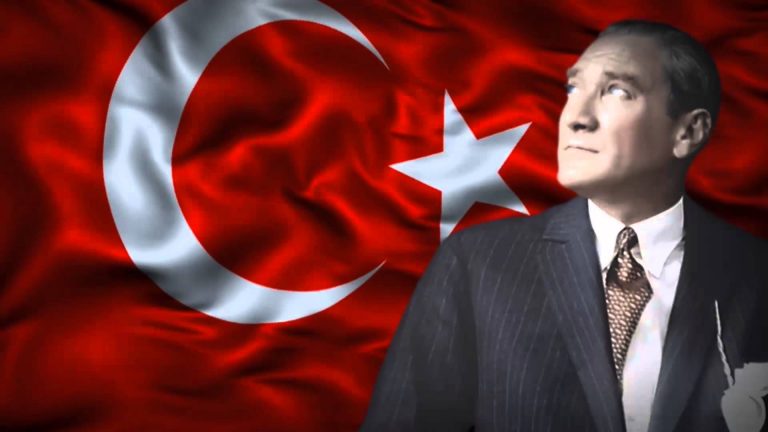         “En önemli ve verimli vazifelerimiz milli eğitim işleridir. Milli eğitim işlerinde kesinlikle zafere ulaşmak lazımdır. Bir milletin gerçek kurtuluşu ancak bu şekilde olur.”                                                                                                                                                                                M. Kemal ATATÜRKİÇİNDEKİLERİÇİNDEKİLER	4OKUL  MÜDÜRÜ’NÜN SUNUŞU	7I. GENEL BİLGİLER	10A- Misyon ve Vizyon	101. Misyon	102. Vizyon	10B- Yetki, Görev ve Sorumluluklar	10C- İdareye İlişkin Bilgiler	101.	Fiziksel Yapı	102. Organizasyon Yapısı	11Teşkilat Yapısı	132.	Bilgi ve Teknolojik Kaynakları	144. İnsan Kaynakları	145. Sunulan Hizmetler	166. Yönetim ve İç Kontrol Sistemi	16II. AMAÇ VE HEDEFLER	19A- İdarenin Amaç ve Hedefleri	191. Milli Eğitim Müdürlüğünün Vizyonu	192. Milli Eğitim Müdürlüğünün Misyonu	193. 2015 - 2019 Stratejik Planında Yer Alan Amaçlar ve Hedefler	19B. Temel Politika ve Öncelikler	20III. FAALİYETLERE İLİŞKİN BİLGİ VE DEĞERLENDİRMELER	23A- Mali Bilgiler	231. Bütçe Uygulama Sonuçları	23B- Performans Bilgileri	241. Faaliyet ve Proje Bilgileri	24(SİZLERE AİT PROJE VE YARIŞMALAR)	381-	Devrek Okuyor Kitap okuma yarışması	392-TÜBİTAK 4006 Proje Sergisi	392. Performans Bilgileri	403. Performans Sonuçlarının Değerlendirilmesi	643.	Performans Bilgi Sisteminin Değerlendirilmesi	724. KURUMSAL KAPASİTENİN DEĞERLENDİRİLMESİ	75A. Üstünlükler	75B. Zayıflıklar	75C. Değerlendirme	765. ÖNERİ VE TEDBİRLER	80EK - 1	89EK - 2	90OKUL  MÜDÜRÜ’NÜN SUNUŞURESİM          (ÖRNEK SUNUŞ)	Stratejik planlama, kuruluşun bulunduğu nokta ile ulaşmak istediği nokta arasındaki yolu tarif eder.	5018 Kamu Mali Yönetimi ve Kontrol Kanunu; kamu kaynaklarının etkin, verimli ve yerinde kullanılmasını sağlamak üzere kamu idarelerinde stratejik planlamaya yönelik usul ve esaslar hakkında kriterler göz önünde alınarak, tüm iç ve dış paydaşlarımızın görüşleri alınarak Devrek İlçe Milli Eğitim Müdürlüğü 2015 - 2019 Stratejik Planı hazırlanmıştır.	Devletimizin kamu kaynaklarının verimli kullanılması ve yapılan harcamaların eğitim sürecine etkisini en üst düzeye çıkarmak için tüm kurumların stratejik planlamayı çok iyi idrak etmesi ve sahiplenmesi gerekmektedir.	İlimizin eğitimdeki geleceğini şekillendirmek amacıyla hazırlanan Devrek İlçe Milli Eğitim Müdürlüğü 2015 - 2019 Stratejik Planının ilimize ve ülkemize hayırlı olmasını diliyor, emeği geçen tüm gönül paydaşlarımıza şahsım ve kurumum adına teşekkür ediyorum.                                                                                                                                ……                                                                                                                    Okul MüdürüTABLOLARTablo 1:İlçe Milli Eğitim Müdürlüğü Fiziksel/Teknolojik Kaynaklarının Mevcut DurumuTablo 2: 2016 Yılı Devrek İlçe Milli Eğitim Müdürlüğünün Okul (Resmi + Özel) / Kurum / Öğretmen / Öğrenci / Derslik DurumuTablo 3: Devrek İlçe Milli Eğitim Müdürlüğü Kadrolarının Hizmet Sınıflarına Göre Dolu / Boş DağılımıTablo 4: Devrek İlçe Milli Eğitim Müdürlüğü Kadrolarının Öğrenim Bilgilerine Göre DağılımıTablo 5: Devrek İlçe Milli Eğitim Müdürlüğü 2016 Yılı Kurum Çalışanlarının DağılımıI.BÖLÜM  GENEL BİLGİLERI. GENEL BİLGİLERA- Misyon ve Vizyon1. MisyonEğitim ve öğretim hizmetlerini her yöne eşit bakarak, planlı bir şekilde uygulamak; güçlü, üretken, paylaşımcı ve kendini aşabilen nesiller yetiştirmek, toplumumuzun gelişimine destek olmaktır. 2. VizyonBilim ışığında hayallerini üretebilen, milli ve manevi değerlere sahip çıkan , geliştirmek için çabalayan ve sonunda mükemmelliği yakalayan bir kurum olmak B- Yetki, Görev ve SorumluluklarC- İdareye İlişkin BilgilerFiziksel Yapı (ÖRNEK)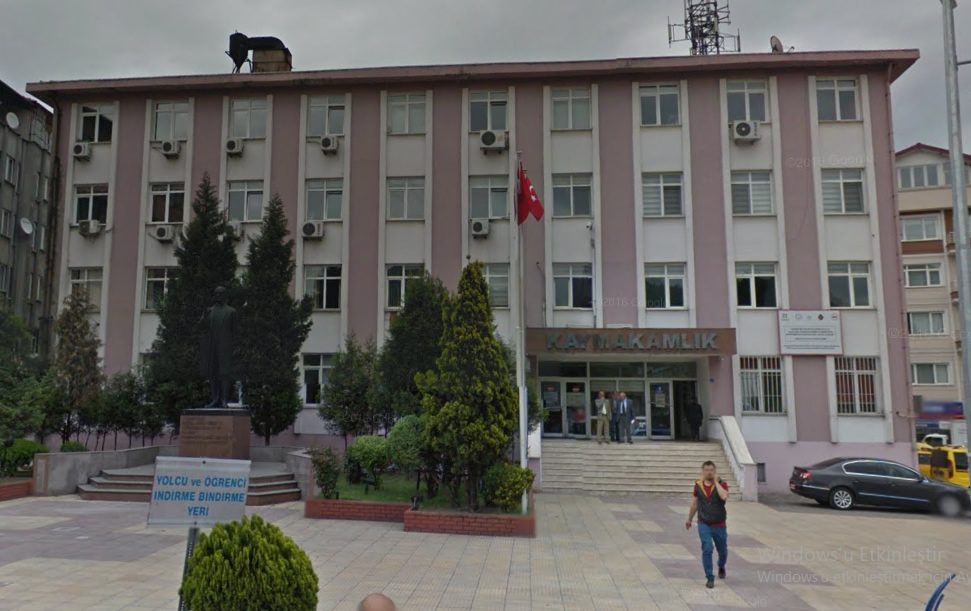 	İlçe Milli Eğitim Müdürlüğümüz, İsmetpaşa mah. Cumhuriyet Alanı Meydanı No:4 de bulunan kaymakamlık binasının zemin katında hizmet vermektedir2. Organizasyon Yapısı(ÖRNEK)Devrek İlçe Milli Eğitim Müdürlüğü; Temel Eğitim Hizmetleri, Ortaöğretim Hizmetleri, Mesleki ve Teknik Eğitim Hizmetleri, Din Öğretimi Hizmetleri Hizmetleri, Özel Eğitim ve Rehberlik Hizmetleri, Hayat Boyu Öğrenme Hizmetleri, Özel Öğretim Kurumları Hizmetleri, Bilgi İşlem ve Eğitim Teknolojileri Hizmetleri, Strateji Geliştirme Hizmetleri, İnsan Kaynakları Yönetimi Hizmetleri, Destek Hizmetleri, İnşaat ve Emlak Hizmetleri, İş Sağlığı ve Güvenliği Birimi, Ölçme Değerlendirme ve Sınav Hizmetleri, Yükseköğretim ve Yurt dışı Eğitim Bölümü  eliyle Millî Eğitim hizmetlerini yürütürMilli Eğitim Bakanlığı İl ve İlçe Milli Eğitim Müdürlükleri Yönetmeliğinin 9. maddesinde temel eğitim, ortaöğretim, mesleki ve teknik eğitim, din öğretimi hizmetleri, özel eğitim ve rehberlik ile hayat boyu öğrenmeye yönelik ortak hizmetler aşağıda belirtilmiştir. Eğitimi geliştirmeye yönelik görevler:Eğitim öğretim programlarının uygulanmasını sağlamak, uygulama rehberleri hazırlamak, Ders kitapları, öğretim materyalleri ve eğitim araç-gereçlerine ilişkin işlemleri yürütmek, etkin kullanımlarını sağlamak, Eğitimde fırsat eşitliğini sağlamak, Eğitime erişimi teşvik edecek ve artıracak çalışmalar yapmak, Eğitim hizmetlerinin yürütülmesinde verimliliği sağlamak,Eğitim kurumları ve öğrencilere yönelik araştırma geliştirme ve saha çalışmaları yapmak, Eğitim moral ortamını, okul ve kurum kültürünü ve öğrenme süreçlerini geliştirmek, Eğitime ilişkin projeler geliştirmek, uygulamak ve sonuçlarından yararlanmak, Ulusal ve uluslararası araştırma ve projeleri takip etmek, sonuçlarından yararlanmak, Kamu ve özel sektör eğitim paydaşlarıyla işbirliği içinde gerekli iş ve işlemleri yürütmek, Eğitim hizmetlerinin geliştirilmesi amacıyla Bakanlığa tekliflerde bulunmak, Etkili ve öğrenci merkezli eğitimi geliştirmek ve iyi uygulamaları teşvik etmek.Eğitim kurumlarına yönelik görevler: Eğitim ortamlarının fiziki imkânlarını geliştirmek, Resmi eğitim kurumlarının açılması, kapatılması ve dönüştürülmesi işlemlerini yürütmek, Öğrencilere barınma hizmeti sunulan eğitim kurumlarında bu hizmeti yürütmek, Eğitim kurumları arasında işbirliğini sağlamak, Eğitim kurumlarının idari kapasite ve yönetim kalitesinin geliştirilmesini sağlamak, Eğitim kurumlarının hizmet, verimlilik ve donatım standartlarını uygulamak, yerel ihtiyaçlara göre belirlenen çerçevede standartlar geliştirmek ve uygulamak, Eğitim kurumlarındaki iyi uygulama örneklerini teşvik etmek, yaygınlaşmasını sağlamak, Eğitim kurumları arasındaki kalite ve sayısal farklılıkları giderecek tedbirler almak, Kutlama veya anma gün ve haftalarının programlarını hazırlamak, uygulatmak, Öğrenci velileri ve diğer tarafların eğitime desteklerini sağlayıcı faaliyetler yapmakÖğrencilere yönelik görevler:Rehberlik ve yöneltme/yönlendirme çalışmalarını planlamak, yürütülmesini sağlamak, Öğrencilerin eğitim kurumlarına aidiyet duygusunu geliştirmeye yönelik çalışmalar yapmak, yaptırmak ve sonuçlarını raporlaştırmak, Öğrencilerin kayıt-kabul, nakil, kontenjan, ödül, disiplin ve başarı değerlendirme iş ve işlemlerinin yürütülmesini sağlamak, Öğrencilerin yatılılık ve burslulukla ilgili işlemlerini yürütmek, Öğrencilerin ulusal ve uluslararası sosyal, kültürel, sportif ve izcilik etkinliklerine ilişkin iş ve işlemlerini yürütmek, Öğrencilerin okul başarısını artıracak çalışmalar yapmak, yaptırmak, Öğrencilerin eğitim sistemi dışında bırakılmamasını sağlayacak tedbirleri almak, Yurtdışında eğitim alan öğrencilerle ilgili iş ve işlemleri yürütmek, Öğrencilerin okul dışı etkinliklerine ilişkin çalışmalar yapmak, yaptırmak, Sporcu öğrencilere yönelik hizmetleri planlamak ve yürütülmesini sağlamak. Okul sağlık hizmetlerinin yürütülmesini sağlamak,Eğitim, danışmanlık hizmetlerinin yazışma ve koordinesinin yürütülmesini sağlamak      ç) İzleme ve değerlendirmeye yönelik görevler:Eğitim kurumu yöneticilerinin performanslarını izlemek ve değerlendirmek, Eğitim öğretim programlarının uygulanmasını izlemek ve değerlendirmek, Öğretim materyallerinin kullanımını izlemek ve değerlendirmek, Öğretmen yeterliliklerini izlemek ve değerlendirmek.İlçe Millî Eğitim Müdürlüğü’nün sunduğu hizmetler, 652 sayılı Millî Eğitim Bakanlığı’nın Teşkilat ve Görevleri Hakkında Kanun Hükmünde Kararname ile yeniden düzenlenmiştir. 14 Eylül 2011 tarihli Resmî Gazetede yayımlanan Kararname ile Bakanlığımızda yetki, görev ve sorumluluk konusundaki dağınıklığa son verilmiş, ayrıca hiyerarşik kademeler azaltılarak halkımızın talep ve ihtiyaçlarına daha hızlı ve etkili cevap oluşturulabilen bir yapıya geçilmiştir. Müdürlüğün temel fonksiyonları bu birimler tarafından yürütülmektedir. İl ve ilçe millî eğitim müdürlükleri hizmetin özelliklerine göre; şubeler, bürolar ile sürekli kurul ve komisyonlardan oluşur. 	İl ve ilçe millî eğitim müdürlüklerinde bulunması gereken başlıca 22 bölüm sıralanabilmektedir. Bunlardan bazıları; özlük, atama, inceleme soruşturma ve değerlendirme, eğitim - öğretim ve öğrenci işleri, kültür, yaygın eğitim, hizmetiçi eğitim, program geliştirme, basın ve halkla ilişkiler özel eğitim ve rehberlik vb. bölümlerdir. İl ve İlçe Millî Eğitim Müdürlükleri hizmetlerini yerine getirmek amacıyla oluşturulan organizasyon yapısı aşağıdaki gibidir.	Teşkilat Yapısıİlçe Milli Eğitim Müdürü 				     Şube Müdürü		                          Şube Müdürü		                                        - Temel Eğitim Hizmetleri			       - Özel Eğitim ve Rehberlik Hizmetleri	                                       - Ortaöğretim Hizmetleri			      - Destek Hizmetleri			                                       - Din Öğretimi Hizmetleri                                    - Özel Öğretim Kurumları Hizmetleri                                       - Mesleki ve Teknik Eğitim Hizmetleri 	      - İnşaat ve Emlak Hizmetleri                                                    - Ölçme- Değerlendirme ve Sınav Hizmetleri  - Strateji Geliştirme Hizmetleri                                       - İş Sağlığı ve Güvenliği	                                    - İnsan Kaynakları Yönetim Hizmetleri	                                                  - Yüksek Öğretim ve Yurt Dışı Hizmetleri            - Bilgi İşlem ve Eğitim Teknolojileri Hizmetleri	                        - Hayat Boyu Öğrenme Hizmetleri	                 Bilgi ve Teknolojik Kaynakları (ÖRNEK)Milli Eğitim Müdürlüğümüz, sunmuş olduğu hizmetlerin yararlanıcılara daha hızlı ve etkili şekilde ulaştırılmasını sağlayacak nitelikte, güncel, teknolojik araçları kullanmaktadır. Bu kapsamda Doküman Yönetim Sistemi (DYS) ile resmi yazışma iş ve işlemleri gerçekleştirilmektedir. Yine MEBBİS ve e-okul sistemi üzerinden kurumsal ve bireysel iş ve işlemlerin büyük bölümü gerçekleştirilmektedir.Tablo 1:İlçe Milli Eğitim Müdürlüğü Fiziksel/Teknolojik Kaynaklarının Mevcut Durumu4. İnsan Kaynakları Tablo 2: 2016 Yılı Devrek İlçe Milli Eğitim Müdürlüğünün Okul (Resmi+Özel) / Kurum / Öğretmen / Öğrenci / Derslik DurumuTablo 3: Devrek İlçe Milli Eğitim Müdürlüğü Kadrolarının Hizmet Sınıflarına Göre Dolu/Boş DağılımıTablo 4: Devrek İlçe Milli Eğitim Müdürlüğü Kadrolarının Öğrenim Bilgilerine Göre DağılımıTablo 5: Devrek İlçe Milli Eğitim Müdürlüğü 2016 Yılı Kurum Çalışanlarının Dağılımı5. Sunulan Hizmetler Bakanlığın sunduğu hizmetler, 652 sayılı Millî Eğitim Bakanlığının Teşkilat ve Görevleri Hakkında Kanun Hükmünde Kararname ve 6528 sayılı Millî Eğitim Temel Kanunu ile Bazı Kanun ve Kanun Hükmünde Kararnamede değişiklik yapılmasına dair Kanunla düzenlenmiştir. Bakanlık ve hizmet birimlerinin sunduğu hizmetlere ilişkin görev tanımları, yeniden yapılanmanın amaç ve hedefleri doğrultusunda belirlenmiştir.6. Yönetim ve İç Kontrol SistemiBakanlık Merkez Teşkilatı; Bakanlık Makamı, Müsteşar ve Müsteşar Yardımcıları, 22 hizmet birimi ile Talim ve Terbiye Kurulu Başkanlığından oluşmaktadır. Bakanlığın temel görevleri bu birimler tarafından yürütülmektedir.Bakanlığımızda ön malî kontrol işlemleri, Maliye Bakanlığı tarafından yayımlanmış olan İç Kontrol ve Ön Malî Kontrole İlişkin Usul ve Esaslar Hakkında Yönetmelik çerçevesinde Strateji Geliştirme Başkanlığı ve harcama birimleri tarafından yerine getirilmektedir.5018 sayılı Kamu Malî Yönetimi ve Kontrol Kanunu uyarınca yönetim sorumluluğu modelinin bir gereği olarak stratejik yönetim anlayışının benimsenmesi, süreçlerle yönetim sisteminin hayata geçirilmesi, performans esaslı bütçeleme ile stratejik planın ilişkilendirilmesi ve tüm bu sistemlerin sağlıklı çalışması amacıyla Bakanlığımız merkez ve taşra birimlerinde etkin ve etkili bir iç kontrol sisteminin kurulması çalışmaları devam etmektedir.Bakanlığımız merkez, taşra ve yurt dışı birimlerinde iç kontrol sisteminin kurulması çalışmaları kapsamında; 05.10.2009 tarihinde yayınlanan İç Kontrol Eylem Planı’nın, “Kontrol Ortamını Oluşturma” bileşeni altında bulunan “H5: İdarelerin misyonu ile birimlerin ve personelin görev tanımlarının yazılı olarak belirlenmesi” hedefi kapsamında; H5.E2: Birimin misyonuyla ilişkilendirilecek iş-işlem-yetki ve sorumluluk analizlerinin yapılması, H5.E3: Görevlerin fonksiyonellik analizlerinin yapılarak iş akış diyagramlarının oluşturulması, personelin görev, yetki ve sorumluluklarını kapsayan çizelgelerin oluşturulması ön görülmüştür. Bu kapsamda; Milli Eğitim Bakanlığının Süreç Hiyerarşisi belirlenmiş, idari ve mali süreçleri künyelere bağlanarak haritalandırılmıştır. 2013 yılında başlayan “Millî Eğitim Bakanlığı İş Analizlerinin Yapılarak Görev Tanım Formlarının Hazırlanması” projesi kapsamında Millî Eğitim Bakanlığı bünyesinde birimlerde yer alan pozisyonlar gözden geçirilmiş, öngörülen pozisyonlar için iş analizleri yapılmış, işin gerekleri ve nitelikleri tespit edilerek Millî Eğitim Bakanlığı Görev Tanımları Dokümanı hazırlanmıştır.Bakanlığımız faaliyetlerinin amaç ve politikalara, kalkınma planına, programlara, stratejik planlara, performans programlarına ve mevzuata uygun olarak planlanması ve yürütülmesi; kaynakların etkili, ekonomik ve verimli kullanılmasını; bilgilerin güvenilirliğini, bütünlüğünü ve zamanında elde edilebilirliğini sağlamak amacıyla, iç denetim faaliyetleriyle, idarenin varlıklarının güvence altına alınması, iç kontrol sisteminin etkinliği, risklerin en aza indirilmesi, idarenin faaliyetlerini olumsuz etkileyebilecek risklerin tanımlanması, gerekli önlemlerin alınması, sürekli gözden geçirilmesi, mümkünse sayısallaştırılması konularında faaliyetler yürütmekte ve ilgili birimlerden hizmet almaktadır.II. BÖLÜMAMAÇ ve HEDEFLERII. AMAÇ VE HEDEFLERA- İdarenin Amaç ve Hedefleri1. Milli Eğitim Müdürlüğünün Vizyonu          Geleneksel Yöntemleri, 21. Yüzyılın Yöntemleriyle Harmanlayarak Herkese Güven Verecek şekilde; Tüm Paydaşları İle Ortak Hareket Eden ve Tüm Kurumlarında Milli Eğitim Genel Amaç Ve Temel İlkeleri Doğrultusunda Eğitim-Öğretim Faaliyetlerinin Koordinasyonunu sağlamak.2. Milli Eğitim Müdürlüğünün Misyonu          Yenilikçi, Akılcı, Bilimsel, İlkeli ve Sorumlu Yaklaşımımızla Lider Milli Eğitim Müdürlüğü Olmak.3. 2015 - 2019 Stratejik Planında Yer Alan Amaçlar ve HedeflerStratejik Amaç 1:Bütün bireylerin eğitim ve öğretime adil şartlar altında erişmesini sağlamak.Stratejik Hedef 1. 1:Plan Dönemi sonuna kadar dezavantajlı gruplar başta olmak üzere, eğitim ve öğretimin her tür ve kademesinde katılım ve tamamlama oranlarını artırmak. Stratejik Amaç 2:            Bütün bireylere çağın gerektirdiği bilgi, beceri, tutum ve davranışın kazandırılması ile girişimci, yenilikçi, yaratıcı, dil becerileri yüksek, iletişime ve öğrenmeye açık, öz güven ve sorumluluk sahibi, sağlıklı ve mutlu bireylerin yetişmesine imkân sağlamak.Stratejik Hedef 2. 1:Bütün bireylerin bedensel, ruhsal ve zihinsel gelişimlerine yönelik faaliyetlere katılım oranını ve öğrencilerin akademik başarı düzeylerini artırmak. Stratejik Hedef 2. 2:Hayat boyu öğrenme yaklaşımı çerçevesinde, iş gücü piyasasının talep ettiği beceriler ile uyumlu bireyler yetiştirerek istihdam edilebilirliği artırmak.Stratejik Hedef 2. 3:Eğitimde yenilikçi yaklaşımlar kullanılarak bireylerin yabancı dil yeterliliğini ve uluslararası öğrenci - öğretmen hareketliliğini artırmak.Stratejik Amaç 3:          Beşeri, mali, fiziki ve teknolojik yapı ile yönetim ve organizasyon yapısını iyileştirerek eğitime erişimi ve eğitimde kaliteyi artıracak etkin ve verimli işleyen bir kurumsal yapıyı tesis etmek.Stratejik Hedef 3.1:Bakanlık hizmetlerinin etkin sunumunu sağlamak üzere insan kaynaklarının yapısını ve niteliğini geliştirmek.Stratejik Hedef 3.2:Plan dönemi sonuna kadar, belirlenen kurum standartlarına uygun eğitim ortamlarını tesis etmek, etkin ve verimli bir mali yönetim yapısını oluşturmak. Stratejik Hedef 3.3:Plan dönemi sonuna kadar etkin bir izleme ve değerlendirme sistemiyle desteklenen, bürokrasinin azaltıldığı, çoğulcu, katılımcı, şeffaf ve hesap verebilir bir yönetim ve organizasyon yapısını oluşturmak.B. Temel Politika ve Öncelikler        Bakanlık Mevzuatı, MEB 2015-2019 Stratejik Planı, Millî Eğitim Şura Kararları, 5018 Sayılı Kamu Mali Yönetimi ve Kontrol Kanunu, 10. Kalkınma Planı,  Avrupa Birliği Müktesebatı Uyum Programı, Hayat Boyu Öğrenme Strateji Belgesi, İstihdam ve Mesleki Eğitim İlişkisinin Güçlendirilmesi Eylem Planı, Kamu İdarelerinde Stratejik Planlamaya İlişkin Usul ve Esaslar Hakkında Yönetmelik, VİZYON 2023 Eğitim ve İnsan Kaynakları Sonuç Raporu ve Strateji Belgesi, Devrek İlçe Milli Eğitim Müdürlüğü 2015-2019 Stratejik Planı doğrultusunda aşağıdaki öncelikler belirlenmiştir:- Okul türleri ve bölgeler arası başarı farklılıklarını azaltarak, eğitimde fırsat eşitliğine bütün boyutlarıyla hayatiyet kazandırılacaktır.- Zorunlu eğitimde okul terklerinin önlenmesi, hayat boyu öğrenmeye katılımın artırılması, açık öğretim okullarında kaydı dondurulmuş öğrencilerin aktif hale getirilmesi için çalışmalar yapılacaktır.- Eğitim sisteminde, bireylerin kişilik ve kabiliyetlerini geliştiren, hayat boyu öğrenme yaklaşımı çerçevesinde işgücü piyasasıyla uyumunu güçlendiren, fırsat eşitliğine dayalı, kalite odaklı dönüşüm sürdürülecektir. - Öğrencilerin sosyal, zihinsel, duygusal ve fiziksel gelişimine katkı sağlayan okul öncesi eğitim, imkânları kısıtlı tüm çocukların okula erişimini sağlayacak, sınıf tekrarı ve okul terki azaltılacaktır.- Özel eğitime gereksinim duyan engellilerin ve özel yetenekli bireylerin, bütünleştirme eğitimi doğrultusunda, uygun ortamlarda, eğitimlerinin sağlanması amacıyla çalışmalar yapılacaktır.- Yabancı dil eğitimine erken yaşlarda başlanacak, bireylerin en az bir yabancı dili iyi derecede öğrenmesini sağlayacak düzenlemeler yapılacaktır. - Ortaöğretim ve yükseköğretime geçiş sistemi, öğrencilerin ilgi ve yeteneklerini dikkate alan, etkin rehberlik ve yönlendirme hizmetleri desteğiyle, süreç odaklı bir değerlendirme yapısına kavuşturulacaktır. - Eğitim sisteminin performansının değerlendirilmesine imkân tanıyacak şekilde, öğrenci kazanımlarının izlenebilmesini için; okul ve ilçe karneleri hazırlanacaktır.- Örgün ve yaygın eğitim kurumlarında bilgi ve iletişim teknolojisi altyapısı geliştirilecek, öğrenci ve öğretmenlerin bu teknolojileri kullanma yetkinlikleri artırılacaktır. - Eğitim sistemi ile işgücü piyasası arasındaki uyum; hayat boyu öğrenme perspektifinden hareketle, iş yaşamının gerektirdiği beceri ve yetkinliklerin kazandırılması, okul-işletme ilişkisini dikkate alacak biçimde güçlendirilmesi yoluyla, artırılacaktır. - Hizmet binalarının fiziki kapasitesinin yeterliliği artırılacak ve donatım eksiklikleri giderilecektir.- Uluslararası hareketlilik programlarına katılımın artırılması, müdürlüğümüzün öncelik verdiği konu başlıklarıdır.III. BÖLÜM FAALİYETLERE İLİŞKİN BİLGİVE DEĞERLENDİRMELERIII. FAALİYETLERE İLİŞKİN BİLGİ VE DEĞERLENDİRMELERA- Mali Bilgiler1. Bütçe Uygulama SonuçlarıB- Performans Bilgileri1. Faaliyet ve Proje Bilgileri(SİZLERE AİT PROJE VE YARIŞMALAR)(örnek)Devrek Okuyor Kitap okuma yarışması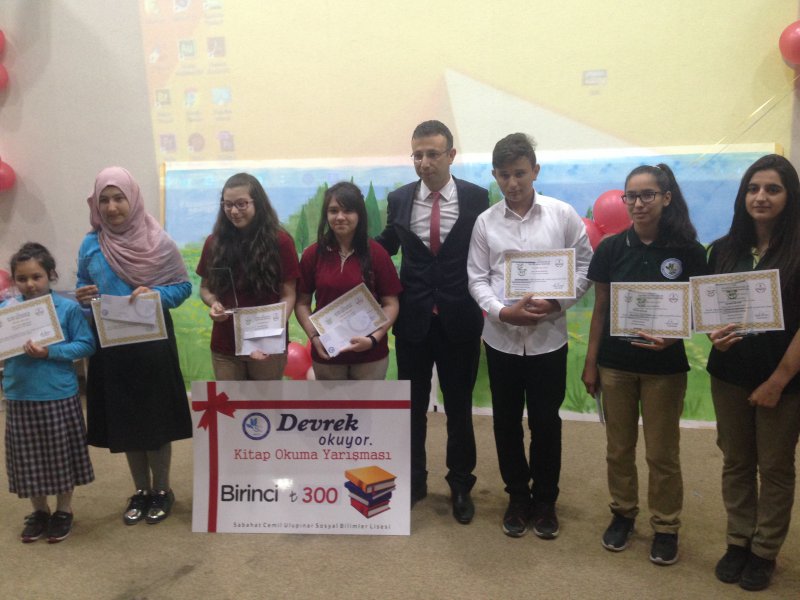 Değerler eğitimi kapsamında, örnek davranışları tanıtmak ve kendine güven duygusunu geliştirmek, ilimizde okuyan, düşünen ve okuduklarıyla hayatına yön veren, milli, manevi ve kültürel değerlerine bağlı bireylerin yetişmesine katkı sağlamak amacıyla "Devrek Okuyor" sloganıyla kitap okuma yarışması düzenlenmiştir. Yarışma çeşitli eğitim düzeylerindeki öğrenci ve veliler için planlanmış olup. Yarışma sonunda dereceye girenlere ödül verilmiştir.2-TÜBİTAK 4006 Proje Sergisi Devrek ilçe Milli Eğitim Müdürlüğü tarafından Tübitak 4006 Bilim fuarı düzenlendi. Fuarda Devrek Mesleki ve teknik Anadolu Lisesinden toplam 35 proje sergilendi. 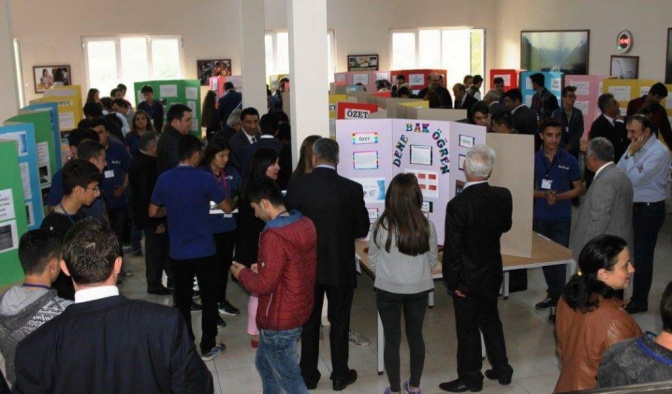 2. Performans Bilgileri3. Performans Sonuçlarının Değerlendirilmesi Performans Bilgi Sisteminin Değerlendirilmesi(Örnek)Devrek İlçe Milli Eğitim Müdürlüğünde; stratejik plan, performans programı, izleme ve değerlendirme süreçleri Strateji geliştirme şube müdürlüğü tarafından yürütülmektedir.   	Performans bilgi sisteminin altyapısını oluşturan stratejik plan, performans programı, izleme ve değerlendirme alt modülleri sayesinde müdürlüğümüz misyon ve vizyonundan başlayarak performans programında yer alan faaliyetlere kadar inen basamaklı bir yapı kurulmuştur.       	Devrek İlçe Milli Eğitim Müdürlüğü Stratejik Planı’nda yer alan tema, stratejik amaç ve stratejik hedefler ile performans programı sürecinde belirlenen hedef ve sorumlu harcama birimlerinin verileri arasında bağlantı net bir şekilde ortaya konmuştur. Performans programında yer alan performans hedefleri ve bu hedeflerin gerçekleşme düzeyinin takibi için belirlenen performans göstergesi hedeflenen değerleri, izleme ve değerlendirme faaliyetinin temelini oluşturmaktadır.       	İzleme, performans programının uygulama yılı içerisinde ve altı aylık dönemler itibarıyla hizmet şubelerinden gelen veriler doğrultusunda sisteme girilen performans göstergesi gerçekleşmeleri üzerinden yapılmaktadır. Değerlendirme ise yıl sonunda ulaşılan gösterge gerçekleşme değerini içermektedir.     	Maliye Bakanlığınca 30 Mart 2013 tarihli ve 3884 sayılı yazısı ile yayımlanan performans programları ve faaliyet raporları hakkındaki genel yazı ile “Performans Sonuçları Tablosu” kısmında, performans programı hazırlayan ve uygulayan idarelerce, her bir hedefin bir yıllık uygulama sonuçlarını gösterecek şekilde oluşturulan Performans Hedefi İzleme ve Değerlendirme (PHİD) Formu ile performans göstergelerinin hedeflenen ve gerçekleşen düzeylerini gösteren Performans Göstergesi Sonuçları (PGS) Formu’na yer verilecektir.” denilmektedir. Buna göre Bakanlığımız 2016 Yılı Performans Programı ile belirlenen performans hedef ve göstergelerine ulaşma düzeylerinin yer aldığı Performans Sonuçları ve Performans Sonuçlarının Değerlendirmesi tablolarında yer alan veriler hizmet birimlerinden alınmıştır.IV. BÖLÜMKURUMSAL KAPASİTENİNDEĞERLENDİRİLMESİ4. KURUMSAL KAPASİTENİN DEĞERLENDİRİLMESİ(örnek)A. Üstünlüklerİlçe genelinde okuma ve yazma oranının yüksek olması.İlçemizdeki okullaşma oranının yüksek olması.Fatih Projesinin ilçemizde başarıyla yürütülüyor olmasıİlçe genelinde ilköğretimde derslik başına düşen ortalama öğrenci sayısının 23 olmasıİlkokul ve ortaokuldan sonra ortaöğretime devam eden öğrenci oranının yüksek olmasıMerkezi sınavlarda sağlanan başarıTeknolojik alt yapının güçlü olması ve yaygın olarak kullanılmasıElektronik yazışmaya geçilmesi dolayısıyla bilgi ve belge akışının hızlı olmasıKurum çalışanlarının eğitim düzeylerinin yüksek olması ve nitelik yönüyle çeşitlilik göstermesiYerel yönetim ve üniversite ile işbirliği ve ilişkilerin güçlü olmasıKamu Kurum ve kuruluşları, sivil toplum örgütleri, iş adamları ve özel sektörle olan ilişkilerin ve bunların kuruma sağladıkları katkıların güçlü olmasıSosyal, kültürel ve sportif alandaki faaliyetlerin etkin bir şekilde yürütülmesiKurumun yeniliğe açık olması, değişme ve gelişmeleri yakından takip etmesiEğitim çalışanlarının hizmet içi eğitim faaliyetlerine olan talebinin fazla olmasıEğitim hizmetler inden yararlananların beklenti ve görüşlerinin dikkate alınma kültürünün olmasıKurum ile paydaşlar arasındaki iletişimin güçlü olmasıOkul ve kurumlarımızda proje çalışmalarına olan ilginin artmış olması B. ZayıflıklarSosyal ve kültürel alan faaliyetlerinde kullanılan tesislerin yeterli olmaması.Bilim sanat merkezi olmayışı nedeniyle üstün yetenekli öğrencilerin ihtiyaçlarını n yeteri derecede karşılanamayışı.Mesleki eğitim sürecinde uygulama eğitimi yapılabilecek kurum sayısının yeterli olmaması.AB ve diğer projelere katılım oranının yetersiz olması.İstatistikî veri tabanlarının geniş kapsamlı tutulamaması.Mezunların üst öğretim kurumlarında ve iş hayatında izlenememesiOlumlu çalışmaların kurumlara ve kamuya yeterince tanıtlamaması,Kurum bütçesinin planlanan faaliyetleri gerçekleştirmede yetersiz olması,Derslik başına düşen öğrenci sayısının okullar arasında dengesiz dağılımı,Mesleki teknik eğitimde kullanılan araç ve gereçlerin günümüz teknolojisine uygun olarak yenilenememil  olması,Rehberlik hizmetlerinin gelişimsel rehberlik anlayışına uygun her öğrenciye yönelik bir hizmet değil sorunlu öğrencilere yönelik yapılması,Kurumumuz tarafından gerçekleştirilen sosyal faaliyetlere yeterli destek sağlanamaması,Okul/kurumlarımızda memur ve yardımcı hizmet personel yetersizliğinden kaynaklanan aksaklıklar.Özel eğitim sınıﬂarında eğitim materyallerinin ve donanımın yetersiz olması     C. Değerlendirme            Devrek İlçe Milli Eğitim Müdürlüğü 2016 Mali Yılı Performans Programı, 5018 sayılı Kamu Mali Yönetimi ve Kontrol Kanunu’nun 9’uncu maddesi, “Kamu İdarelerince Hazırlanacak Performans Programları Hakkında Yönetmelik” ve Maliye Bakanlığı’nın 08.04.2014 tarihli ve 3082 sayılı Genelgesi’nin 5’inci maddesi gereğince,         Devrek İlçe Milli Eğitim Müdürlüğü 2015-2019 Stratejik Planı’na göre hazırlanmıştır.Devrek İlçe Milli Milli Eğitim Müdürlüğü 2015-2019 Stratejik Planı’nda yer alan üstünlükler ve zayıflıklarımız ile genel ekonomik koşullar, bütçe imkânları ve beklentiler göz önünde bulundurularak 2016 yılına yönelik stratejiler belirlenmiştir. Bu kapsamda 2017 yılından itibaren eğitim ve öğretime erişimin artırılması, eğitim ve öğretimde kalitenin artırılması ve kurumsal kapasitenin geliştirilmesi temalarında  Devrek İlçe Milli Milli Eğitim Müdürlüğünün faaliyetleri planlanmaktadır.               	Müdürlüğümüz tarafından yürütülen faaliyetlerde amaçlarımız;Her tür ve düzeydeki okul ve kurumlarımızda, bilim ve teknolojiyi kullanan beceri düzeyi yüksek, üretken, fırsat eşitliği kapsamında, dezavantajlı çevreden gelen ve özel eğitime ihtiyacı olan bireyler içinde ortak bir yetiştirme ortamı sağlayarak geniş kitlelerin erişimini kolaylaştırmak.İnsan yaşamının bütün evrelerini zihinsel, bedensel, duygusal gelişim yönünden etkileyen eğitim kalitesini artırarak, dil becerilerini geliştirip, okul türleri arasındaki başarı düzeyi farklılıklarını azaltarak, ilin ihtiyaçları doğrultusunda belirlenecek alanlarda istihdam edilebilir, nitelikli bireylerin yetişmesini sağlamak.Çağın gereklerine uygun olarak eğitim kurumlarında, fiziki ve mali alt yapı, yönetim ve organizasyon süreçlerinin işleyişi ile enformasyon teknolojilerinin kullanımını, katılımcılık anlayışıyla, çalışanların niteliklerini, kurum kültürünü ve hizmet kalitesini yükseltmektir.      	Bu amaçları gerçekleştirebilmek için; ilçe genelinde okullaşma oranlarının artırılması sağlanmış olup bireylerin en üst seviyede eğitim ve öğretimden yaralanmaları sağlanmıştır. Devam sorununu çözebilmek adına devamsızlık risk haritaları çıkarılmış elde edilen veriler doğrultusunda devamsızlık probleminin çözümüne dair bir çalışma programı oluşturulmuş ve uygulamaya koyulmuştur. İlköğretimde ikili eğitimden tekli eğitime geçilecektir. Bu durumun önündeki en önemli engellerden biri olan derslik ihtiyacı, plan dönemi içerisinde karşılanarak daha sonraki dönemlerde nicelik sorunu yerine nitelik sorununa ağırlık verilecektir.   	Mesleki eğitimde sanayi ve hizmet sektörleri dikkate alınarak, program türünü esas alan ve programlar arasında kolaylıkla geçişlerin yapılabildiği modüler ve esnek bir sistem hayata geçirilip uygulanacaktır. Odalar, meslek kuruluşları ile işçi ve işveren kuruluşlarının mesleki teknik eğitimde daha fazla öncelik almaları sağlanarak özel sektör tarafından verilen uygulamalı eğitimi teşvik etmeleri ve destek olmaları sağlanacaktır.       	İlköğretim ve ortaöğretim kurumları arasında geniş katılımlı, sportif, sosyal ve kültürel etkinlik ve yarışmalar düzenlenerek, bu alanların gelişmesi ve yaygınlaşması sağlanacaktır. Okul ve kurumlarımız, sosyal, sanatsal ve kültürel faaliyetler için program dönemi içerisinde daha fazla teşvik edilecektir.      	Hayat boyu öğrenme yaklaşımı çerçevesinde bireylerin iş ve yaşam kalitelerini arttırmak üzere düzenlenen kurs ve etkinlikler sürekli artırılacaktır.        	Üst politika belgelerinde yer alan bilişim teknolojilerinin kullanımındaki öncelik de dikkate alınarak okullarımızın donatımlarının tamamlanması ve yenilenmesi konusundaki kararlılık sürdürülecektir. Okullaşma oranlarının artırılması için ihtiyaç duyulan yerlerde okul ve derslik yapılması yanında, imkânlar ölçüsünde kamu kuruluşlarına ait kullanılmayan uygun binalardan istifade edilecek, destek kampanyaları sürdürülecek ve özel kesimin yatırımları teşvik edilecektir.       	Değişen iş ve yaşam koşullarına ve paydaşların beklentilerine uygun olarak gerekli program değişiklikleri yapılacaktır. Yine programların değişmesiyle birlikte ders araç-gereçleri, ders kitapları ve ölçme değerlendirme süreçlerinde gerekli değişiklikler yapılacaktır. Ölçme ve değerlendirmede çağın ve öğretim programlarının gerektirdiği değişiklikler uygulamaya yansıtılacaktır. Uygulamaya konulan programların ve bu doğrultudaki diğer uygulamaların etkililiğine yönelik izleme ve değerlendirme araştırmaları yapılacaktır. Genel denetimlerde okul ve kurumların gelişimine katkı sağlayacak rehberlik faaliyetlerine ağırlık verilerek kurumsal performanslarının geliştirilmesine katkı sağlanacaktır.V. BÖLÜMÖNERİVETEDBİRLER5. ÖNERİ VE TEDBİRLER  Devrek İlçe Milli Millî Eğitim Müdürlüğünün 2016 yılı içerisinde gerçekleştireceği faaliyetleri içeren 2016 Yılı Performans Programı; 2015-2019 Stratejik Planı’nda yer alan stratejik hedefler, performans göstergeleri ve stratejiler doğrultusunda ve kapsamında hazırlanmıştır. 2015-2019 Stratejik Planı ise eğitim ve öğretime erişim, eğitim ve öğretimde kalite ve kurumsal kapasite temaları dâhilinde yapılandırılmıştır.Eğitim ve öğretime erişim teması; Her tür ve düzeydeki okul ve kurumlarımızda, bilim ve teknolojiyi kullanan beceri düzeyi yüksek, üretken, fırsat eşitliği kapsamında, dezavantajlı çevreden gelen ve özel eğitime ihtiyacı olan bireyler içinde ortak bir yetiştirme ortamı sağlayarak geniş kitlelerin erişimini kolaylaştırmaktır. Bu kapsamda, Okul öncesi okullaşma oranını artırmak için ailelere yönelik bilgilendirme çalışmaları düzenlenecektir.Okula erişim konusunda il durum raporu hazırlanacaktır.Yatılılık ve bursluluk imkânlarının tanıtılmasına yönelik çalışmalar yapılacaktır.Taşımalı eğitim uygulamasında yerel yönetimlerle yapılan işbirliği artırılacaktır.Ortaokul sonrası Meslek Liseleri, İmam Hatip Liseleri, Anadolu Liseleri gibi okul türü seçimlerinde sonradan yaşanabilecek sıkıntıların önüne geçmek amacıyla veli ve öğrencilerin bilgilendirilmesine yönelik çalışmaların kapsamı artırılacaktır.Ortaöğretim okul türlerine ait kontenjan dağılımı öğrencilerin tercihleri ve ülkenin güncel ve gelecekteki ihtiyaçları dikkate alınarak planlanacaktır.Özel eğitim ihtiyacı olan bireylerin tespiti için etkili bir tarama ve tanılama sistemi geliştirilecek ve bu bireylerin tanısına uygun eğitime erişmelerini ve devam etmelerini sağlayacak imkânlar geliştirilecektir.Yönetici ve öğretmenlerin kaynaştırma eğitiminin amaçları ve önemi hakkında bilgilendirilmeleri sağlanacaktır.Bütün okul tür ve kademelerinde devamsızlık, sınıf tekrarı ve okuldan erken ayrılma nedenlerinin tespiti için araştırmalar yapılacaktır.Ortaöğretimde devamsızlık, sınıf tekrarı ve okul terkini azaltmak amacıyla yapılan "Ortaöğretime Uyum Projesi" pilot uygulama diğer okullarda da uygulanacaktır.Zorunlu eğitimden erken ayrılmaların önlenmesi ve devamsızlıkların azaltılmasına yönelik öğrenci devamsızlıkları izleme ve önleme mekanizmaları geliştirilecektir.Özel sektörün eğitim ve öğretimdeki payını artırmak amacıyla özel sektör temsilcileriyle işbirliğini geliştirici bilgilendirme toplantıları yapılacaktır.Toplumda hayat boyu öğrenmenin önemi, bireye, topluma katkısı ve hayat boyu öğrenime erişim imkânları hakkında farkındalık oluşturma çalışmaları yapılacaktır.Örgün öğretimden yararlanamayan bireylerin yaşam kalitelerinin artırılmasına yönelik kurslara erişim için nitelikli hizmet sunarak öğrenimlerini tamamlamalarını sağlayacak çalışmalar yapılacaktır.İş hayatında değişen ve gelişen koşullar doğrultusunda bireylerin istihdamını artırmaya yönelik olarak, sektör ve ilgili taraﬂarla iş birliği içerisinde ve hayat boyu eğitim anlayışı çerçevesinde mesleki kursların çeşitliliği ve katılımcı sayısı artırılacaktır.Açık öğretim okullarının tanıtımına yönelik çalışmalar yaparak, örgün öğretim dışındaki bireylerin erişimi kolaylaştırılarak öğrencilerin kayıtlarının dondurulmasına neden olan etmenlere yönelik çalışmalar yapılacaktır.Örgün öğretimden yararlanamamış veya yarıda bırakmak zorunda kalmış bireylerin uzaktan ve yüz yüze eğitim imkânlarıyla öğrenimlerini tamamlamalarını sağlayacak fırsatlar oluşturulacaktır.Engelliler ve kız çocukları başta olmak üzere özel politika gerektiren grupların eğitim ve öğretime erişimlerine yönelik proje yapılacaktır.Hayırsever desteği ile dezavantajlı öğrencilere yapılacak çalışmalar ile bu öğrencilerin kazanımı sağlanacaktır.Özel Mesleki ve Teknik Eğitim okullarının açılması yönünde özel sektörü teşvik edici çalışmalar yapılacaktır.Eğitim ve öğretimde kalitenin artırılması teması; İnsan yaşamının bütün evrelerini zihinsel, bedensel, duygusal gelişim yönünden etkileyen eğitim kalitesini artırarak, dil becerilerini geliştirip, okul türleri arasındaki başarı düzeyi farklılıklarını azaltarak, ilin ihtiyaçları doğrultusunda belirlenecek alanlarda istihdam edilebilir, nitelikli, bireylerin yetişmesini sağlamaya yönelik çalışmaları kapsamaktadır.  Eğitim ve öğretimde kalitenin artırılması teması dahilinde 2017 yılı için öncelikli olarak belirlenen stratejiler ise şunlardır:Tüm eğitim kademelerinde bireylerin bilgi eksiklerini gidermek, yeteneklerini geliştirmek, derslerdeki başarılarını artırmak ve sınavlara hazırlanmalarına destek olmak amacıyla bireysel, ve okul türü farklılıkları da göz önüne alarak örgün ve yaygın eğitimi destekleme ve yetiştirme kursları yaygınlaştırılacaktır.Özel yetenekli bireylerin eğitimi, öğretimi ve becerilerinin geliştirilmesi konularında eğitimin tüm kademelerinde mentörlük uygulamalarının geliştirilmesi, yaygınlaştırılması ve yetenek atölyelerinin kurulması sağlanacaktır.Eğitsel, kişisel ve meslekî rehberlik faaliyetlerinin yürütülmesinde yerel yönetimler, üniversite, diğer özel resmi kurum ve kuruluşların beşeri ve ﬁziki kaynaklarının kullanılabilmesi amacıyla işbirliğine gidilecektir.Rehberlik ve araştırma merkezlerinin eğitsel değerlendirme ve tanılama hizmetleri öncelikli olmak üzere bütün süreçlerinin hizmet kalitesi artırılacaktır.Okul sağlığı ve hijyen konularında öğrencilerin, ailelerin ve çalışanların bilinçlendirilmesine yönelik faaliyetler yapılacaktır. Okullar beslenme dostu okul ve beyaz bayrak almak için başvuru yapmaya teşvik edilecektir.Bütün eğitim kademelerinde sosyal, sanatsal, kültürel ve sportif faaliyetlerin sayısı, çeşidi ve öğrencilerin söz konusu faaliyetlere katılım oranı artırılacaktır.Öğrencilerin olay ve olguları bilimsel bakış açısıyla değerlendirebilmelerini sağlamak amacıyla bilim fuarları düzenleme gibi faaliyetler gerçekleştirilecektir.Eğitimde Fırsatları Araştırma ve Teknolojiyi İyileştirme Hareketi (FATİH) Projesi ile örgün ve yaygın eğitim kurumlarında bilgi ve iletişim teknolojisi altyapısı geliştirilecek, öğrenci ve öğretmenlerin bu teknolojileri kullanma yetkinlikleri artırılacaktır.Eğitim Bilişim Ağının (EBA) öğrenci, öğretmen ve ilgili bireyler tarafından kullanımını artırmak amacıyla tanıtım faaliyetleri gerçekleştirilecek ve EBA’ nın etkin kullanımının sağlanması için öğretmenlere hizmet içi eğitimler verilecektir.Merkezi sınav sonuçlarının, il, ilçe ve okul düzeyinde analizleri yapılacaktır.Öğrenci ve velilere yönelik rehberlik çalışmaları artırılarak, öğrencilerin ilgi ve yetenekleri doğrultusunda erken dönemde yönlendirilmesi sağlanacaktır.Her öğrencinin en az bir sanat veya spor dalında beceri kazanabilmesi için programlar düzenlenecektir.Akran koçluğu ve öğretmen koçluğu sistemi okullarımızda yaygınlaştırılacaktır.Mesleki ve teknik eğitim okullarına gelen öğrencilerin mevcut durumlarının tespitinden sonra kazanımlarla ilgili eksiklerini destekleyici eğitim çalışmaları yapılacaktır.Öğretmen ve öğrencilerin eğitim materyallerinden yararlanacağı web portalı hazırlanacaktır.Bakanlığın yeni eğitim sistemi ile ilgili uyum çalışmalarının ilimizde hizmet içi eğitimlerle uygulanması sağlanacaktır.Dış paydaşlarla(yerel yönetim, üniversite, STK vb.) işbirliği yapılarak akademik başarıyı destekleyen yerel projelerimizin etkililiği artırılacaktır.Sektörle işbirliği yapılarak atölye ve laboratuar öğretmenlerinin ilgili sektördeki gelişmeleri ve işgücü piyasası ihtiyaçlarını takip etmeleri ve öğrencilere bu yönde rehberlik etmeleri sağlanacaktır.Mesleki ve Teknik Eğitimde girişimcilik, yaratıcılık ve yenileşim (inovasyon) kültürünün yerleşmesi için çalışmalar yapılacaktır.Bölgedeki sektörlerin işgücü ihtiyaçları belirlenerek ulusal yeterliliklere sahip teknik insan gücü yetiştirilecektir.İstihdam edilebilirliği artırılacaktır.İşyeri beceri eğitimi ve staj uygulamalarının, mesleki ve teknik eğitim öğrencilerinin mesleki becerilerinin etkililiğini ve verimliliğini artıracak çalışmalar yapılacaktır.Bireylerin mesleki ve teknik eğitim imkânları ve istihdam fırsatları hakkında bilgi edinmeleri amacıyla geliştirilen Hayat Boyu Öğrenme Portalına (http://www.hbo.gov.tr/ ) ilişkin farkındalık oluşturulacaktır.Mesleki ve Teknik Eğitimin önemi hakkında farkındalık oluşturmak üzere tanıtım faaliyetleri düzenlenecektir.Ulusal ve uluslararası projeler yapılarak mesleki ve teknik eğitim kurumlarının kalitesi artırılacaktır.Hayat boyu öğrenme içerisinde açılan kurslar ve bu kurslara katılan kursiyer sayısını artıracak düzenlemeler yapılacaktır.Alan /Dal ile ilgili geçişlere yönlendirmeler, gerek öğrenci gerek veliye öğrencinin ilgi ve yetenekleri tespit edilerek yapılacak, her öğrencinin var olmak istediği meslekte eğitim alması sağlanacaktır.Hükümetin ve Bakanlığımızın meslek liselerine yönelik eğitim politikaları doğrultusunda meslek lisesi öğrencilerinin eğitim kalitesini artıracak proje ve faaliyetler planlanacaktır.Yönetici ve öğretmenlerin mesleki gelişimlerini artırmak üzere düzenlenen hizmet içi faaliyetlere katılım artırılacaktır.Özel sektörle işbirliği yaparak ve kalkınma ajansının desteğini alarak meslek liselerindeki dal çeşitliliğini artırmaya yönelik ﬁzibilite çalışmaları yapılacaktır.Bölgesel iş gücü ihtiyacı projeksiyonları oluşturulacak okullardaki alan ve dallar revize edilecektir.Son sınıf öğrencilerine lisans eğitimi, sınavsız geçiş ve doğrudan istihdama katılma konusunda sağlıklı yönlendirme yapılarak öğrencinin iş hayatına atılmakta zaman ve emek kaybına uğramasının önüne geçilecektir.Yabancı dil öğretiminde yenilikçi yaklaşımların tanıtılıp yaygınlaştırılması amacıyla etkinlikler düzenlenecektir.Hükümet ve Bakanlık politikalarının yabancı dil öğretimini destekleme ve proje hazırlamaya teşvik etme ile ilgili çalışmalarının, Müdürlüğümüz AR- GE Birimi tarafından ilimizde uygulanması ve yaygınlaştırılması sağlanacaktır.Yabancı dil eğitimi alan bireylerin, teorik bilgilerini uygulamada kullanıp geliştirebilmeleri amacıyla sektör ve ilgili kurumlarla işbirliği yapılacaktır.Proje yazma ve yürütme konusunda yönetici ve öğretmenlerin önyargısını kırmak ve farkındalık oluşturmak ve proje sayısını artırmak için farklı kurumların yaptıkları projelerin tanıtıldığı çalıştaylar düzenlenecektir.Hibe imkânlarına ilişkin bilgilendirme faaliyetleri yapılarak ulusal ve uluslararası hareketliliğin artırılması için öğrenci ve öğretmenlerin projelere katılımları teşvik edilecektir.Projelerin yürütülmesi aşamasında yaşanan sıkıntıları gidermek içinMüdürlüğümüz AR-GE birimince proje bilgilendirme eğitimleri düzenlenecektir.Yabancı dil eğitimini destekleyen tüm projelerin ve hareketliliklerin tanıtımı yapılarak, katılımcı sayısı artırılacaktır.Öğretmen ve öğrencilerin; halk eğitim merkezleri, hizmet içi eğitimler ve uluslararası proje ziyaretlerine katılımı sağlanarak yabancı dil kullanımı geliştirilecektir.DYNED İngilizce Dil Eğitimi Sistemi ile ilgili bilgilendirme seminerleri yapılarak daha fazla sayıda öğretmen ve öğrencinin aktif olarak kullanımı sağlanacaktır.Yabancı dil öğrenmeyle ilgili olumsuz önyargıyı kırmak için öğretmen ve öğrencilerin AB projeleri ve proje ziyaretleri yapmaları teşvik edilecektir.Gelişime ve araştırmaya yatkın eğitimci kadromuz, AB projeleri yapmaları için teşvik edilecektir.2015-2019 Stratejik Planının üçüncü teması olan kurumsal kapasite ise, insan yaşamının bütün evrelerini zihinsel, bedensel, duygusal gelişim yönünden etkileyen eğitim kalitesini artırarak, dil becerilerini geliştirip, okul türleri arasındaki başarı düzeyi farklılıklarını azaltarak, ilin ihtiyaçları doğrultusunda belirlenecek alanlarda istihdam edilebilir, nitelikli, bireylerin yetişmesini sağlamaktır. Bu doğrultuda,Mahalli hizmet içi eğitim planlamaları; çalışanların talepleri,  birimlerinİhtiyaçları, denetim raporları ve birimlerce tespit edilen sorun alanları dikkate alınarak yapılacaktır.Hizmet kalitesini artırmak için yerel, ulusal ve uluslararası proje sayısının artırılması sağlanacaktır.Talep eden her çalışanın hizmet içi eğitimlere adil koşullarda ulaşabilmesi sağlanacaktır.Hizmet içi eğitimlerin, alanında uzman eğitim görevlilerince verilmesini sağlamak için ilgili kuruluşlar, kamu kurumları ve özel sektörle işbirliği yapılacaktır.Hizmet içi eğitimler sonunda eğitim içeriğine ilişkin belirlenen kazanımların ölçülmesi, eğitim faaliyetlerinin etkinliğinin analiz edilmesine yönelik anket çalışmaları yapılacaktır.Çalışanların görevlendirilmesinde aldığı eğitim, sahip olduğu geçerli sertifikalar ve yabancı dil becerisi gibi yeterlilikleri dikkate alınacaktır.Çalışanların bilgi birikimini artırmak ve tecrübe paylaşımını sağlamak amacıyla ulusal ve uluslararası kurum ve kuruluşlarla ortak faaliyetler yapılacaktır.Açılan hizmet içi eğitimlerden daha çok sayıda personelin yararlanması için personel teşvik edilecektir.Okul ve kurumların temizlik, güvenlik ve sekretarya gibi alanlardaki destek personeli ihtiyacının giderilmesine yönelik çalışmalar yapılacaktır. İŞKUR ile işbirliği yapılarak yardımcı hizmet personeli eksikliği giderilecektir.Personelin çalışma motivasyonunu ve iş tatminini artırmaya yönelik tedbirler alınacaktır.Engelli çalışanlara bilgi, beceri ve engel durumlarına uygun görevler verilmesi sağlanacaktır.Özellikle sorun alanları olarak tespit edilen konularda (liderlik ölçme ve değerlendirme, iletişim kurma, teknolojiyi etkin ve verimli kullanma, yabancı dil, mesleki etik) belirli periyotlarda eğitimler düzenlenecek ve ilgili kurum ve kuruluşlarla işbirliğine gidilecektir.Eğitim sistemi ve yönetici değişikliklerine uyum süreci ile ilgili aksaklıklar, Bakanlığın uyguladığı politikalarla ve hizmet içi eğitimler düzenlenerek okul/kurumlarımızdaki hizmet kalitesi artırılacaktır.Fatih projesinden yararlanılarak hizmet içi eğitimlerde teknolojileri etkin kullanan eğitimci sayısı artırılacaktır.EKYS ve Stratejik plan çalışmaları ile ilgili hizmet içi eğitimlere katılım teşvik edilecektir.İlçe Milli Eğitim Müdürlüklerinin birbirine uzak mesafelerde olması ve ilçelerde AR-GE biriminin olmamasından kaynaklı eksikliklerin giderilmesi için, İlçe Milli Eğitim Müdürlüklerinde çalışan personele yönelik hizmet içi eğitimler düzenlenecektir.Okul, derslik, pansiyon, spor salonu gibi eğitim tesisleri   ihtiyaçAnalizleri doğrultusunda belirlenerek, yapımla ilgili iş ve işlemlerinin  takibi yapılacaktır.Mevcut ve yeni açılacak okul ve pansiyonların, eğitim ortamları, standartlar ve iş güvenliği esasları çerçevesinde düzenlenecektir.Okul bahçeleri, öğrencilerin sosyal ve kültürel gelişimlerini destekleyecek ve aktif yaşamı teşvik edecek şekilde düzenlenecek; öğrencilerin sosyal, sanatsal, sportif ve kültürel etkinlikler yapabilecekleri alanlar artırılacaktır.Okul ve kurumların ﬁziki ortamları özel eğitime ihtiyaç duyan bireylerin gereksinimlerine uygun biçimde düzenlenecek ve destek eğitim odaları yaygınlaştırılacaktır.Okul pansiyonlarının konaklama kalitesinin artırılmasına yönelik çalışmalar yapılacak ve ﬁziki ortamlara ilişkin standartlar güvenlik, hijyen ve konfor şartları dikkate alınarak planlanacaktır.Okul ve kurumların kütüphane, konferans salonu, laboratuvar, spor salonu ve bahçe gibi mekânlarının bu imkânlardan yoksun okullar tarafından kullanılabilmesi sağlanacaktır.Okul ve kurumların ders ve laboratuvar araç-gereçleri ile makine- teçhizat dâhil her türlü donatım malzemesi ihtiyaçlarının, öğretim programlarına ve teknolojik gelişmelere uygun olarak zamanında karşılanması sağlanacaktır.Eğitim binalarının yapımı ve arsa temini için yerel yönetimler ve hayırseverlerle işbirliği yapılarak destekleri sağlanacaktır.Okul ve kurumlara tahsis edilen ödeneklerin etkin kullanılmasını sağlamak üzere tenkis miktarları izlenecek, tenkise sebep olan sorunlar tespit edilerek sorunların çözümüne yönelik adımlar atılacaktır.Denetlenen okul ve kurumların, bütçelerini yerinde-etkin-uygun kullanılıp kullanmadıkları incelenerek tespit edilen eksikliklerin (bilgi eksikliği, usul yanlışlığı, hata, kasıt gibi) giderilmesine yönelik gerekli önlemler alınacaktır.Teknolojik alt yapı standartları belirlenerek bütün okul ve kurumların bu standartlarda donatılması sağlanacaktır. Bu kapsamda akıllı tahta, tablet gibi materyalin dağıtımı tamamlanacak ve kurumların internet altyapısı ile ilgili eksiklikler giderilecektir.Eğitim binalarının, deprem tahkiki ve güçlendirmesi çalışmaları, öncelik sırası belirlenerek yürütülecektir.Okulların yapım ve donatımına yönelik hayırsever vatandaşları, teşvik edecek etkinlikler düzenlenecektir.Üniversite, kamu kurumları ve sivil toplum kuruluşlarıyla işbirliği yapılarak eğitimde kalitenin artırılmasına yönelik çalışmaların niteliği artırılacaktır.Ulusal Ajans ve kalkınma ajanslarının hibe ve teknik destekleri okul/kurumlarımız tarafından belirlenen kamu hizmet standartlarının iyileştirilmesi ve güçlendirilmesi için projelendirilecektir.EKLEREK - 1(örnek)İÇ KONTROL GÜVENCE BEYANI İlçe Milli Eğitim Müdürü olarak yetkim dâhilinde;             Bu raporda yer alan bilgilerin güvenilir, tam ve doğru olduğunu beyan ederim.             Bu raporda açıklanan faaliyetler için bütçe ile tahsis edilmiş kaynakların, planlanmış amaçlar doğrultusunda ve iyi mali yönetim ilkelerine uygun olarak kullanıldığını ve iç kontrol sisteminin işlemlerin yasallık ve düzenliliğine ilişkin yeterli güvenceyi sağladığını bildiririm.	Bu güvence, üst yönetici olarak sahip olduğum bilgi ve değerlendirmeler, iç kontroller, iç denetçi raporları ile Sayıştay raporları gibi bilgim dâhilindeki hususlara dayanmaktadır.            Burada raporlanmayan, idarenin menfaatlerine zarar veren herhangi bir husus hakkında bilgim olmadığını beyan ederim. (Devrek, Ekim 2017)		                                                                                    Abdullah TURAN		                                                                             İlçe Milli Eğitim Müdürü EK - 2(örnek)MALİ HİZMETLER BİRİM YÖNETİCİSİNİN BEYANIMali Hizmetler Birim yöneticisi olarak yetkim dâhilinde;	Bu idarede faaliyetlerin mali yönetim ve kontrol mevzuatı ile diğer mevzuata uygun olarak yürütüldüğünü, kamu kaynaklarının etkili, ekonomik ve verimli bir şekilde kullanılmasını temin etmek üzere iç kontrol süreçlerinin işletildiğini, izlendiğini ve gerekli tedbirlerin alınması için düşünce ve önerilerimin zamanında üst yöneticiye raporlandığını beyan ederim.            İdaremizin 2016 yılı Faaliyet Raporunun “Mali Bilgiler” bölümünde yer alan bilgilerin güvenilir, tam ve doğru olduğunu teyit ederim. (Devrek, Ekim 2017)                                                                                               Cemalettin YÜCEERStrateji Geliştirme Hizmetleri Şube MüdürüHizmet Binası1Lojman0Taşıt1Taşıt (kiralık)0Telefon1 Hat/16 DahiliFaks1Bilgisayar18Yazıcı12Eğitim KademesiOkul/ Kurum SayısıÖğrenci/ Kursiyer SayısıÖğretmen SayısıDerslik SayısıOkul Öncesi180214İlkokul82029109103Ortaokul8200812286İmam Hatip Ortaokulu1324159Temel Eğitim Toplamı18441267202Genel Lise311267675Mesleki ve Teknik Eğitim46025941Din Öğretimi Hizmetleri14203020Ortaöğretim Toplamı82148165136Örgün Eğitim Toplamı266589432338SINIFTOPLAM SERBEST KADRODOLU KADROBOŞ KADROAvukatlık Hizmetleri Sınıfı000Eğitim / Öğretim52943891Genel İdare Hizmetleri452817Sağlık Hizmetleri Sınıfı110Teknik Hizmetler Sınıfı110Yardımcı Hizmetler Sınıfı442915TOPLAM620497123AçıklamaAvukatlık Hizmeti SınıfıEğitim Öğretim SınıfıGenel İdare Hizmetleri SınıfıSağlık Hizmetleri SınıfıTeknik Hizmetler SınıfıYardımcı Hizmetler SınıfıToplamDoktora------0Yüksek Lisans -32----32Lisans-410-11-412Ön Lisans-1017---27Enstitü-13----13Lise-----2323Ortaokul-----55İlkokul-----55TOPLAM04651711335172015-2016 İL MEM PERSONELİ2015-2016 İL MEM PERSONELİ2015-2016 İL MEM PERSONELİ2015-2016 İL MEM PERSONELİSIRA NOUNVANIÖĞRENİM DURUMUSAYISI1İL MİLLİ EĞİTİM MÜDÜRÜLisans12ŞUBE MÜDÜRÜLisans13ŞUBE MÜDÜRÜ (GÖREVLENDİRME)Lisans14ŞEFLisans34ŞEFÖn Lisans / Yüksekokul15VERİ HAZIRLAMA KONTROL İŞLETMENİLise36MEMURÖn Lisans / Yüksekokul37ŞÖFORLise18HİZMETLİOrtaokul2ToplamToplamToplam18TOPLAM PROJE SAYISIİLKÖĞRETİM SEKTÖRÜORTAÖĞRETİM SEKTÖRÜTOPLAM PROJE TUTARIÖNCEKİ YILLAR HARCAMASI2016 YILI ÖDENEĞİ2016 YILI HARCAMASIPARASAL GERÇEKLEŞME (%)FİZİKİ GERÇEKLEŞME0İNŞAATI BİTEN PROJE SAYISI0İNŞAATI DEVAM EDEN PROJE SAYISI0İNŞAATI YARIM KALAN PROJE SAYISI0İHALE AŞAMASINDAKİ PROJE SAYISI0HİÇ BAŞLANMAYAN PROJE SAYISI0BAŞLANAMAMA NEDENLERİKOORDİNASYONU GEREKTİREN DİĞER HUSUSLARFAALİYET GERÇEKLEŞME TABLOSU – 1.1FAALİYET GERÇEKLEŞME TABLOSU – 1.1Performans Hedefleri2016 yılı sonuna kadar ortaöğretimde mazeretsiz devamsızlık oranını 10 gün ve üzeri için %10’e, 21 gün ve üzeri için %6’a düşürmek.FaaliyetlerÖğrencilerin devamsızlık oranlarının çıkarılarak okul yöneticilerinin ve rehber öğretmenlerin katılımı ile ilçe toplantılarının yapılması, sürekli devamsızlık problemi olan öğrencilerin sosyal ve kültürel faaliyetlere katılımının sağlanması. FaaliyetlerHer öğretim yılı başında RAM'lar tarafından hazırlanacak form çerçevesinde okula devam etmeyen engelli çocukların köy ve mahalle muhtarlıkları aracılığıyla tespit edilmesi. FaaliyetlerOkul devamsızlıkları izleme araçları geliştirilmesi.Sorumlu BirimlerOrtaöğretim Hizmetleri BirimiMesleki ve Teknik Eğitim Hizmetleri BirimiDin Öğretimi Hizmetleri BirimiStrateji Geliştirme Hizmetleri BirimiBilgi İşlem ve Eğitim Teknolojileri Hizmetleri BirimiFAALİYET GERÇEKLEŞME TABLOSU – 1.2FAALİYET GERÇEKLEŞME TABLOSU – 1.2Performans Hedefleri2016 yılı sonuna kadar ortaöğretimde sınıf tekrarı yapan öğrencilerin tüm öğrencilere oranını %1’de kalmasını sağlamak.Faaliyetler9. Sınıftaki öğrencilerimizden sınıf tekrarı durumunda olan öğrencilerin akademik başarılarının değerlendirilerek, örgün öğretimden ayrılmalarını engelleyecek şekilde çok yönlü önlemlerin alınması.Sorumlu BirimlerOrtaöğretim Hizmetleri BirimiMesleki ve Teknik Eğitim Hizmetleri BirimiDin Öğretimi Hizmetleri BirimiFAALİYET GERÇEKLEŞME TABLOSU – 1.3FAALİYET GERÇEKLEŞME TABLOSU – 1.3Performans Hedefleri2016 yılı sonuna kadar ortaöğretimde okulu terk eden-ilişiği kesilen öğrencilerin tüm öğrencilere oranını düşürmek.FaaliyetlerSürekli devamsız öğrencilerin tespiti ve önleyici çalışmaların planlanarak uygulanması.FaaliyetlerÖğrencilerin devamsızlık oranlarının çıkarılarak okul yöneticilerinin ve rehber öğretmenlerin katılımı ile il ve ilçe toplantılarının yapılması, sürekli devamsızlık problemi olan öğrencilerin sosyal ve kültürel faaliyetlere katılımının sağlanması. Sorumlu BirimlerOrtaöğretim Hizmetleri BirimiMesleki ve Teknik Eğitim Hizmetleri BirimiDin Öğretimi Hizmetleri BirimiFAALİYET GERÇEKLEŞME TABLOSU – 1.4FAALİYET GERÇEKLEŞME TABLOSU – 1.4Performans Hedefleri2016 yılı sonuna kadar yüksek öğretime geçiş oranını artırmak.FaaliyetlerÖğrencilerinin akademik başarılarını artırma ve yeni ortaöğretime geçiş sistemine uyum sürecini kolaylaştırma çalışmalarının gerçekleştirilmesi.FaaliyetlerOkullar bazında başarılı olan öğrencilerin arkadaşları ile deneyimlerini paylaşacakları ortamların oluşturulması.Sorumlu BirimlerOrtaöğretim Hizmetleri BirimiMesleki ve Teknik Eğitim Hizmetleri BirimiDin Öğretimi Hizmetleri BirimiFAALİYET GERÇEKLEŞME TABLOSU – 1.5FAALİYET GERÇEKLEŞME TABLOSU – 1.5Performans Hedefleri2016 yılı sonuna kadar okulu tamamlama oranını artırmaktır. FaaliyetlerOrtaöğretimde okulu tamamlama önündeki toplumsal engellerin (erken evlenme, göç, işsizlik, fakirlik,..) ortadan kaldırılmasına yönelik projeler geliştirilmesi. Sorumlu BirimlerTemel Eğitim Hizmetleri BirimiOrtaöğretim Hizmetleri BirimiMesleki ve Teknik Eğitim Hizmetleri BirimiDin Öğretimi Hizmetleri BirimiHukuk Hizmetleri Birimi FAALİYET GERÇEKLEŞME TABLOSU – 1.6FAALİYET GERÇEKLEŞME TABLOSU – 1.6Performans Hedefleri2016 yılı sonuna kadar eğitimin tüm kademelerinde okullaşma oranlarını okulöncesinde %40’e, ilkokulda %100’e, ortaokulda %98’e, ortaöğretimde de %85’e yükseltmek.FaaliyetlerOkul öncesi kayıt dönemi içerisinde aile ziyaretleri anaokulu müdürlüklerince yapılarak toplumda okul öncesi eğitime karşı olumlu bakış açısı kazandırılması. FaaliyetlerTemel eğitimde okullaşmayan öğrencilerin velilerine yönelik çalışmaların yapılması. FaaliyetlerOrtaöğretimde erişimin önündeki toplumsal engellerin (erken evlenme, göç,..) ortadan kaldırılmasına yönelik projelerin geliştirilmesi. Sorumlu BirimlerTemel Eğitim Hizmetleri BirimiOrtaöğretim Hizmetleri BirimiFAALİYET GERÇEKLEŞME TABLOSU – 1.7FAALİYET GERÇEKLEŞME TABLOSU – 1.7Performans Hedefleri2016 yılı sonuna kadar özel öğretimin payını okulöncesinde %3’ye, ilkokulda %3’e, ortaokulda %3e, ortaöğretimde de %3’e artırmak.FaaliyetlerBakanlığın özel öğretimi destekleyici çalışmalarını teşvik politikasına uygun olarak ilimiz genelinde özel okul açılmasını destekleyici tanıtım çalışmalarının yapılması. Sorumlu BirimlerÖzel Öğretim Kurumları Hizmetleri BirimiTemel Eğitim Hizmetleri BirimiOrtaöğretim Hizmetleri BirimiFAALİYET GERÇEKLEŞME TABLOSU – 1.8FAALİYET GERÇEKLEŞME TABLOSU – 1.8Performans Hedefleri2016 yılı sonuna kadar mazeretsiz devamsızlık yapan öğrenci oranını(10- 20 gün arası) ilkokulda %0,03’e, ortaokulda %3’ye düşürmek.Faaliyetlerİlkokul ve ortaokulda sürekli ve aşamalı devamsızlık yapan öğrencilerin devamsızlıklarına neden olan faktörlerin köyler, beldeler ve ilçeler düzeyindeki eğitim bölgelerinde belirlenerek gerekli tedbirlerin alınması için komisyon kurulması.FaaliyetlerDevamsızlığın önlenmesine ilişkin esasların hazırlanarak il düzeyinde uygulanmasının sağlanması.Sorumlu BirimlerTemel Eğitim Hizmetleri BirimiFAALİYET GERÇEKLEŞME TABLOSU – 1.9FAALİYET GERÇEKLEŞME TABLOSU – 1.9Performans Hedefleri2016 yılı sonuna kadar sosyal ve kültürel alanda açılan kurs sayısını 200’e ve mesleki ve teknik eğitim alanında açılan kurs sayısını 50’e çıkarmak.FaaliyetlerHayat Boyu öğrenme faaliyetleri ile ilgili broşür, afiş ve ilanların taşımalı eğitim araçlarına, köy kahvehanelerine ve muhtarlıklara asılması.FaaliyetlerHayat Boyu Öğrenmeyi destekleyen tanıtım çalışmalarının yerel medyada yer almasının sağlanması.Sorumlu BirimlerHayat Boyu Öğrenme HizmetleriFAALİYET GERÇEKLEŞME TABLOSU – 1.10FAALİYET GERÇEKLEŞME TABLOSU – 1.10Performans Hedefleri2016 yılı sonuna kadar ilçemizdeki okur-yazar oranını %95’ e çıkarmak.FaaliyetlerOkuma yazma bilmeyen vatandaşlara yönelik saha çalışmasının yapılması. FaaliyetlerOkuma-yazma kurslarının açılması. Sorumlu BirimlerHayat Boyu Öğrenme HizmetleriFAALİYET GERÇEKLEŞME TABLOSU – 1.11FAALİYET GERÇEKLEŞME TABLOSU – 1.11Performans HedefleriDezavantajlı grupları sosyal sorumluluk projelerine dahil etme oranını artırmaktır.FaaliyetlerEngelli bireylerin sosyal sorumluluk projelerine katılması.FaaliyetlerKadınların sosyal sorumluluk projelerine katılması.FaaliyetlerMahkumların sosyal sorumluluk projelerine katılması.Sorumlu BirimlerHayat Boyu Öğrenme HizmetleriFAALİYET GERÇEKLEŞME TABLOSU – 2.1FAALİYET GERÇEKLEŞME TABLOSU – 2.1Performans Hedefleri2016 yılında YGS’den 180 ve üzeri puan alan öğrenci oranını/sayısını artırmaktır.FaaliyetlerStratejik hedef doğrultusunda ülke genelinde öne çıkan alan uzmanlarının katılımı ile öğrenci gelişim seminer ve konferanslarının düzenlenmesi.FaaliyetlerOkullar bazında başarılı olan öğrencilerin arkadaşları ile deneyimlerini paylaşacakları ortamların oluşturulması.Sorumlu BirimlerOrtaöğretim Hizmetleri BirimiMesleki ve Teknik Eğitim Hizmetleri BirimiDin Öğretimi Hizmetleri BirimiFAALİYET GERÇEKLEŞME TABLOSU – 2.2FAALİYET GERÇEKLEŞME TABLOSU – 2.2Performans Hedefleri2016 yılında LYS’den 180 ve üzeri puan alan öğrenci oranını artırmaktır.FaaliyetlerÖğrencilerin psikolojik gelişimlerinin desteklenmesine yönelik broşür hazırlanarak hedef öğrenci gruplarına dağıtılması.FaaliyetlerÖğrencilerinin akademik başarılarını artırma ve yeni ortaöğretime geçiş sistemine uyum sürecini kolaylaştırma çalışmalarının gerçekleştirilmesi.Faaliyetler12. Sınıf veli toplantılarının düzenli olarak her ayın belirlenen günlerinde yapılması için il planlaması yapılması.Sorumlu BirimlerOrtaöğretim Hizmetleri BirimiMesleki ve Teknik Eğitim Hizmetleri BirimiDin Öğretimi Hizmetleri BirimiFAALİYET GERÇEKLEŞME TABLOSU – 2.3FAALİYET GERÇEKLEŞME TABLOSU – 2.3Performans Hedefleri2016 yılında ortaöğretimde sınıf geçme oranını artırmakFaaliyetlerİl ve İlçe Milli Eğitim Müdürlükleri tarafından öğrencilerin hazır bulunuşluluk düzeylerine ve seviyelerine uygun yetiştirme ve destekleyici kursların açılması.FaaliyetlerOkullar bazında öğrenme sitilleri konusunda sınıf rehber öğretmenlerine uygulamalı çalışmalarının yapılması.Sorumlu BirimlerOrtaöğretim Hizmetleri BirimiMesleki ve Teknik Eğitim Hizmetleri BirimiDin Öğretimi Hizmetleri BirimiFAALİYET GERÇEKLEŞME TABLOSU – 2.4FAALİYET GERÇEKLEŞME TABLOSU – 2.4Performans Hedefleri2016 yılında öğrencilerin sanat, bilim, kültür ve spor alanlarındaki faaliyetlere katılımını artırmakFaaliyetlerOkullarımızdaki sosyal, kültürel ve sportif faaliyetlere ilişkin planlama çalışmaları yapılacaktır.FaaliyetlerÖğretmen ve öğrencilerin birlikte katılımı ile okul özelinde bilim, resim, fotoğraf, spor el sanatları vb. alanlarda yarışma ve etkinlikler yapılacaktır.Sorumlu BirimlerTemel Eğitim Hizmetleri BirimiOrtaöğretim Hizmetleri BirimiMesleki ve Teknik Eğitim Hizmetleri BirimiDin Öğretimi Hizmetleri BirimiFAALİYET GERÇEKLEŞME TABLOSU – 2.5FAALİYET GERÇEKLEŞME TABLOSU – 2.5Performans Hedefleri2016 yılı sonuna kadar madde bağımlılığı (zararlı alışkanlıklar), şiddetin önlenmesi vb. konularında yapılan çalışmalarda ulaşılan bireylerin sayısını artırmak. FaaliyetlerTBM (Türkiye Bağımlılıkla Mücadele) programı kapsamında formatör öğretmenimizle "Bağımlılık yapan zararlı alışkanlıkların önlenmesine yönelik’’ (tütün bağımlılığı, alkol bağımlılığı, teknoloji bağımlılığı, madde bağımlılığı ve sağlıklı yaşam) temalarında etkinlikler düzenlenmesi. Sorumlu BirimlerÖzel Eğitim ve Rehberlik Hizmetleri BirimiFAALİYET GERÇEKLEŞME TABLOSU – 2.6FAALİYET GERÇEKLEŞME TABLOSU – 2.6Performans Hedefleri2016 yılında disiplin cezası/ yaptırım uygulanan öğrenci oranını azaltmak. FaaliyetlerOkullarımızdaki disiplin sorunlarının tür, nitelik ve nicelik olarak belirlenerek önleyici ve sorun çözücü faaliyetler yapmak üzere dönem sonu form/anket çalışmalarının yürütülmesi.FaaliyetlerOkullarımızdaki disiplin sorunlarının tür, nitelik ve nicelik olarak tanımlanarak önleyici ve sorun çözücü faaliyetlerin belirlenmesi.Sorumlu BirimlerOrtaöğretim Hizmetleri BirimiMesleki ve Teknik Eğitim Hizmetleri BirimiDin Öğretimi Hizmetleri BirimiFAALİYET GERÇEKLEŞME TABLOSU – 2.7FAALİYET GERÇEKLEŞME TABLOSU – 2.7Performans Hedefleri2016 yılı sonuna kadar TEOG sınavı yerleştirmeye esas puan ortalamasını (il geneli) 59’a çıkarmak.FaaliyetlerTEOG sınavlarının il düzeyinde analiz ve değerlendirmeler yapılarak eylem planlarının oluşturulması.Faaliyetler8.sınıf veli toplantılarının düzenli olarak her ayın belirlenen günlerinde yapılması için il planlaması yapılması.Sorumlu BirimlerTemel Eğitim Hizmetleri BirimiDin Öğretimi Hizmetleri BirimiStrateji Geliştirme Hizmetleri BirimiFAALİYET GERÇEKLEŞME TABLOSU – 2.8FAALİYET GERÇEKLEŞME TABLOSU – 2.8Performans Hedefleri2016 yılı sonuna kadar pansiyonlarda kalan öğrencilerin memnuniyet oranını yükseltmektir. FaaliyetlerPansiyonlarda kalan öğrencilere yönelik memnuniyet anketlerinin yapılması.Sorumlu BirimlerDin Öğretimi Hizmetleri BirimiFAALİYET GERÇEKLEŞME TABLOSU – 2.9FAALİYET GERÇEKLEŞME TABLOSU – 2.9Performans Hedefleri2016 yılı sonuna kadar öğrenci başına okunan kitap sayısını artırmak. FaaliyetlerKütüphane ortamı olmayan okullarımızda koridor kitaplıkları oluşturulması.FaaliyetlerOkul ve kurumların yerel yönetim birimleri, STK’lar ve kitap hayırseverleri ile işbirliği yapmaları teşvik edilerek okul kütüphanelerinde kitaplık oluşturmalarının sağlanması.Faaliyetler“Devrek Okuyor” projesinin uygulanması.Sorumlu BirimlerStrateji Geliştirme Hizmetleri BirimiTemel Eğitim Hizmetleri BirimiOrtaöğretim Hizmetleri BirimiFAALİYET GERÇEKLEŞME TABLOSU – 2.10FAALİYET GERÇEKLEŞME TABLOSU – 2.10Performans Hedefleri2016 yılında pansiyonların kapasite kullanım oranlarını artırmaktır. FaaliyetlerPansiyonlarda yaşam alanlarının kalitesi artırılarak özellikle ilçelerde öğrencilerin pansiyonlarda kalmaları için teşvik edici önlemlerin alınması. Sorumlu BirimlerOrtaöğretim Hizmetleri BirimiDin Öğretimi Hizmetleri BirimiMesleki ve Teknik Eğitim Hizmetleri BirimiFAALİYET GERÇEKLEŞME TABLOSU – 2.11FAALİYET GERÇEKLEŞME TABLOSU – 2.11Performans Hedefleri2016 yılı sonuna kadar DYNET sistemine giriş yapan okulların sayısını artırmaktır.FaaliyetlerDYNET sisteminin etkin olarak kullanılması amacıyla İngilizce öğretmenlerine yönelik olarak süreç değerlendirme toplantısının yapılması. FaaliyetlerDYNET kullanılması ve bu yolla öğrencilerin dil öğrenme motivasyonun artırılarak öğrencilere derste öğrendikleri teorik bilgileri eğlenceli şekilde uygulama fırsatı verilmesi.Sorumlu BirimlerTemel Eğitim Hizmetleri BirimiOrtaöğretim Hizmetleri BirimiBilgi İşlem ve Eğitim Teknolojileri Hizmetleri BirimiFAALİYET GERÇEKLEŞME TABLOSU – 2.12FAALİYET GERÇEKLEŞME TABLOSU – 2.12Performans Hedefleri2016 yılı sonuna kadar LYS sınavlarında yabancı dil sorularına ait puan ortalamasını yükseltmek.FaaliyetlerYabancı dil öğrenenlerin A2 ve B1 düzeyi okuma – yazma becerisine ulaşmasında olumlu katkı sağlayan ve fark yaratan etkinlikler gerçekleştirilmesi. Sorumlu BirimlerOrtaöğretim Hizmetleri BirimiMesleki ve Teknik Eğitim Hizmetleri BirimiDin Öğretimi Hizmetleri BirimiFAALİYET GERÇEKLEŞME TABLOSU – 2.13FAALİYET GERÇEKLEŞME TABLOSU – 2.13Performans Hedefleri2016 yılı sonuna kadar TEOG sınavlarında yabancı dil puan ortalamasını yükseltmek.FaaliyetlerOkullarda İngilizce kitap okuyorum günleri düzenlenmesi.FaaliyetlerOrtaokul da İngilizce materyal ( hikâye dinleme cd’ si) paylaşımı.Sorumlu BirimlerTemel Eğitim Hizmetleri BirimiDin Öğretimi Hizmetleri BirimiFAALİYET GERÇEKLEŞME TABLOSU – 2.14FAALİYET GERÇEKLEŞME TABLOSU – 2.14Performans Hedefleri2016 yılı sonuna kadar AB Eğitim ve Gençlik programları kapsamında yapılan kurumsal/bireysel proje başvuru sayısını 40’a çıkarmak.FaaliyetlerUluslararası hareketlilik öğrenci ve öğretmen sayısını artırmak amacıyla daha önce hareketlilik yapmış öğrenci ve öğretmenlerle henüz böyle bir hareketlilikte bulunmamış öğrenci ve öğretmenleri bir araya getirerek deneyim ve izlenim paylaşımı sağlanması.FaaliyetlerÖğrenci ve öğretmenlere yönelik uluslararası hareketliliği özendirici ve motive edici seminer, konferans, eğitim verilmesi.Sorumlu BirimlerMesleki ve Teknik Eğitim Hizmetleri BirimiStrateji Geliştirme Hizmetleri BirimiFAALİYET GERÇEKLEŞME TABLOSU – 2.15FAALİYET GERÇEKLEŞME TABLOSU – 2.15Performans Hedefleri2016 yılı sonuna kadar kabul edilen uluslararası proje sayısını 3’e çıkarmak.FaaliyetlerSon üç yılda kabul edilen proje çalışmalarının doküman olarak derlenmesi ve formatörler ve koordinasyon merkezleri aracılığıyla tüm okullarda paylaşımının sağlanması.Sorumlu BirimlerMesleki ve Teknik Eğitim Hizmetleri BirimiStrateji Geliştirme Hizmetleri BirimiFAALİYET GERÇEKLEŞME TABLOSU – 2.16FAALİYET GERÇEKLEŞME TABLOSU – 2.16Performans Hedefleri2016 yılı sonuna kadar uluslararası hareketlilik programlarına/projelerine katılan öğretmen sayısını 20’ye öğrenci sayısını da 30’a çıkarmak.FaaliyetlerHareketlilik sayısını artırmak amacıyla güdüleyici rekabet ortamları oluşturularak hareketlilik sağlayan kurum/ öğrenci öğretmenlerin ödüllendirilmesi.FaaliyetlerUluslararası hareketlilik öğrenci ve öğretmen sayısını artırmak amacıyla daha önce hareketlilik yapmış öğrenci ve öğretmenlerle henüz böyle bir hareketlilikte bulunmamış öğrenci ve öğretmenleri bir araya getirerek deneyim ve izlenim paylaşımı sağlanması.Sorumlu BirimlerMesleki ve Teknik Eğitim Hizmetleri BirimiStrateji Geliştirme Hizmetleri BirimiFAALİYET GERÇEKLEŞME TABLOSU – 2.17FAALİYET GERÇEKLEŞME TABLOSU – 2.17Performans Hedefleri2016 yılı sonuna kadar alanında istihdam edilen öğrencilerin, toplam mezun öğrenci sayısına oranını %15’e çıkarmak.FaaliyetlerAlanında istihdam edilen öğrencilerin tespitinin yapılması.FaaliyetlerMesleki Eğitim Kurumları STK, Meslek Odaları ve Sektör Temsilcilerinin katılacağı ve görüş alışverişlerinin yapılacağı ortak platformların oluşturulması. Bölgedeki İŞKUR, Ticaret Odaları verilerinin incelenerek yeni oluşan sektörlere yönelik eleman sıkıntısı yaşanan alanların ve sektörlerin tespitine yönelik olmak üzere çok yönlü çalışmaların sürdürülmesi. Sorumlu BirimlerMesleki ve Teknik Eğitim Hizmetleri BirimiFAALİYET GERÇEKLEŞME TABLOSU – 2.18FAALİYET GERÇEKLEŞME TABLOSU – 2.18Performans Hedefleri2016 yılı sonuna kadar Temel ve mesleki beceriler kapsamında açılan programlara katılan kursiyer sayısını 500’e çıkarmak.FaaliyetlerKamuoyunda mesleki ve temel programları tanıtıcı ve destekleyici çalışmalar yapılmak suretiyle, programlara katılan kursiyer sayısını artırmak. Sorumlu BirimlerMesleki ve Teknik Eğitim Hizmetleri BirimiFAALİYET GERÇEKLEŞME TABLOSU – 2.19FAALİYET GERÇEKLEŞME TABLOSU – 2.19Performans Hedefleri2016 yılı sununa kadar MTE okullarının özel sektörle yaptığı işbirliği protokol sayısını artırmaktır. FaaliyetlerİŞ- KUR, Ticaret ve Sanayii Odası, Esnaf ve Sanatkârlar Odası ve meslek odaları ile görüşme yapılarak sektörel işbirliğinin artırılması için protokollerin imzalanması. Sorumlu BirimlerMesleki ve Teknik Eğitim Hizmetleri BirimiFAALİYET GERÇEKLEŞME TABLOSU – 2.20FAALİYET GERÇEKLEŞME TABLOSU – 2.20Performans Hedefleri2016 yılı sonuna kadar sektör temsilcilerine yönelik yapılan etkinlik sayısını artırmaktır.Faaliyetlerİl genelinde meslek liselerimizde alan ve dallara yönelik olarak okul bazlı sektör günlerinin düzenlenmesi. Sorumlu BirimlerMesleki ve Teknik Eğitim Hizmetleri BirimiFAALİYET GERÇEKLEŞME TABLOSU – 2.21FAALİYET GERÇEKLEŞME TABLOSU – 2.21Performans Hedefleri2016 yılı sonuna kadar mesleki ve teknik eğitim mezunu öğrencilerin yükseköğrenime yerleşme oranını artırmaktır.FaaliyetlerVerimli ders çalışma yöntemleri konusunda öğrencilere bilgilendirici ve uygulamalı çalışmaların yapılması. Sorumlu BirimlerMesleki ve Teknik Eğitim Hizmetleri BirimiFAALİYET GERÇEKLEŞME TABLOSU – 2.22FAALİYET GERÇEKLEŞME TABLOSU – 2.22Performans Hedefleri2016 yılı sonuna kadar UMEM projesi kapsamında açılan kurslara katılan kursiyer sayısını artırmaktır. FaaliyetlerUzmanlaşmış Mesleki Eğitim Merkezleri (UMEM) Projesi kapsamında açılan kursların basın yayın organlarında yer almasının sağlanması. Sorumlu BirimlerMesleki ve Teknik Eğitim Hizmetleri BirimiFAALİYET GERÇEKLEŞME TABLOSU – 3.1FAALİYET GERÇEKLEŞME TABLOSU – 3.1Performans Hedefleri2016 yılı sonuna kadar mesleki ve teknik ortaöğretim mezunlarının mesleki yeterliliklerine yönelik işveren memnuniyet oranını tespit etmek.Faaliyetlermesleki ve teknik ortaöğretim mezunlarının mesleki yeterliliklerine yönelik işveren memnuniyet anketlerinin yapılması.Sorumlu BirimlerMesleki ve Teknik Eğitim Hizmetleri BirimiFAALİYET GERÇEKLEŞME TABLOSU – 3.2FAALİYET GERÇEKLEŞME TABLOSU – 3.2Performans Hedefleri2016 yılı sonuna kadar derslik başına düşen öğrenci sayısı ilkokulda 25’ e, ortaokulda 25’e lisede ise 23’ e düşürmek ve bakım onarım yapılan okul sayısını 92’ye düşürmek.FaaliyetlerTemel eğitim için derslik sayısının 3358’den 3400’e çıkarılması.FaaliyetlerOrtaöğretim için derslik sayısının 1422’den 1450’ye çıkarılması.FaaliyetlerHayırsever katkılarının sağlanması.Sorumlu Birimlerİnşaat ve Emlak Hizmetleri BirimiFAALİYET GERÇEKLEŞME TABLOSU – 3.3FAALİYET GERÇEKLEŞME TABLOSU – 3.3Performans Hedefleri2016 yılı sonuna kadar pansiyonların kapasite kullanım oranını %90’a çıkarmak.Faaliyetler1 adet 100 öğrenci kapasiteli pansiyon yapılması.Sorumlu Birimlerİnşaat ve Emlak Hizmetleri BirimiFAALİYET GERÇEKLEŞME TABLOSU – 3.4FAALİYET GERÇEKLEŞME TABLOSU – 3.4FAALİYET GERÇEKLEŞME TABLOSU – 3.4FAALİYET GERÇEKLEŞME TABLOSU – 3.4Performans HedefleriPerformans Hedefleri2016 yılı sonuna kadar öğrenci başına düşen yıllık taşıma maliyetini (TL) ilköğretimde 1600TL’ye, ortaöğretimde ise 1800TL’ye düşürmek.2016 yılı sonuna kadar öğrenci başına düşen yıllık taşıma maliyetini (TL) ilköğretimde 1600TL’ye, ortaöğretimde ise 1800TL’ye düşürmek.FaaliyetlerFaaliyetlerTaşımalı eğitim kapsamına alınan öğrenciler için yapılan planlama çalışmalarının gözden geçirilmesi. Taşımalı eğitim kapsamına alınan öğrenciler için yapılan planlama çalışmalarının gözden geçirilmesi. FaaliyetlerFaaliyetlerTaşımalı eğitim araçları ile yemek dağıtım organizasyonlarının aylık olarak denetlenmesi. Taşımalı eğitim araçları ile yemek dağıtım organizasyonlarının aylık olarak denetlenmesi. Sorumlu BirimlerSorumlu BirimlerDestek Hizmetleri BirimiDestek Hizmetleri BirimiFAALİYET GERÇEKLEŞME TABLOSU – 3.5FAALİYET GERÇEKLEŞME TABLOSU – 3.5FAALİYET GERÇEKLEŞME TABLOSU – 3.5Performans Hedefleri2016 yılı sonuna kadar ikili eğitim yapan okul oranını ilkokulda %0’0, ortaokulda ise %0’adüşürmek.2016 yılı sonuna kadar ikili eğitim yapan okul oranını ilkokulda %0’0, ortaokulda ise %0’adüşürmek.Faaliyetlerİkili eğitim yapan okulların tekli eğitime geçebilmesi amacı ile mevcut durum analizinin çıkarılması.İkili eğitim yapan okulların tekli eğitime geçebilmesi amacı ile mevcut durum analizinin çıkarılması.Faaliyetlerİkili eğitim yapan okulların tekli eğitime geçebilmesi amacı ile eylem planlarının oluşturulması.İkili eğitim yapan okulların tekli eğitime geçebilmesi amacı ile eylem planlarının oluşturulması.Sorumlu Birimlerİnşaat ve Emlak Hizmetleri Birimiİnşaat ve Emlak Hizmetleri BirimiFAALİYET GERÇEKLEŞME TABLOSU – 3.6FAALİYET GERÇEKLEŞME TABLOSU – 3.6Performans Hedefleri2016 yılı sonuna kadar spor salonu olan okul sayısını 2’ye, kütüphanesi olan okul sayısını 15’e çıkarmak.FaaliyetlerÖğrencilerin sportif faaliyetlere katılımı artırabilmek amacı ile 2 adet spor salonunun hayata geçirilmesi. 2016 yıl sonuna kadar ilçemizde 3 Adet Z kütüphanenin kurulması. Sorumlu Birimlerİnşaat ve Emlak Hizmetleri BirimiFAALİYET GERÇEKLEŞME TABLOSU – 3.7FAALİYET GERÇEKLEŞME TABLOSU – 3.7Performans Hedefleri2016 yılı sonuna kadar 6 destek eğitimi sınıfı açmak. FaaliyetlerOkul ve kurumların fiziki ortamları özel eğitime ihtiyaç duyan bireylerin gereksinimlerine uygun biçimde düzenlenecek ve destek eğitim odalarının yaygınlaştırılması için eylem planının oluşturulması. FaaliyetlerOrtaöğretimde kaynaştırma öğrencilerine yönelik farkındalık çalışmaları yapılması ve 6 adet destek sınıflarının oluşturulması. Sorumlu BirimlerÖzel Eğitim ve Rehberlik Hizmetleri BirimiFAALİYET GERÇEKLEŞME TABLOSU – 3.8FAALİYET GERÇEKLEŞME TABLOSU – 3.8Performans Hedefleri2016 yılı sonuna kadar özel öğretim teşviki kontenjanlarının kullanılma oranını %100’de tutmak.FaaliyetlerBakanlığın özel öğretimi destekleyici çalışmalarını teşvik politikasına uygun olarak ilimiz genelinde özel okul açılmasının desteklenmesi.Sorumlu BirimlerÖzel Eğitim ve Rehberlik Hizmetleri BirimiFAALİYET GERÇEKLEŞME TABLOSU – 3.9FAALİYET GERÇEKLEŞME TABLOSU – 3.9Performans Hedefleri2016 yılı sonuna kadar 3 adet okul/ kurumu deprem yönetmeliğine uygun olarak güçlendirmek.FaaliyetlerOkullarımızın deprem güçlendirmesinin yapılması amacı ile plan dönemi sonuna kadar 3 okulumuzda gerekli düzenlemelerin yapılması. Sorumlu Birimlerİnşaat ve Emlak Hizmetleri BirimiFAALİYET GERÇEKLEŞME TABLOSU – 3.10FAALİYET GERÇEKLEŞME TABLOSU – 3.10Performans Hedefleri2016 yılında birleştirilmiş sınıfı olan okul sayısını 0’a düşürmek. FaaliyetlerBSİO devam eden öğrencilerin YBO ya da taşıma kapsamına alınma durumlarının yerinde incelenerek rapor hazırlanması. Sorumlu BirimlerTemel Eğitim Hizmetleri BirimiFAALİYET GERÇEKLEŞME TABLOSU – 3.11FAALİYET GERÇEKLEŞME TABLOSU – 3.11Performans Hedefleri2016 yılı sonuna kadar öğretmen başına düşen öğrenci sayısını ilkokulda 20’ya, ortaokulda 20’e, lisede 15’e düşürmek.FaaliyetlerTemel ve ortaöğretimde gelecek 5 yılın öğrenci ve öğretmen projeksiyonunun çıkarılarak insan kaynağı ihtiyacının tespit edilmesi.Sorumlu Birimlerİnsan Kaynakları Yönetimi HizmetleriFAALİYET GERÇEKLEŞME TABLOSU – 3.12FAALİYET GERÇEKLEŞME TABLOSU – 3.12Performans Hedefleri2016 yılı sonuna kadar yüksek lisans (tezli) tamamlayan öğretmen sayısını 12’e, yüksek lisans (tezsiz) tamamlayan öğretmen sayısını 95’e ve doktora tamamlayan öğretmen sayısını 10’e çıkarmak. FaaliyetlerPersonelimizin yüksek lisans ve doktora yapmaları için özendirici ve teşvik edici programlar yapılması. Sorumlu Birimlerİnsan Kaynakları Yönetimi Hizmetleri FAALİYET GERÇEKLEŞME TABLOSU – 3.13FAALİYET GERÇEKLEŞME TABLOSU – 3.13Performans Hedefleri2016 yılı sonuna kadar eğitim öğretim hizmetleri sınıfına atanan personel sayısının ihtiyaç duyulan personel sayısına oranını % 85’e çıkarmak. FaaliyetlerEğitim öğretim hizmetleri sınıfına personel atanması için ihtiyaç analizinin çıkarılması. Sorumlu Birimlerİnsan Kaynakları Yönetimi HizmetleriFAALİYET GERÇEKLEŞME TABLOSU – 3.14FAALİYET GERÇEKLEŞME TABLOSU – 3.14Performans Hedefleri2016 yılı sonuna kadar düzenlenen merkezi hizmet içi eğitim faaliyetlerine katılan personel sayısını 350’ye, öğretmenlere verilen mesleki gelişim seminer sayısını 10’a çıkarmak. Faaliyetlerİhtiyaç duyulan mahalli hizmetiçi eğitim alanlarını belirlemek üzere elektronik ortamda anket çalışmalarının yapılması. Faaliyetlerİlimizde hizmetiçi eğitimlerin daha verimli olması için; okul öncesi, temel eğitim, ortaöğretim, özel eğitim ve yaygın eğitim kurumları temsilcilerin katılımıyla komisyon oluşturularak planlama yapılması. FaaliyetlerTemel eğitimdeki öğretmenlere mesleki gelişim semineri verilmesi. FaaliyetlerOrtaöğretimdeki öğretmenlere mesleki gelişim semineri verilmesi. Sorumlu Birimlerİnsan Kaynakları Yönetimi HizmetleriFAALİYET GERÇEKLEŞME TABLOSU – 3.15FAALİYET GERÇEKLEŞME TABLOSU – 3.15Performans Hedefleri2016 yılı sonuna kadar genel idare hizmetleri sınıfına atanan personel sayısının ihtiyaç duyulan personel sayısına oranını % 90’a çıkarmak. FaaliyetlerGenel idare hizmetleri sınıfına personel atanması için ihtiyaç analizinin çıkarılması. Sorumlu Birimlerİnsan Kaynakları Yönetimi HizmetleriFAALİYET GERÇEKLEŞME TABLOSU – 3.18FAALİYET GERÇEKLEŞME TABLOSU – 3.18Performans Hedefleri2016 yılı sonuna kadar İlimizde kalite yönetim sistemini uygulayıp ulusal düzeyde ödül almış okul /kurum sayısını 2’ye çıkarmak.FaaliyetlerOkul ve ilçe öz değerlendirme günlerinin yapılması.Sorumlu BirimlerStrateji Geliştirme Hizmetleri BirimiFAALİYET GERÇEKLEŞME TABLOSU – 3.19FAALİYET GERÇEKLEŞME TABLOSU – 3.19Performans Hedefleri2016 yılı sonuna kadar döküman yönetim sistemine entegre olan kurum sayısını 28’a çıkarmak.FaaliyetlerOkul/kurumlarımızın doküman yönetim sistemi hakkında bilgilendirme çalışmalarının yapılması.Sorumlu BirimlerBilgi İşlem ve Eğitim Teknolojileri Hizmetleri BirimiFAALİYET GERÇEKLEŞME TABLOSU – 3.20FAALİYET GERÇEKLEŞME TABLOSU – 3.20Performans Hedefleri2016 yılı sonuna kadar Bilgisayar güvenli internet kullanımı konusunda verilen eğitimlere katılan personel sayısını 300’e çıkarmak.FaaliyetlerBilgisayar güvenli internet kullanımı konusunda 600 personele eğitim verilmesi.Sorumlu BirimlerBilgi İşlem ve Eğitim Teknolojileri Hizmetleri BirimiFAALİYET GERÇEKLEŞME TABLOSU – 3.21FAALİYET GERÇEKLEŞME TABLOSU – 3.21Performans Hedefleri2016 yılı sonuna kadar stratejik yönetim kapsamında verilen seminer sayısını 2’e çıkarmak. FaaliyetlerStratejik yönetim kapsamında 2 adet seminer verilmesi.Sorumlu BirimlerStrateji Geliştirme Hizmetleri BirimiPERFORMANS SONUÇLARI TABLOSUPERFORMANS SONUÇLARI TABLOSUPERFORMANS SONUÇLARI TABLOSUPERFORMANS SONUÇLARI TABLOSUPERFORMANS SONUÇLARI TABLOSUYIL/DÖNEMYIL/DÖNEM201620162016İDARENİN ADIİDARENİN ADIDEVREK İLÇE MİLLİ EĞİTİM MÜDÜRLÜĞÜDEVREK İLÇE MİLLİ EĞİTİM MÜDÜRLÜĞÜDEVREK İLÇE MİLLİ EĞİTİM MÜDÜRLÜĞÜHİZMET ŞUBESİNİN ADIHİZMET ŞUBESİNİN ADIOrtaöğretim - Mesleki ve Teknik Eğitim - Din Öğretimi - Strateji Geliştirme -Bilgi İşlem ve Eğitim Teknolojileri Ortaöğretim - Mesleki ve Teknik Eğitim - Din Öğretimi - Strateji Geliştirme -Bilgi İşlem ve Eğitim Teknolojileri Ortaöğretim - Mesleki ve Teknik Eğitim - Din Öğretimi - Strateji Geliştirme -Bilgi İşlem ve Eğitim Teknolojileri PERFORMANS HEDEFİPERFORMANS HEDEFİ2016 yılında örgün eğitimde 10 gün ve üzeri devamsız öğrenci oranını azaltmak.2016 yılında örgün eğitimde 10 gün ve üzeri devamsız öğrenci oranını azaltmak.2016 yılında örgün eğitimde 10 gün ve üzeri devamsız öğrenci oranını azaltmak.PERFORMANS HEDEFİPERFORMANS HEDEFİ2016 yılında örgün eğitimde 10 gün ve üzeri devamsız öğrenci oranını azaltmak.2016 yılında örgün eğitimde 10 gün ve üzeri devamsız öğrenci oranını azaltmak.2016 yılında örgün eğitimde 10 gün ve üzeri devamsız öğrenci oranını azaltmak.NoPERFORMANS GÖSTERGESİGERÇEKLEŞMEGERÇEKLEŞMEGERÇEKLEŞMENoPERFORMANS GÖSTERGESİ2016 HedefiGerçekleşenGerçekleşmeNoPERFORMANS GÖSTERGESİ2016 HedefiGerçekleşenDurumuNoPERFORMANS GÖSTERGESİ2016 HedefiGerçekleşenPG1Ortaöğretimde6059,43ULAŞILDIPG2Mesleki ve Teknik Liselerde1512,87ULAŞILDIPG3Anadolu İmam Hatip Liselerinde103,85ULAŞILDIPERFORMANS SONUÇLARI TABLOSUPERFORMANS SONUÇLARI TABLOSUPERFORMANS SONUÇLARI TABLOSUPERFORMANS SONUÇLARI TABLOSUPERFORMANS SONUÇLARI TABLOSUYIL/DÖNEMYIL/DÖNEM201620162016İDARENİN ADIİDARENİN ADIDEVREK İLÇE MİLLİ EĞİTİM MÜDÜRLÜĞÜDEVREK İLÇE MİLLİ EĞİTİM MÜDÜRLÜĞÜDEVREK İLÇE MİLLİ EĞİTİM MÜDÜRLÜĞÜHİZMET ŞUBESİNİN ADIHİZMET ŞUBESİNİN ADIOrtaöğretim - Mesleki ve Teknik Eğitim - Din ÖğretimiOrtaöğretim - Mesleki ve Teknik Eğitim - Din ÖğretimiOrtaöğretim - Mesleki ve Teknik Eğitim - Din ÖğretimiPERFORMANS HEDEFİPERFORMANS HEDEFİ2016 yılı sonuna kadar ortaöğretimde sınıf tekrarı yapan öğrencilerin tüm öğrencilere oranını %1’de kalmasını sağlamak.2016 yılı sonuna kadar ortaöğretimde sınıf tekrarı yapan öğrencilerin tüm öğrencilere oranını %1’de kalmasını sağlamak.2016 yılı sonuna kadar ortaöğretimde sınıf tekrarı yapan öğrencilerin tüm öğrencilere oranını %1’de kalmasını sağlamak.PERFORMANS HEDEFİPERFORMANS HEDEFİ2016 yılı sonuna kadar ortaöğretimde sınıf tekrarı yapan öğrencilerin tüm öğrencilere oranını %1’de kalmasını sağlamak.2016 yılı sonuna kadar ortaöğretimde sınıf tekrarı yapan öğrencilerin tüm öğrencilere oranını %1’de kalmasını sağlamak.2016 yılı sonuna kadar ortaöğretimde sınıf tekrarı yapan öğrencilerin tüm öğrencilere oranını %1’de kalmasını sağlamak.NoPERFORMANS GÖSTERGESİGERÇEKLEŞMEGERÇEKLEŞMEGERÇEKLEŞMENoPERFORMANS GÖSTERGESİ2016 HedefiGerçekleşenGerçekleşmeNoPERFORMANS GÖSTERGESİ2016 HedefiGerçekleşenDurumuNoPERFORMANS GÖSTERGESİ2016 HedefiGerçekleşenPG1Ortaöğretimde   0,500,16ULAŞILDIPG2Mesleki ve Teknik Liselerde 10 10,32MAKULPG3İmam Hatip Liselerinde 8 6,20ULAŞILDIPERFORMANS SONUÇLARI TABLOSUPERFORMANS SONUÇLARI TABLOSUPERFORMANS SONUÇLARI TABLOSUPERFORMANS SONUÇLARI TABLOSUPERFORMANS SONUÇLARI TABLOSUYIL/DÖNEMYIL/DÖNEM201620162016İDARENİN ADIİDARENİN ADIDEVREK İLÇE MİLLİ EĞİTİM MÜDÜRLÜĞÜDEVREK İLÇE MİLLİ EĞİTİM MÜDÜRLÜĞÜDEVREK İLÇE MİLLİ EĞİTİM MÜDÜRLÜĞÜHİZMET ŞUBESİNİN ADIHİZMET ŞUBESİNİN ADIOrtaöğretim - Mesleki ve Teknik Eğitim - Din ÖğretimiOrtaöğretim - Mesleki ve Teknik Eğitim - Din ÖğretimiOrtaöğretim - Mesleki ve Teknik Eğitim - Din ÖğretimiPERFORMANS HEDEFİPERFORMANS HEDEFİ2016 yılı sonuna kadar ortaöğretimde okulu terk eden - ilişiği kesilen öğrencilerin tüm öğrencilere oranını azaltma2016 yılı sonuna kadar ortaöğretimde okulu terk eden - ilişiği kesilen öğrencilerin tüm öğrencilere oranını azaltma2016 yılı sonuna kadar ortaöğretimde okulu terk eden - ilişiği kesilen öğrencilerin tüm öğrencilere oranını azaltmaPERFORMANS HEDEFİPERFORMANS HEDEFİ2016 yılı sonuna kadar ortaöğretimde okulu terk eden - ilişiği kesilen öğrencilerin tüm öğrencilere oranını azaltma2016 yılı sonuna kadar ortaöğretimde okulu terk eden - ilişiği kesilen öğrencilerin tüm öğrencilere oranını azaltma2016 yılı sonuna kadar ortaöğretimde okulu terk eden - ilişiği kesilen öğrencilerin tüm öğrencilere oranını azaltmaNoPERFORMANS GÖSTERGESİGERÇEKLEŞMEGERÇEKLEŞMEGERÇEKLEŞMENoPERFORMANS GÖSTERGESİ2016 HedefiGerçekleşenGerçekleşmeNoPERFORMANS GÖSTERGESİ2016 HedefiGerçekleşenDurumuNoPERFORMANS GÖSTERGESİ2016 HedefiGerçekleşenPG1OrtaöğretimdePG2Mesleki ve Teknik LiselerdePG3Anadolu İmam Hatip LiselerindePERFORMANS SONUÇLARI TABLOSUPERFORMANS SONUÇLARI TABLOSUPERFORMANS SONUÇLARI TABLOSUPERFORMANS SONUÇLARI TABLOSUPERFORMANS SONUÇLARI TABLOSUYIL/DÖNEMYIL/DÖNEM201620162016İDARENİN ADIİDARENİN ADIDEVREK İLÇE MİLLİ EĞİTİM MÜDÜRLÜĞÜDEVREK İLÇE MİLLİ EĞİTİM MÜDÜRLÜĞÜDEVREK İLÇE MİLLİ EĞİTİM MÜDÜRLÜĞÜHİZMET ŞUBESİNİN ADIHİZMET ŞUBESİNİN ADITemel Eğitim - Ortaöğretim - Mesleki ve Teknik Eğitim - Din ÖğretimiTemel Eğitim - Ortaöğretim - Mesleki ve Teknik Eğitim - Din ÖğretimiTemel Eğitim - Ortaöğretim - Mesleki ve Teknik Eğitim - Din ÖğretimiPERFORMANS HEDEFİPERFORMANS HEDEFİ2016 yılı sonuna kadar yüksek öğretime geçiş oranını/kişi sayısını artırmak.2016 yılı sonuna kadar yüksek öğretime geçiş oranını/kişi sayısını artırmak.2016 yılı sonuna kadar yüksek öğretime geçiş oranını/kişi sayısını artırmak.PERFORMANS HEDEFİPERFORMANS HEDEFİ2016 yılı sonuna kadar yüksek öğretime geçiş oranını/kişi sayısını artırmak.2016 yılı sonuna kadar yüksek öğretime geçiş oranını/kişi sayısını artırmak.2016 yılı sonuna kadar yüksek öğretime geçiş oranını/kişi sayısını artırmak.NoPERFORMANS GÖSTERGESİGERÇEKLEŞMEGERÇEKLEŞMEGERÇEKLEŞMENoPERFORMANS GÖSTERGESİ2016 HedefiGerçekleşenGerçekleşmeNoPERFORMANS GÖSTERGESİ2016 HedefiGerçekleşenDurumuNoPERFORMANS GÖSTERGESİ2016 HedefiGerçekleşenPG1Ortaöğretimde (%)PG2Mesleki ve Teknik Liselerde (Kişi)PG3Anadolu İmam Hatip Liselerinde (%)PERFORMANS SONUÇLARI TABLOSUPERFORMANS SONUÇLARI TABLOSUPERFORMANS SONUÇLARI TABLOSUPERFORMANS SONUÇLARI TABLOSUPERFORMANS SONUÇLARI TABLOSUYIL/DÖNEMYIL/DÖNEM201620162016İDARENİN ADIİDARENİN ADIDEVREK İLÇE MİLLİ EĞİTİM MÜDÜRLÜĞÜDEVREK İLÇE MİLLİ EĞİTİM MÜDÜRLÜĞÜDEVREK İLÇE MİLLİ EĞİTİM MÜDÜRLÜĞÜHİZMET ŞUBESİNİN ADIHİZMET ŞUBESİNİN ADITemel Eğitim - Ortaöğretim - Mesleki ve Teknik Eğitim - Din Öğretimi - Hukuk HizmetleriTemel Eğitim - Ortaöğretim - Mesleki ve Teknik Eğitim - Din Öğretimi - Hukuk HizmetleriTemel Eğitim - Ortaöğretim - Mesleki ve Teknik Eğitim - Din Öğretimi - Hukuk HizmetleriPERFORMANS HEDEFİPERFORMANS HEDEFİ2016 yılı sonuna kadar okulu tamamlama oranını artırmak2016 yılı sonuna kadar okulu tamamlama oranını artırmak2016 yılı sonuna kadar okulu tamamlama oranını artırmakPERFORMANS HEDEFİPERFORMANS HEDEFİ2016 yılı sonuna kadar okulu tamamlama oranını artırmak2016 yılı sonuna kadar okulu tamamlama oranını artırmak2016 yılı sonuna kadar okulu tamamlama oranını artırmakNoPERFORMANS GÖSTERGESİGERÇEKLEŞMEGERÇEKLEŞMEGERÇEKLEŞMENoPERFORMANS GÖSTERGESİ2016 HedefiGerçekleşenGerçekleşmeNoPERFORMANS GÖSTERGESİ2016 HedefiGerçekleşenDurumuNoPERFORMANS GÖSTERGESİ2016 HedefiGerçekleşenPG1OrtaöğretimdePG2Mesleki ve Teknik LiselerdePG3Anadolu İmam Hatip LiselerindePG4İlkokullardaPG5OrtaokullardaPERFORMANS SONUÇLARI TABLOSUPERFORMANS SONUÇLARI TABLOSUPERFORMANS SONUÇLARI TABLOSUPERFORMANS SONUÇLARI TABLOSUPERFORMANS SONUÇLARI TABLOSUYIL/DÖNEMYIL/DÖNEM201620162016İDARENİN ADIİDARENİN ADIDEVREK İLÇE MİLLİ EĞİTİM MÜDÜRLÜĞÜDEVREK İLÇE MİLLİ EĞİTİM MÜDÜRLÜĞÜDEVREK İLÇE MİLLİ EĞİTİM MÜDÜRLÜĞÜHİZMET ŞUBESİNİN ADIHİZMET ŞUBESİNİN ADITemel Eğitim - Ortaöğretim - Mesleki ve Teknik Eğitim - Din Öğretimi Temel Eğitim - Ortaöğretim - Mesleki ve Teknik Eğitim - Din Öğretimi Temel Eğitim - Ortaöğretim - Mesleki ve Teknik Eğitim - Din Öğretimi PERFORMANS HEDEFİPERFORMANS HEDEFİ2016 yılı sonuna kadar okullaşma oranını artırmaktır.2016 yılı sonuna kadar okullaşma oranını artırmaktır.2016 yılı sonuna kadar okullaşma oranını artırmaktır.PERFORMANS HEDEFİPERFORMANS HEDEFİ2016 yılı sonuna kadar okullaşma oranını artırmaktır.2016 yılı sonuna kadar okullaşma oranını artırmaktır.2016 yılı sonuna kadar okullaşma oranını artırmaktır.NoPERFORMANS GÖSTERGESİGERÇEKLEŞMEGERÇEKLEŞMEGERÇEKLEŞMENoPERFORMANS GÖSTERGESİ2016 HedefiGerçekleşenGerçekleşmeNoPERFORMANS GÖSTERGESİ2016 HedefiGerçekleşenDurumuNoPERFORMANS GÖSTERGESİ2016 HedefiGerçekleşenPG1Okulöncesinde (4 – 5 yaş) Net Okullaşma OranıPG2İlkokullarda Net Okullaşma OranıPG3Ortaokullarda Net Okullaşma OranıPG4Ortaöğretimde Net Okullaşma OranıPERFORMANS SONUÇLARI TABLOSUPERFORMANS SONUÇLARI TABLOSUPERFORMANS SONUÇLARI TABLOSUPERFORMANS SONUÇLARI TABLOSUPERFORMANS SONUÇLARI TABLOSUYIL/DÖNEMYIL/DÖNEM201620162016İDARENİN ADIİDARENİN ADIDEVREK İLÇE MİLLİ EĞİTİM MÜDÜRLÜĞÜDEVREK İLÇE MİLLİ EĞİTİM MÜDÜRLÜĞÜDEVREK İLÇE MİLLİ EĞİTİM MÜDÜRLÜĞÜHİZMET ŞUBESİNİN ADIHİZMET ŞUBESİNİN ADIÖzel Öğretim - Temel Eğitim - Ortaöğretim HizmetleriÖzel Öğretim - Temel Eğitim - Ortaöğretim HizmetleriÖzel Öğretim - Temel Eğitim - Ortaöğretim HizmetleriPERFORMANS HEDEFİPERFORMANS HEDEFİ2016 yılı sonuna kadar özel öğretimin payını okulöncesinde %3e, ilkokulda %3’e, ortaokulda %3, ortaöğretimde de %3’e artırmak.2016 yılı sonuna kadar özel öğretimin payını okulöncesinde %3e, ilkokulda %3’e, ortaokulda %3, ortaöğretimde de %3’e artırmak.2016 yılı sonuna kadar özel öğretimin payını okulöncesinde %3e, ilkokulda %3’e, ortaokulda %3, ortaöğretimde de %3’e artırmak.PERFORMANS HEDEFİPERFORMANS HEDEFİ2016 yılı sonuna kadar özel öğretimin payını okulöncesinde %3e, ilkokulda %3’e, ortaokulda %3, ortaöğretimde de %3’e artırmak.2016 yılı sonuna kadar özel öğretimin payını okulöncesinde %3e, ilkokulda %3’e, ortaokulda %3, ortaöğretimde de %3’e artırmak.2016 yılı sonuna kadar özel öğretimin payını okulöncesinde %3e, ilkokulda %3’e, ortaokulda %3, ortaöğretimde de %3’e artırmak.NoPERFORMANS GÖSTERGESİGERÇEKLEŞMEGERÇEKLEŞMEGERÇEKLEŞMENoPERFORMANS GÖSTERGESİ2016 HedefiGerçekleşenGerçekleşmeNoPERFORMANS GÖSTERGESİ2016 HedefiGerçekleşenDurumuNoPERFORMANS GÖSTERGESİ2016 HedefiGerçekleşenPG1Okulöncesi Eğitimde Özel Öğretimin PayıPG2İlkokulda Özel Öğretimin PayıPG3Ortaokulda Özel Öğretimin PayıPG4Ortaöğretimde Özel Öğretimin PayıPERFORMANS SONUÇLARI TABLOSUPERFORMANS SONUÇLARI TABLOSUPERFORMANS SONUÇLARI TABLOSUPERFORMANS SONUÇLARI TABLOSUPERFORMANS SONUÇLARI TABLOSUYIL/DÖNEMYIL/DÖNEM201620162016İDARENİN ADIİDARENİN ADIDEVREK İLÇE MİLLİ EĞİTİM MÜDÜRLÜĞÜDEVREK İLÇE MİLLİ EĞİTİM MÜDÜRLÜĞÜDEVREK İLÇE MİLLİ EĞİTİM MÜDÜRLÜĞÜHİZMET ŞUBESİNİN ADIHİZMET ŞUBESİNİN ADITemel Eğitim HizmetleriTemel Eğitim HizmetleriTemel Eğitim HizmetleriPERFORMANS HEDEFİPERFORMANS HEDEFİ2016 yılı sonuna kadar mazeretsiz devamsızlık yapan öğrenci oranını (10 - 20 gün arası) ilkokulda %0,03’e, ortaokulda %3 düşürmek.2016 yılı sonuna kadar mazeretsiz devamsızlık yapan öğrenci oranını (10 - 20 gün arası) ilkokulda %0,03’e, ortaokulda %3 düşürmek.2016 yılı sonuna kadar mazeretsiz devamsızlık yapan öğrenci oranını (10 - 20 gün arası) ilkokulda %0,03’e, ortaokulda %3 düşürmek.PERFORMANS HEDEFİPERFORMANS HEDEFİ2016 yılı sonuna kadar mazeretsiz devamsızlık yapan öğrenci oranını (10 - 20 gün arası) ilkokulda %0,03’e, ortaokulda %3 düşürmek.2016 yılı sonuna kadar mazeretsiz devamsızlık yapan öğrenci oranını (10 - 20 gün arası) ilkokulda %0,03’e, ortaokulda %3 düşürmek.2016 yılı sonuna kadar mazeretsiz devamsızlık yapan öğrenci oranını (10 - 20 gün arası) ilkokulda %0,03’e, ortaokulda %3 düşürmek.NoPERFORMANS GÖSTERGESİGERÇEKLEŞMEGERÇEKLEŞMEGERÇEKLEŞMENoPERFORMANS GÖSTERGESİ2016 HedefiGerçekleşenGerçekleşmeNoPERFORMANS GÖSTERGESİ2016 HedefiGerçekleşenDurumuNoPERFORMANS GÖSTERGESİ2016 HedefiGerçekleşenPG1PG1İlkokulda mazeretsiz devamsızlık yapan öğrenci oranı PG1PG2PG2Ortaokulda mazeretsiz devamsızlık yapan öğrenci oranı PG2PERFORMANS SONUÇLARI TABLOSUPERFORMANS SONUÇLARI TABLOSUPERFORMANS SONUÇLARI TABLOSUPERFORMANS SONUÇLARI TABLOSUPERFORMANS SONUÇLARI TABLOSUYIL/DÖNEMYIL/DÖNEM201620162016İDARENİN ADIİDARENİN ADIDEVREK İLÇE MİLLİ EĞİTİM MÜDÜRLÜĞÜDEVREK İLÇE MİLLİ EĞİTİM MÜDÜRLÜĞÜDEVREK İLÇE MİLLİ EĞİTİM MÜDÜRLÜĞÜHİZMET ŞUBESİNİN ADIHİZMET ŞUBESİNİN ADIHayat Boyu Öğrenme HizmetleriHayat Boyu Öğrenme HizmetleriHayat Boyu Öğrenme HizmetleriPERFORMANS HEDEFİPERFORMANS HEDEFİ2016 yılı sonuna kadar sosyal ve kültürel alanda açılan kurs sayısını 200’e ve mesleki ve teknik eğitim alanında açılan kurs sayısını 50’e çıkarmak.2016 yılı sonuna kadar sosyal ve kültürel alanda açılan kurs sayısını 200’e ve mesleki ve teknik eğitim alanında açılan kurs sayısını 50’e çıkarmak.2016 yılı sonuna kadar sosyal ve kültürel alanda açılan kurs sayısını 200’e ve mesleki ve teknik eğitim alanında açılan kurs sayısını 50’e çıkarmak.PERFORMANS HEDEFİPERFORMANS HEDEFİ2016 yılı sonuna kadar sosyal ve kültürel alanda açılan kurs sayısını 200’e ve mesleki ve teknik eğitim alanında açılan kurs sayısını 50’e çıkarmak.2016 yılı sonuna kadar sosyal ve kültürel alanda açılan kurs sayısını 200’e ve mesleki ve teknik eğitim alanında açılan kurs sayısını 50’e çıkarmak.2016 yılı sonuna kadar sosyal ve kültürel alanda açılan kurs sayısını 200’e ve mesleki ve teknik eğitim alanında açılan kurs sayısını 50’e çıkarmak.NoPERFORMANS GÖSTERGESİGERÇEKLEŞMEGERÇEKLEŞMEGERÇEKLEŞMENoPERFORMANS GÖSTERGESİ2016 HedefiGerçekleşenGerçekleşmeNoPERFORMANS GÖSTERGESİ2016 HedefiGerçekleşenDurumuNoPERFORMANS GÖSTERGESİ2016 HedefiGerçekleşenPG1Sosyal ve kültürel alanda açılan kurs sayısıPG2Mesleki ve Teknik Eğitim alanında açılan kurs sayısıPERFORMANS SONUÇLARI TABLOSUPERFORMANS SONUÇLARI TABLOSUPERFORMANS SONUÇLARI TABLOSUPERFORMANS SONUÇLARI TABLOSUPERFORMANS SONUÇLARI TABLOSUYIL/DÖNEMYIL/DÖNEM201620162016İDARENİN ADIİDARENİN ADIDEVREK İLÇE MİLLİ EĞİTİM MÜDÜRLÜĞÜDEVREK İLÇE MİLLİ EĞİTİM MÜDÜRLÜĞÜDEVREK İLÇE MİLLİ EĞİTİM MÜDÜRLÜĞÜHİZMET ŞUBESİNİN ADIHİZMET ŞUBESİNİN ADIHayat Boyu Öğrenme HizmetleriHayat Boyu Öğrenme HizmetleriHayat Boyu Öğrenme HizmetleriPERFORMANS HEDEFİPERFORMANS HEDEFİ2016 yılı sonuna kadar ilimizdeki okur - yazar oranını %95’ e çıkarmak.2016 yılı sonuna kadar ilimizdeki okur - yazar oranını %95’ e çıkarmak.2016 yılı sonuna kadar ilimizdeki okur - yazar oranını %95’ e çıkarmak.PERFORMANS HEDEFİPERFORMANS HEDEFİ2016 yılı sonuna kadar ilimizdeki okur - yazar oranını %95’ e çıkarmak.2016 yılı sonuna kadar ilimizdeki okur - yazar oranını %95’ e çıkarmak.2016 yılı sonuna kadar ilimizdeki okur - yazar oranını %95’ e çıkarmak.NoPERFORMANS GÖSTERGESİGERÇEKLEŞMEGERÇEKLEŞMEGERÇEKLEŞMENoPERFORMANS GÖSTERGESİ2016 HedefiGerçekleşenGerçekleşmeNoPERFORMANS GÖSTERGESİ2016 HedefiGerçekleşenDurumuNoPERFORMANS GÖSTERGESİ2016 HedefiGerçekleşenPG1İlimizdeki Okur - Yazar OranıPERFORMANS SONUÇLARI TABLOSUPERFORMANS SONUÇLARI TABLOSUPERFORMANS SONUÇLARI TABLOSUPERFORMANS SONUÇLARI TABLOSUPERFORMANS SONUÇLARI TABLOSUYIL/DÖNEMYIL/DÖNEM201620162016İDARENİN ADIİDARENİN ADIDEVREK İLÇE MİLLİ EĞİTİM MÜDÜRLÜĞÜDEVREK İLÇE MİLLİ EĞİTİM MÜDÜRLÜĞÜDEVREK İLÇE MİLLİ EĞİTİM MÜDÜRLÜĞÜHİZMET ŞUBESİNİN ADIHİZMET ŞUBESİNİN ADIHayat Boyu Öğrenme HizmetleriHayat Boyu Öğrenme HizmetleriHayat Boyu Öğrenme HizmetleriPERFORMANS HEDEFİPERFORMANS HEDEFİDezavantajlı grupları sosyal sorumluluk projelerine dâhil etme oranını artırmaktır.Dezavantajlı grupları sosyal sorumluluk projelerine dâhil etme oranını artırmaktır.Dezavantajlı grupları sosyal sorumluluk projelerine dâhil etme oranını artırmaktır.PERFORMANS HEDEFİPERFORMANS HEDEFİDezavantajlı grupları sosyal sorumluluk projelerine dâhil etme oranını artırmaktır.Dezavantajlı grupları sosyal sorumluluk projelerine dâhil etme oranını artırmaktır.Dezavantajlı grupları sosyal sorumluluk projelerine dâhil etme oranını artırmaktır.NoPERFORMANS GÖSTERGESİGERÇEKLEŞMEGERÇEKLEŞMEGERÇEKLEŞMENoPERFORMANS GÖSTERGESİ2016 HedefiGerçekleşenGerçekleşmeNoPERFORMANS GÖSTERGESİ2016 HedefiGerçekleşenDurumuNoPERFORMANS GÖSTERGESİ2016 HedefiGerçekleşenPG1Engelli bireyleri sosyal sorumluluk projelerine dâhil etme oranıPG2Kadınları sosyal sorumluluk projelerine dâhil etme oranıPG3Mahkumları sosyal sorumluluk projelerine dâhil etme oranıPERFORMANS SONUÇLARI TABLOSUPERFORMANS SONUÇLARI TABLOSUPERFORMANS SONUÇLARI TABLOSUPERFORMANS SONUÇLARI TABLOSUPERFORMANS SONUÇLARI TABLOSUYIL/DÖNEMYIL/DÖNEM201620162016İDARENİN ADIİDARENİN ADIDEVREK İLÇE MİLLİ EĞİTİM MÜDÜRLÜĞÜDEVREK İLÇE MİLLİ EĞİTİM MÜDÜRLÜĞÜDEVREK İLÇE MİLLİ EĞİTİM MÜDÜRLÜĞÜHİZMET ŞUBESİNİN ADIHİZMET ŞUBESİNİN ADIOrtaöğretim - Mesleki ve Teknik Eğitim - Din Öğretimi Hizmetleri BirimiOrtaöğretim - Mesleki ve Teknik Eğitim - Din Öğretimi Hizmetleri BirimiOrtaöğretim - Mesleki ve Teknik Eğitim - Din Öğretimi Hizmetleri BirimiPERFORMANS HEDEFİPERFORMANS HEDEFİ2016 yılında YGS’den 180 ve üzeri puan alan öğrenci oranını/sayısını artırmaktır.2016 yılında YGS’den 180 ve üzeri puan alan öğrenci oranını/sayısını artırmaktır.2016 yılında YGS’den 180 ve üzeri puan alan öğrenci oranını/sayısını artırmaktır.PERFORMANS HEDEFİPERFORMANS HEDEFİ2016 yılında YGS’den 180 ve üzeri puan alan öğrenci oranını/sayısını artırmaktır.2016 yılında YGS’den 180 ve üzeri puan alan öğrenci oranını/sayısını artırmaktır.2016 yılında YGS’den 180 ve üzeri puan alan öğrenci oranını/sayısını artırmaktır.NoPERFORMANS GÖSTERGESİGERÇEKLEŞMEGERÇEKLEŞMEGERÇEKLEŞMENoPERFORMANS GÖSTERGESİ2016 HedefiGerçekleşenGerçekleşmeNoPERFORMANS GÖSTERGESİ2016 HedefiGerçekleşenDurumuNoPERFORMANS GÖSTERGESİ2016 HedefiGerçekleşenPG1Ortaöğretimde YGS’den 180 ve üzeri puan alan öğrenci oranıPG2Mesleki ve Teknik Eğitimde YGS’den 180 ve üzeri puan alan öğrenci sayısıPG3İmam Hatip Liselerinde YGS’den 180 ve üzeri puan alan öğrenci oranıPERFORMANS SONUÇLARI TABLOSUPERFORMANS SONUÇLARI TABLOSUPERFORMANS SONUÇLARI TABLOSUPERFORMANS SONUÇLARI TABLOSUPERFORMANS SONUÇLARI TABLOSUYIL/DÖNEMYIL/DÖNEM201620162016İDARENİN ADIİDARENİN ADIDEVREK İLÇE MİLLİ EĞİTİM MÜDÜRLÜĞÜDEVREK İLÇE MİLLİ EĞİTİM MÜDÜRLÜĞÜDEVREK İLÇE MİLLİ EĞİTİM MÜDÜRLÜĞÜHİZMET ŞUBESİNİN ADIHİZMET ŞUBESİNİN ADIOrtaöğretim - Mesleki ve Teknik Eğitim - Din Öğretimi Hizmetleri BirimiOrtaöğretim - Mesleki ve Teknik Eğitim - Din Öğretimi Hizmetleri BirimiOrtaöğretim - Mesleki ve Teknik Eğitim - Din Öğretimi Hizmetleri BirimiPERFORMANS HEDEFİPERFORMANS HEDEFİ2016 yılında LYS’den 180 ve üzeri puan alan öğrenci oranını artırmaktır.2016 yılında LYS’den 180 ve üzeri puan alan öğrenci oranını artırmaktır.2016 yılında LYS’den 180 ve üzeri puan alan öğrenci oranını artırmaktır.PERFORMANS HEDEFİPERFORMANS HEDEFİ2016 yılında LYS’den 180 ve üzeri puan alan öğrenci oranını artırmaktır.2016 yılında LYS’den 180 ve üzeri puan alan öğrenci oranını artırmaktır.2016 yılında LYS’den 180 ve üzeri puan alan öğrenci oranını artırmaktır.NoPERFORMANS GÖSTERGESİGERÇEKLEŞMEGERÇEKLEŞMEGERÇEKLEŞMENoPERFORMANS GÖSTERGESİ2016 HedefiGerçekleşenGerçekleşmeNoPERFORMANS GÖSTERGESİ2016 HedefiGerçekleşenDurumuNoPERFORMANS GÖSTERGESİ2016 HedefiGerçekleşenPG1Ortaöğretimde LYS’den 180 ve üzeri puan alan öğrenci oranıPG2Mesleki ve Teknik Eğitimde LYS’den 180 ve üzeri puan alan öğrenci oranıPG3İmam Hatip Liselerinde LYS’den 180 ve üzeri puan alan öğrenci oranıPERFORMANS SONUÇLARI TABLOSUPERFORMANS SONUÇLARI TABLOSUPERFORMANS SONUÇLARI TABLOSUPERFORMANS SONUÇLARI TABLOSUPERFORMANS SONUÇLARI TABLOSUYIL/DÖNEMYIL/DÖNEM201620162016İDARENİN ADIİDARENİN ADIDEVREK İLÇE MİLLİ EĞİTİM MÜDÜRLÜĞÜDEVREK İLÇE MİLLİ EĞİTİM MÜDÜRLÜĞÜDEVREK İLÇE MİLLİ EĞİTİM MÜDÜRLÜĞÜHİZMET ŞUBESİNİN ADIHİZMET ŞUBESİNİN ADIOrtaöğretim - Mesleki ve Teknik Eğitim - Din Öğretimi Hizmetleri BirimiOrtaöğretim - Mesleki ve Teknik Eğitim - Din Öğretimi Hizmetleri BirimiOrtaöğretim - Mesleki ve Teknik Eğitim - Din Öğretimi Hizmetleri BirimiPERFORMANS HEDEFİPERFORMANS HEDEFİ2016 yılında ortaöğretimde sınıf geçme oranını artırmak.2016 yılında ortaöğretimde sınıf geçme oranını artırmak.2016 yılında ortaöğretimde sınıf geçme oranını artırmak.PERFORMANS HEDEFİPERFORMANS HEDEFİ2016 yılında ortaöğretimde sınıf geçme oranını artırmak.2016 yılında ortaöğretimde sınıf geçme oranını artırmak.2016 yılında ortaöğretimde sınıf geçme oranını artırmak.NoPERFORMANS GÖSTERGESİGERÇEKLEŞMEGERÇEKLEŞMEGERÇEKLEŞMENoPERFORMANS GÖSTERGESİ2016 HedefiGerçekleşenGerçekleşmeNoPERFORMANS GÖSTERGESİ2016 HedefiGerçekleşenDurumuNoPERFORMANS GÖSTERGESİ2016 HedefiGerçekleşenPG1Ortaöğretimde Sınıf Geçme OranıPG2Mesleki ve Teknik Liselerde  Sınıf Geçme OranıPG3İmam Hatip Liselerinde Sınıf Geçme OranıPERFORMANS SONUÇLARI TABLOSUPERFORMANS SONUÇLARI TABLOSUPERFORMANS SONUÇLARI TABLOSUPERFORMANS SONUÇLARI TABLOSUPERFORMANS SONUÇLARI TABLOSUYIL/DÖNEMYIL/DÖNEM201620162016İDARENİN ADIİDARENİN ADIDEVREK İLÇE MİLLİ EĞİTİM MÜDÜRLÜĞÜDEVREK İLÇE MİLLİ EĞİTİM MÜDÜRLÜĞÜDEVREK İLÇE MİLLİ EĞİTİM MÜDÜRLÜĞÜHİZMET ŞUBESİNİN ADIHİZMET ŞUBESİNİN ADITemel Eğitim - Ortaöğretim - Mesleki ve Teknik Eğitim - Din Öğretimi Hizmetleri BirimiTemel Eğitim - Ortaöğretim - Mesleki ve Teknik Eğitim - Din Öğretimi Hizmetleri BirimiTemel Eğitim - Ortaöğretim - Mesleki ve Teknik Eğitim - Din Öğretimi Hizmetleri BirimiPERFORMANS HEDEFİPERFORMANS HEDEFİ2016 yılında öğrencilerin sanat, bilim, kültür ve spor alanlarındaki faaliyetlere katılımını artırmak2016 yılında öğrencilerin sanat, bilim, kültür ve spor alanlarındaki faaliyetlere katılımını artırmak2016 yılında öğrencilerin sanat, bilim, kültür ve spor alanlarındaki faaliyetlere katılımını artırmakPERFORMANS HEDEFİPERFORMANS HEDEFİ2016 yılında öğrencilerin sanat, bilim, kültür ve spor alanlarındaki faaliyetlere katılımını artırmak2016 yılında öğrencilerin sanat, bilim, kültür ve spor alanlarındaki faaliyetlere katılımını artırmak2016 yılında öğrencilerin sanat, bilim, kültür ve spor alanlarındaki faaliyetlere katılımını artırmakNoPERFORMANS GÖSTERGESİGERÇEKLEŞMEGERÇEKLEŞMEGERÇEKLEŞMENoPERFORMANS GÖSTERGESİ2016 HedefiGerçekleşenGerçekleşmeNoPERFORMANS GÖSTERGESİ2016 HedefiGerçekleşenDurumuNoPERFORMANS GÖSTERGESİ2016 HedefiGerçekleşenPG1Ortaöğretimde En Az Bir Faaliyete Katılan Öğrenci OranıPG2Mesleki ve Teknik Liselerde En Az Bir Faaliyete Katılan Öğrenci Oranı PG3İmam Hatip Liselerinde En Az Bir Faaliyete Katılan Öğrenci OranıPERFORMANS SONUÇLARI TABLOSUPERFORMANS SONUÇLARI TABLOSUPERFORMANS SONUÇLARI TABLOSUPERFORMANS SONUÇLARI TABLOSUPERFORMANS SONUÇLARI TABLOSUYIL/DÖNEMYIL/DÖNEM201620162016İDARENİN ADIİDARENİN ADIDEVREK İLÇE MİLLİ EĞİTİM MÜDÜRLÜĞÜDEVREK İLÇE MİLLİ EĞİTİM MÜDÜRLÜĞÜDEVREK İLÇE MİLLİ EĞİTİM MÜDÜRLÜĞÜHİZMET ŞUBESİNİN ADIHİZMET ŞUBESİNİN ADIÖzel Eğitim ve Rehberlik HizmetleriÖzel Eğitim ve Rehberlik HizmetleriÖzel Eğitim ve Rehberlik HizmetleriPERFORMANS HEDEFİPERFORMANS HEDEFİ2016 yılı sonuna kadar madde bağımlılığı (zararlı alışkanlıklar), şiddetin önlenmesi vb. konularında yapılan çalışmalarda ulaşılan bireylerin sayısını artırmak.2016 yılı sonuna kadar madde bağımlılığı (zararlı alışkanlıklar), şiddetin önlenmesi vb. konularında yapılan çalışmalarda ulaşılan bireylerin sayısını artırmak.2016 yılı sonuna kadar madde bağımlılığı (zararlı alışkanlıklar), şiddetin önlenmesi vb. konularında yapılan çalışmalarda ulaşılan bireylerin sayısını artırmak.PERFORMANS HEDEFİPERFORMANS HEDEFİ2016 yılı sonuna kadar madde bağımlılığı (zararlı alışkanlıklar), şiddetin önlenmesi vb. konularında yapılan çalışmalarda ulaşılan bireylerin sayısını artırmak.2016 yılı sonuna kadar madde bağımlılığı (zararlı alışkanlıklar), şiddetin önlenmesi vb. konularında yapılan çalışmalarda ulaşılan bireylerin sayısını artırmak.2016 yılı sonuna kadar madde bağımlılığı (zararlı alışkanlıklar), şiddetin önlenmesi vb. konularında yapılan çalışmalarda ulaşılan bireylerin sayısını artırmak.NoPERFORMANS GÖSTERGESİGERÇEKLEŞMEGERÇEKLEŞMEGERÇEKLEŞMENoPERFORMANS GÖSTERGESİ2016 HedefiGerçekleşenGerçekleşmeNoPERFORMANS GÖSTERGESİ2016 HedefiGerçekleşenDurumuNoPERFORMANS GÖSTERGESİ2016 HedefiGerçekleşenPG1Ulaşılan Öğrenci SayısıPG2Ulaşılan Öğretmen SayısıPG3Ulaşılan Veli SayısıPERFORMANS SONUÇLARI TABLOSUPERFORMANS SONUÇLARI TABLOSUPERFORMANS SONUÇLARI TABLOSUPERFORMANS SONUÇLARI TABLOSUPERFORMANS SONUÇLARI TABLOSUYIL/DÖNEMYIL/DÖNEM201620162016İDARENİN ADIİDARENİN ADIDEVREK İLÇE MİLLİ EĞİTİM MÜDÜRLÜĞÜDEVREK İLÇE MİLLİ EĞİTİM MÜDÜRLÜĞÜDEVREK İLÇE MİLLİ EĞİTİM MÜDÜRLÜĞÜHİZMET ŞUBESİNİN ADIHİZMET ŞUBESİNİN ADIOrtaöğretim - Mesleki ve Teknik Eğitim - Din Öğretimi Hizmetleri BirimiOrtaöğretim - Mesleki ve Teknik Eğitim - Din Öğretimi Hizmetleri BirimiOrtaöğretim - Mesleki ve Teknik Eğitim - Din Öğretimi Hizmetleri BirimiPERFORMANS HEDEFİPERFORMANS HEDEFİ2016 yılında disiplin cezası/yaptırım uygulanan öğrenci oranını azaltmak.2016 yılında disiplin cezası/yaptırım uygulanan öğrenci oranını azaltmak.2016 yılında disiplin cezası/yaptırım uygulanan öğrenci oranını azaltmak.PERFORMANS HEDEFİPERFORMANS HEDEFİ2016 yılında disiplin cezası/yaptırım uygulanan öğrenci oranını azaltmak.2016 yılında disiplin cezası/yaptırım uygulanan öğrenci oranını azaltmak.2016 yılında disiplin cezası/yaptırım uygulanan öğrenci oranını azaltmak.NoPERFORMANS GÖSTERGESİGERÇEKLEŞMEGERÇEKLEŞMEGERÇEKLEŞMENoPERFORMANS GÖSTERGESİ2016 HedefiGerçekleşenGerçekleşmeNoPERFORMANS GÖSTERGESİ2016 HedefiGerçekleşenDurumuNoPERFORMANS GÖSTERGESİ2016 HedefiGerçekleşenPG1Ortaöğretimde PG2Mesleki ve Teknik Liselerde PG3İmam Hatip Liselerinde PERFORMANS SONUÇLARI TABLOSUPERFORMANS SONUÇLARI TABLOSUPERFORMANS SONUÇLARI TABLOSUPERFORMANS SONUÇLARI TABLOSUPERFORMANS SONUÇLARI TABLOSUPERFORMANS SONUÇLARI TABLOSUPERFORMANS SONUÇLARI TABLOSUPERFORMANS SONUÇLARI TABLOSUPERFORMANS SONUÇLARI TABLOSUYIL/DÖNEMYIL/DÖNEMYIL/DÖNEM201620162016201620162016İDARENİN ADIİDARENİN ADIİDARENİN ADIDEVREK İLÇE MİLLİ EĞİTİM MÜDÜRLÜĞÜDEVREK İLÇE MİLLİ EĞİTİM MÜDÜRLÜĞÜDEVREK İLÇE MİLLİ EĞİTİM MÜDÜRLÜĞÜDEVREK İLÇE MİLLİ EĞİTİM MÜDÜRLÜĞÜDEVREK İLÇE MİLLİ EĞİTİM MÜDÜRLÜĞÜDEVREK İLÇE MİLLİ EĞİTİM MÜDÜRLÜĞÜHİZMET ŞUBESİNİN ADIHİZMET ŞUBESİNİN ADIHİZMET ŞUBESİNİN ADITemel Eğitim - Din Öğretimi - Strateji Geliştirme HizmetleriTemel Eğitim - Din Öğretimi - Strateji Geliştirme HizmetleriTemel Eğitim - Din Öğretimi - Strateji Geliştirme HizmetleriTemel Eğitim - Din Öğretimi - Strateji Geliştirme HizmetleriTemel Eğitim - Din Öğretimi - Strateji Geliştirme HizmetleriTemel Eğitim - Din Öğretimi - Strateji Geliştirme HizmetleriPERFORMANS HEDEFİPERFORMANS HEDEFİPERFORMANS HEDEFİ2016 yılı sonuna kadar TEOG sınavı yerleştirmeye esas puan ortalamasını (il geneli) 59’a çıkarmak.2016 yılı sonuna kadar TEOG sınavı yerleştirmeye esas puan ortalamasını (il geneli) 59’a çıkarmak.2016 yılı sonuna kadar TEOG sınavı yerleştirmeye esas puan ortalamasını (il geneli) 59’a çıkarmak.2016 yılı sonuna kadar TEOG sınavı yerleştirmeye esas puan ortalamasını (il geneli) 59’a çıkarmak.2016 yılı sonuna kadar TEOG sınavı yerleştirmeye esas puan ortalamasını (il geneli) 59’a çıkarmak.2016 yılı sonuna kadar TEOG sınavı yerleştirmeye esas puan ortalamasını (il geneli) 59’a çıkarmak.PERFORMANS HEDEFİPERFORMANS HEDEFİPERFORMANS HEDEFİ2016 yılı sonuna kadar TEOG sınavı yerleştirmeye esas puan ortalamasını (il geneli) 59’a çıkarmak.2016 yılı sonuna kadar TEOG sınavı yerleştirmeye esas puan ortalamasını (il geneli) 59’a çıkarmak.2016 yılı sonuna kadar TEOG sınavı yerleştirmeye esas puan ortalamasını (il geneli) 59’a çıkarmak.2016 yılı sonuna kadar TEOG sınavı yerleştirmeye esas puan ortalamasını (il geneli) 59’a çıkarmak.2016 yılı sonuna kadar TEOG sınavı yerleştirmeye esas puan ortalamasını (il geneli) 59’a çıkarmak.2016 yılı sonuna kadar TEOG sınavı yerleştirmeye esas puan ortalamasını (il geneli) 59’a çıkarmak.NoPERFORMANS GÖSTERGESİPERFORMANS GÖSTERGESİGERÇEKLEŞMEGERÇEKLEŞMEGERÇEKLEŞMEGERÇEKLEŞMEGERÇEKLEŞMEGERÇEKLEŞMENoPERFORMANS GÖSTERGESİPERFORMANS GÖSTERGESİ2016 Hedefi2016 HedefiGerçekleşenGerçekleşenGerçekleşenGerçekleşmeNoPERFORMANS GÖSTERGESİPERFORMANS GÖSTERGESİ2016 Hedefi2016 HedefiGerçekleşenGerçekleşenGerçekleşenDurumuNoPERFORMANS GÖSTERGESİPERFORMANS GÖSTERGESİ2016 Hedefi2016 HedefiGerçekleşenGerçekleşenGerçekleşenPG1TEOG Sınavı Yerleştirmeye Esas Puan Ortalaması (İl Geneli)TEOG Sınavı Yerleştirmeye Esas Puan Ortalaması (İl Geneli)PERFORMANS SONUÇLARI TABLOSUPERFORMANS SONUÇLARI TABLOSUPERFORMANS SONUÇLARI TABLOSUPERFORMANS SONUÇLARI TABLOSUPERFORMANS SONUÇLARI TABLOSUPERFORMANS SONUÇLARI TABLOSUPERFORMANS SONUÇLARI TABLOSUPERFORMANS SONUÇLARI TABLOSUPERFORMANS SONUÇLARI TABLOSUYIL/DÖNEMYIL/DÖNEMYIL/DÖNEMYIL/DÖNEM20162016201620162016İDARENİN ADIİDARENİN ADIİDARENİN ADIİDARENİN ADIDEVREK İLÇE MİLLİ EĞİTİM MÜDÜRLÜĞÜDEVREK İLÇE MİLLİ EĞİTİM MÜDÜRLÜĞÜDEVREK İLÇE MİLLİ EĞİTİM MÜDÜRLÜĞÜDEVREK İLÇE MİLLİ EĞİTİM MÜDÜRLÜĞÜDEVREK İLÇE MİLLİ EĞİTİM MÜDÜRLÜĞÜHİZMET ŞUBESİNİN ADIHİZMET ŞUBESİNİN ADIHİZMET ŞUBESİNİN ADIHİZMET ŞUBESİNİN ADIDin Öğretimi HizmetleriDin Öğretimi HizmetleriDin Öğretimi HizmetleriDin Öğretimi HizmetleriDin Öğretimi HizmetleriPERFORMANS HEDEFİPERFORMANS HEDEFİPERFORMANS HEDEFİPERFORMANS HEDEFİ2016 yılı sonuna kadar pansiyonlarda kalan öğrencilerin memnuniyet oranını yükseltmektir.2016 yılı sonuna kadar pansiyonlarda kalan öğrencilerin memnuniyet oranını yükseltmektir.2016 yılı sonuna kadar pansiyonlarda kalan öğrencilerin memnuniyet oranını yükseltmektir.2016 yılı sonuna kadar pansiyonlarda kalan öğrencilerin memnuniyet oranını yükseltmektir.2016 yılı sonuna kadar pansiyonlarda kalan öğrencilerin memnuniyet oranını yükseltmektir.PERFORMANS HEDEFİPERFORMANS HEDEFİPERFORMANS HEDEFİPERFORMANS HEDEFİ2016 yılı sonuna kadar pansiyonlarda kalan öğrencilerin memnuniyet oranını yükseltmektir.2016 yılı sonuna kadar pansiyonlarda kalan öğrencilerin memnuniyet oranını yükseltmektir.2016 yılı sonuna kadar pansiyonlarda kalan öğrencilerin memnuniyet oranını yükseltmektir.2016 yılı sonuna kadar pansiyonlarda kalan öğrencilerin memnuniyet oranını yükseltmektir.2016 yılı sonuna kadar pansiyonlarda kalan öğrencilerin memnuniyet oranını yükseltmektir.NoNoPERFORMANS GÖSTERGESİPERFORMANS GÖSTERGESİGERÇEKLEŞMEGERÇEKLEŞMEGERÇEKLEŞMEGERÇEKLEŞMEGERÇEKLEŞMENoNoPERFORMANS GÖSTERGESİPERFORMANS GÖSTERGESİ2016 Hedefi2016 HedefiGerçekleşenGerçekleşmeGerçekleşmeNoNoPERFORMANS GÖSTERGESİPERFORMANS GÖSTERGESİ2016 Hedefi2016 HedefiGerçekleşenDurumuDurumuNoNoPERFORMANS GÖSTERGESİPERFORMANS GÖSTERGESİ2016 Hedefi2016 HedefiGerçekleşenPG1PG1Pansiyonlarda Kalan Öğrencile-rin Memnuniyet OranıPansiyonlarda Kalan Öğrencile-rin Memnuniyet OranıPERFORMANS SONUÇLARI TABLOSUPERFORMANS SONUÇLARI TABLOSUPERFORMANS SONUÇLARI TABLOSUPERFORMANS SONUÇLARI TABLOSUPERFORMANS SONUÇLARI TABLOSUYIL/DÖNEMYIL/DÖNEM201620162016İDARENİN ADIİDARENİN ADIDEVREK İLÇE MİLLİ EĞİTİM MÜDÜRLÜĞÜDEVREK İLÇE MİLLİ EĞİTİM MÜDÜRLÜĞÜDEVREK İLÇE MİLLİ EĞİTİM MÜDÜRLÜĞÜHİZMET ŞUBESİNİN ADIHİZMET ŞUBESİNİN ADIStrateji Geliştirme - Temel Eğitim -Ortaöğretim Hizmetleri Strateji Geliştirme - Temel Eğitim -Ortaöğretim Hizmetleri Strateji Geliştirme - Temel Eğitim -Ortaöğretim Hizmetleri PERFORMANS HEDEFİPERFORMANS HEDEFİ2016 yılı sonuna kadar öğrenci başına okunan kitap sayısını artırmak.2016 yılı sonuna kadar öğrenci başına okunan kitap sayısını artırmak.2016 yılı sonuna kadar öğrenci başına okunan kitap sayısını artırmak.PERFORMANS HEDEFİPERFORMANS HEDEFİ2016 yılı sonuna kadar öğrenci başına okunan kitap sayısını artırmak.2016 yılı sonuna kadar öğrenci başına okunan kitap sayısını artırmak.2016 yılı sonuna kadar öğrenci başına okunan kitap sayısını artırmak.NoPERFORMANS GÖSTERGESİGERÇEKLEŞMEGERÇEKLEŞMEGERÇEKLEŞMENoPERFORMANS GÖSTERGESİ2016 HedefiGerçekleşenGerçekleşmeNoPERFORMANS GÖSTERGESİ2016 HedefiGerçekleşenDurumuNoPERFORMANS GÖSTERGESİ2016 HedefiGerçekleşenPG1İlköğretimde Öğrenci Başına Okunan Kitap SayısıPG2Ortaöğretimde Öğrenci Başına Okunan Kitap SayısıPERFORMANS SONUÇLARI TABLOSUPERFORMANS SONUÇLARI TABLOSUPERFORMANS SONUÇLARI TABLOSUPERFORMANS SONUÇLARI TABLOSUPERFORMANS SONUÇLARI TABLOSUYIL/DÖNEMYIL/DÖNEM201620162016İDARENİN ADIİDARENİN ADIDEVREK İLÇE MİLLİ EĞİTİM MÜDÜRLÜĞÜDEVREK İLÇE MİLLİ EĞİTİM MÜDÜRLÜĞÜDEVREK İLÇE MİLLİ EĞİTİM MÜDÜRLÜĞÜHİZMET ŞUBESİNİN ADIHİZMET ŞUBESİNİN ADIOrtaöğretim - Din Öğretimi - Mesleki ve Teknik Eğitim Hizmetleri Ortaöğretim - Din Öğretimi - Mesleki ve Teknik Eğitim Hizmetleri Ortaöğretim - Din Öğretimi - Mesleki ve Teknik Eğitim Hizmetleri PERFORMANS HEDEFİPERFORMANS HEDEFİ2016 yılında pansiyonların kapasite kullanım oranlarını artırmaktır.2016 yılında pansiyonların kapasite kullanım oranlarını artırmaktır.2016 yılında pansiyonların kapasite kullanım oranlarını artırmaktır.PERFORMANS HEDEFİPERFORMANS HEDEFİ2016 yılında pansiyonların kapasite kullanım oranlarını artırmaktır.2016 yılında pansiyonların kapasite kullanım oranlarını artırmaktır.2016 yılında pansiyonların kapasite kullanım oranlarını artırmaktır.NoPERFORMANS GÖSTERGESİGERÇEKLEŞMEGERÇEKLEŞMEGERÇEKLEŞMENoPERFORMANS GÖSTERGESİ2016 HedefiGerçekleşenGerçekleşmeNoPERFORMANS GÖSTERGESİ2016 HedefiGerçekleşenDurumuNoPERFORMANS GÖSTERGESİ2016 HedefiGerçekleşenPG1Pansiyonların Kapasite Kullanım OranıPERFORMANS SONUÇLARI TABLOSUPERFORMANS SONUÇLARI TABLOSUPERFORMANS SONUÇLARI TABLOSUPERFORMANS SONUÇLARI TABLOSUPERFORMANS SONUÇLARI TABLOSUYIL/DÖNEMYIL/DÖNEM201620162016İDARENİN ADIİDARENİN ADIDEVREK İLÇE MİLLİ EĞİTİM MÜDÜRLÜĞÜDEVREK İLÇE MİLLİ EĞİTİM MÜDÜRLÜĞÜDEVREK İLÇE MİLLİ EĞİTİM MÜDÜRLÜĞÜHİZMET ŞUBESİNİN ADIHİZMET ŞUBESİNİN ADITemel Eğitim - Ortaöğretim - Bilgi İşlem ve Eğitim Teknolojileri Hizmetleri Temel Eğitim - Ortaöğretim - Bilgi İşlem ve Eğitim Teknolojileri Hizmetleri Temel Eğitim - Ortaöğretim - Bilgi İşlem ve Eğitim Teknolojileri Hizmetleri PERFORMANS HEDEFİPERFORMANS HEDEFİ2016 yılı sonuna kadar DYNET sistemine giriş yapan okulların sayısını artırmaktır.2016 yılı sonuna kadar DYNET sistemine giriş yapan okulların sayısını artırmaktır.2016 yılı sonuna kadar DYNET sistemine giriş yapan okulların sayısını artırmaktır.PERFORMANS HEDEFİPERFORMANS HEDEFİ2016 yılı sonuna kadar DYNET sistemine giriş yapan okulların sayısını artırmaktır.2016 yılı sonuna kadar DYNET sistemine giriş yapan okulların sayısını artırmaktır.2016 yılı sonuna kadar DYNET sistemine giriş yapan okulların sayısını artırmaktır.NoPERFORMANS GÖSTERGESİGERÇEKLEŞMEGERÇEKLEŞMEGERÇEKLEŞMENoPERFORMANS GÖSTERGESİ2016 HedefiGerçekleşenGerçekleşmeNoPERFORMANS GÖSTERGESİ2016 HedefiGerçekleşenDurumuNoPERFORMANS GÖSTERGESİ2016 HedefiGerçekleşenPG1Temel Eğitimde DYNET Sis-temine Giriş Yapan Okulların SayısıPG2Ortaöğretimde DYNET Sistemi-ne Giriş Yapan Okulların SayısıPERFORMANS SONUÇLARI TABLOSUPERFORMANS SONUÇLARI TABLOSUPERFORMANS SONUÇLARI TABLOSUPERFORMANS SONUÇLARI TABLOSUPERFORMANS SONUÇLARI TABLOSUYIL/DÖNEMYIL/DÖNEM201620162016İDARENİN ADIİDARENİN ADIDEVREK İLÇE MİLLİ EĞİTİM MÜDÜRLÜĞÜDEVREK İLÇE MİLLİ EĞİTİM MÜDÜRLÜĞÜDEVREK İLÇE MİLLİ EĞİTİM MÜDÜRLÜĞÜHİZMET ŞUBESİNİN ADIHİZMET ŞUBESİNİN ADIOrtaöğretim - Din Öğretimi - Mesleki ve Teknik Eğitim HizmetleriOrtaöğretim - Din Öğretimi - Mesleki ve Teknik Eğitim HizmetleriOrtaöğretim - Din Öğretimi - Mesleki ve Teknik Eğitim HizmetleriPERFORMANS HEDEFİPERFORMANS HEDEFİ2016 yılı sonuna kadar LYS sınavlarında yabancı dil sorularına ait puan ortalamasını yükseltmek.2016 yılı sonuna kadar LYS sınavlarında yabancı dil sorularına ait puan ortalamasını yükseltmek.2016 yılı sonuna kadar LYS sınavlarında yabancı dil sorularına ait puan ortalamasını yükseltmek.PERFORMANS HEDEFİPERFORMANS HEDEFİ2016 yılı sonuna kadar LYS sınavlarında yabancı dil sorularına ait puan ortalamasını yükseltmek.2016 yılı sonuna kadar LYS sınavlarında yabancı dil sorularına ait puan ortalamasını yükseltmek.2016 yılı sonuna kadar LYS sınavlarında yabancı dil sorularına ait puan ortalamasını yükseltmek.NoPERFORMANS GÖSTERGESİGERÇEKLEŞMEGERÇEKLEŞMEGERÇEKLEŞMENoPERFORMANS GÖSTERGESİ2016 HedefiGerçekleşenGerçekleşmeNoPERFORMANS GÖSTERGESİ2016 HedefiGerçekleşenDurumuNoPERFORMANS GÖSTERGESİ2016 HedefiGerçekleşenPG1LYS Sınavlarında Yabancı Dil Sorularına Ait Puan OrtalamasıPERFORMANS SONUÇLARI TABLOSUPERFORMANS SONUÇLARI TABLOSUPERFORMANS SONUÇLARI TABLOSUPERFORMANS SONUÇLARI TABLOSUPERFORMANS SONUÇLARI TABLOSUYIL/DÖNEMYIL/DÖNEM201620162016İDARENİN ADIİDARENİN ADIDEVREK İLÇE MİLLİ EĞİTİM MÜDÜRLÜĞÜDEVREK İLÇE MİLLİ EĞİTİM MÜDÜRLÜĞÜDEVREK İLÇE MİLLİ EĞİTİM MÜDÜRLÜĞÜHİZMET ŞUBESİNİN ADIHİZMET ŞUBESİNİN ADITemel Eğitim - Din Öğretimi Hizmetleri Temel Eğitim - Din Öğretimi Hizmetleri Temel Eğitim - Din Öğretimi Hizmetleri PERFORMANS HEDEFİPERFORMANS HEDEFİ2016 yılı sonuna kadar TEOG sınavlarında yabancı dil puan ortalamasını yükseltmek.2016 yılı sonuna kadar TEOG sınavlarında yabancı dil puan ortalamasını yükseltmek.2016 yılı sonuna kadar TEOG sınavlarında yabancı dil puan ortalamasını yükseltmek.PERFORMANS HEDEFİPERFORMANS HEDEFİ2016 yılı sonuna kadar TEOG sınavlarında yabancı dil puan ortalamasını yükseltmek.2016 yılı sonuna kadar TEOG sınavlarında yabancı dil puan ortalamasını yükseltmek.2016 yılı sonuna kadar TEOG sınavlarında yabancı dil puan ortalamasını yükseltmek.NoPERFORMANS GÖSTERGESİGERÇEKLEŞMEGERÇEKLEŞMEGERÇEKLEŞMENoPERFORMANS GÖSTERGESİ2016 HedefiGerçekleşenGerçekleşmeNoPERFORMANS GÖSTERGESİ2016 HedefiGerçekleşenDurumuNoPERFORMANS GÖSTERGESİ2016 HedefiGerçekleşenPG1TEOG Sınavlarında Yabancı Dil Puan OrtalamasıPERFORMANS SONUÇLARI TABLOSUPERFORMANS SONUÇLARI TABLOSUPERFORMANS SONUÇLARI TABLOSUPERFORMANS SONUÇLARI TABLOSUPERFORMANS SONUÇLARI TABLOSUYIL/DÖNEMYIL/DÖNEM201620162016İDARENİN ADIİDARENİN ADIDEVREK İLÇE MİLLİ EĞİTİM MÜDÜRLÜĞÜDEVREK İLÇE MİLLİ EĞİTİM MÜDÜRLÜĞÜDEVREK İLÇE MİLLİ EĞİTİM MÜDÜRLÜĞÜHİZMET ŞUBESİNİN ADIHİZMET ŞUBESİNİN ADIMesleki ve Teknik Eğitim - Strateji Geliştirme HizmetleriMesleki ve Teknik Eğitim - Strateji Geliştirme HizmetleriMesleki ve Teknik Eğitim - Strateji Geliştirme HizmetleriPERFORMANS HEDEFİPERFORMANS HEDEFİ2016 yılı sonuna kadar AB Eğitim ve Gençlik programları kapsamında yapılan kurumsal/ bireysel proje başvuru sayısını 10’a çıkarmak.2016 yılı sonuna kadar AB Eğitim ve Gençlik programları kapsamında yapılan kurumsal/ bireysel proje başvuru sayısını 10’a çıkarmak.2016 yılı sonuna kadar AB Eğitim ve Gençlik programları kapsamında yapılan kurumsal/ bireysel proje başvuru sayısını 10’a çıkarmak.PERFORMANS HEDEFİPERFORMANS HEDEFİ2016 yılı sonuna kadar AB Eğitim ve Gençlik programları kapsamında yapılan kurumsal/ bireysel proje başvuru sayısını 10’a çıkarmak.2016 yılı sonuna kadar AB Eğitim ve Gençlik programları kapsamında yapılan kurumsal/ bireysel proje başvuru sayısını 10’a çıkarmak.2016 yılı sonuna kadar AB Eğitim ve Gençlik programları kapsamında yapılan kurumsal/ bireysel proje başvuru sayısını 10’a çıkarmak.NoPERFORMANS GÖSTERGESİGERÇEKLEŞMEGERÇEKLEŞMEGERÇEKLEŞMENoPERFORMANS GÖSTERGESİ2016 HedefiGerçekleşenGerçekleşmeNoPERFORMANS GÖSTERGESİ2016 HedefiGerçekleşenDurumuNoPERFORMANS GÖSTERGESİ2016 HedefiGerçekleşenPG1AB Eğitim ve Gençlik Programları Kapsamında Yapı-lan Kurumsal/Bireysel Proje Başvuru SayısınıPERFORMANS SONUÇLARI TABLOSUPERFORMANS SONUÇLARI TABLOSUPERFORMANS SONUÇLARI TABLOSUPERFORMANS SONUÇLARI TABLOSUPERFORMANS SONUÇLARI TABLOSUYIL/DÖNEMYIL/DÖNEM201620162016İDARENİN ADIİDARENİN ADIDEVREK İLÇE MİLLİ EĞİTİM MÜDÜRLÜĞÜDEVREK İLÇE MİLLİ EĞİTİM MÜDÜRLÜĞÜDEVREK İLÇE MİLLİ EĞİTİM MÜDÜRLÜĞÜHİZMET ŞUBESİNİN ADIHİZMET ŞUBESİNİN ADIMesleki ve Teknik Eğitim - Strateji Geliştirme HizmetleriMesleki ve Teknik Eğitim - Strateji Geliştirme HizmetleriMesleki ve Teknik Eğitim - Strateji Geliştirme HizmetleriPERFORMANS HEDEFİPERFORMANS HEDEFİ2016 yılı sonuna kadar kabul edilen uluslararası proje sayısını 3’e çıkarmak.2016 yılı sonuna kadar kabul edilen uluslararası proje sayısını 3’e çıkarmak.2016 yılı sonuna kadar kabul edilen uluslararası proje sayısını 3’e çıkarmak.PERFORMANS HEDEFİPERFORMANS HEDEFİ2016 yılı sonuna kadar kabul edilen uluslararası proje sayısını 3’e çıkarmak.2016 yılı sonuna kadar kabul edilen uluslararası proje sayısını 3’e çıkarmak.2016 yılı sonuna kadar kabul edilen uluslararası proje sayısını 3’e çıkarmak.NoPERFORMANS GÖSTERGESİGERÇEKLEŞMEGERÇEKLEŞMEGERÇEKLEŞMENoPERFORMANS GÖSTERGESİ2016 HedefiGerçekleşenGerçekleşmeNoPERFORMANS GÖSTERGESİ2016 HedefiGerçekleşenDurumuNoPERFORMANS GÖSTERGESİ2016 HedefiGerçekleşenPG1Kabul Edilen Uluslararası Proje SayısıPERFORMANS SONUÇLARI TABLOSUPERFORMANS SONUÇLARI TABLOSUPERFORMANS SONUÇLARI TABLOSUPERFORMANS SONUÇLARI TABLOSUPERFORMANS SONUÇLARI TABLOSUYIL/DÖNEMYIL/DÖNEM201620162016İDARENİN ADIİDARENİN ADIDEVREK İLÇE MİLLİ EĞİTİM MÜDÜRLÜĞÜDEVREK İLÇE MİLLİ EĞİTİM MÜDÜRLÜĞÜDEVREK İLÇE MİLLİ EĞİTİM MÜDÜRLÜĞÜHİZMET ŞUBESİNİN ADIHİZMET ŞUBESİNİN ADIMesleki ve Teknik Eğitim - Strateji Geliştirme HizmetleriMesleki ve Teknik Eğitim - Strateji Geliştirme HizmetleriMesleki ve Teknik Eğitim - Strateji Geliştirme HizmetleriPERFORMANS HEDEFİPERFORMANS HEDEFİ2016 yılı sonuna kadar uluslararası hareketlilik programlarına/projelerine katılan öğretmen sayısını 20’ye öğrenci sayısını da 30’e çıkarmak.2016 yılı sonuna kadar uluslararası hareketlilik programlarına/projelerine katılan öğretmen sayısını 20’ye öğrenci sayısını da 30’e çıkarmak.2016 yılı sonuna kadar uluslararası hareketlilik programlarına/projelerine katılan öğretmen sayısını 20’ye öğrenci sayısını da 30’e çıkarmak.PERFORMANS HEDEFİPERFORMANS HEDEFİ2016 yılı sonuna kadar uluslararası hareketlilik programlarına/projelerine katılan öğretmen sayısını 20’ye öğrenci sayısını da 30’e çıkarmak.2016 yılı sonuna kadar uluslararası hareketlilik programlarına/projelerine katılan öğretmen sayısını 20’ye öğrenci sayısını da 30’e çıkarmak.2016 yılı sonuna kadar uluslararası hareketlilik programlarına/projelerine katılan öğretmen sayısını 20’ye öğrenci sayısını da 30’e çıkarmak.NoPERFORMANS GÖSTERGESİGERÇEKLEŞMEGERÇEKLEŞMEGERÇEKLEŞMENoPERFORMANS GÖSTERGESİ2016 HedefiGerçekleşenGerçekleşmeNoPERFORMANS GÖSTERGESİ2016 HedefiGerçekleşenDurumuNoPERFORMANS GÖSTERGESİ2016 HedefiGerçekleşenPG1Öğretmen SayısıPG2Öğrenci SayısıPERFORMANS SONUÇLARI TABLOSUPERFORMANS SONUÇLARI TABLOSUPERFORMANS SONUÇLARI TABLOSUPERFORMANS SONUÇLARI TABLOSUPERFORMANS SONUÇLARI TABLOSUYIL/DÖNEMYIL/DÖNEM201620162016İDARENİN ADIİDARENİN ADIDEVREK İLÇE MİLLİ EĞİTİM MÜDÜRLÜĞÜDEVREK İLÇE MİLLİ EĞİTİM MÜDÜRLÜĞÜDEVREK İLÇE MİLLİ EĞİTİM MÜDÜRLÜĞÜHİZMET ŞUBESİNİN ADIHİZMET ŞUBESİNİN ADIMesleki ve Teknik Eğitim HizmetleriMesleki ve Teknik Eğitim HizmetleriMesleki ve Teknik Eğitim HizmetleriPERFORMANS HEDEFİPERFORMANS HEDEFİ2016 yılı sonuna kadar alanında istihdam edilen öğrencilerin, toplam mezun öğrenci sayısına oranını %15’e çıkarmak.2016 yılı sonuna kadar alanında istihdam edilen öğrencilerin, toplam mezun öğrenci sayısına oranını %15’e çıkarmak.2016 yılı sonuna kadar alanında istihdam edilen öğrencilerin, toplam mezun öğrenci sayısına oranını %15’e çıkarmak.PERFORMANS HEDEFİPERFORMANS HEDEFİ2016 yılı sonuna kadar alanında istihdam edilen öğrencilerin, toplam mezun öğrenci sayısına oranını %15’e çıkarmak.2016 yılı sonuna kadar alanında istihdam edilen öğrencilerin, toplam mezun öğrenci sayısına oranını %15’e çıkarmak.2016 yılı sonuna kadar alanında istihdam edilen öğrencilerin, toplam mezun öğrenci sayısına oranını %15’e çıkarmak.NoPERFORMANS GÖSTERGESİGERÇEKLEŞMEGERÇEKLEŞMEGERÇEKLEŞMENoPERFORMANS GÖSTERGESİ2016 HedefiGerçekleşenGerçekleşmeNoPERFORMANS GÖSTERGESİ2016 HedefiGerçekleşenDurumuNoPERFORMANS GÖSTERGESİ2016 HedefiGerçekleşenPG1Alanında İstihdam Edilen Öğrencilerin Toplam Mezun Öğrenci Sayısına OranıPERFORMANS SONUÇLARI TABLOSUPERFORMANS SONUÇLARI TABLOSUPERFORMANS SONUÇLARI TABLOSUPERFORMANS SONUÇLARI TABLOSUPERFORMANS SONUÇLARI TABLOSUYIL/DÖNEMYIL/DÖNEM201620162016İDARENİN ADIİDARENİN ADIDEVREK İLÇE MİLLİ EĞİTİM MÜDÜRLÜĞÜDEVREK İLÇE MİLLİ EĞİTİM MÜDÜRLÜĞÜDEVREK İLÇE MİLLİ EĞİTİM MÜDÜRLÜĞÜHİZMET ŞUBESİNİN ADIHİZMET ŞUBESİNİN ADIMesleki ve Teknik Eğitim HizmetleriMesleki ve Teknik Eğitim HizmetleriMesleki ve Teknik Eğitim HizmetleriPERFORMANS HEDEFİPERFORMANS HEDEFİ2016 yılı sonuna kadar Temel ve mesleki beceriler kapsamında açılan programlara katılan kursiyer sayısını 2000’e çıkarmak.2016 yılı sonuna kadar Temel ve mesleki beceriler kapsamında açılan programlara katılan kursiyer sayısını 2000’e çıkarmak.2016 yılı sonuna kadar Temel ve mesleki beceriler kapsamında açılan programlara katılan kursiyer sayısını 2000’e çıkarmak.PERFORMANS HEDEFİPERFORMANS HEDEFİ2016 yılı sonuna kadar Temel ve mesleki beceriler kapsamında açılan programlara katılan kursiyer sayısını 2000’e çıkarmak.2016 yılı sonuna kadar Temel ve mesleki beceriler kapsamında açılan programlara katılan kursiyer sayısını 2000’e çıkarmak.2016 yılı sonuna kadar Temel ve mesleki beceriler kapsamında açılan programlara katılan kursiyer sayısını 2000’e çıkarmak.NoPERFORMANS GÖSTERGESİGERÇEKLEŞMEGERÇEKLEŞMEGERÇEKLEŞMENoPERFORMANS GÖSTERGESİ2016 HedefiGerçekleşenGerçekleşmeNoPERFORMANS GÖSTERGESİ2016 HedefiGerçekleşenDurumuNoPERFORMANS GÖSTERGESİ2016 HedefiGerçekleşenPG1Temel ve Mesleki Beceriler Kapsamında Açılan Programlara Katılan Kursiyer SayısıPERFORMANS SONUÇLARI TABLOSUPERFORMANS SONUÇLARI TABLOSUPERFORMANS SONUÇLARI TABLOSUPERFORMANS SONUÇLARI TABLOSUPERFORMANS SONUÇLARI TABLOSUYIL/DÖNEMYIL/DÖNEM201620162016İDARENİN ADIİDARENİN ADIDEVREK İLÇE MİLLİ EĞİTİM MÜDÜRLÜĞÜDEVREK İLÇE MİLLİ EĞİTİM MÜDÜRLÜĞÜDEVREK İLÇE MİLLİ EĞİTİM MÜDÜRLÜĞÜHİZMET ŞUBESİNİN ADIHİZMET ŞUBESİNİN ADIMesleki ve Teknik Eğitim HizmetleriMesleki ve Teknik Eğitim HizmetleriMesleki ve Teknik Eğitim HizmetleriPERFORMANS HEDEFİPERFORMANS HEDEFİ2016 yılı sununa kadar MTE okullarının özel sektörle yaptığı işbirliği protokol sayısını artırmaktır.2016 yılı sununa kadar MTE okullarının özel sektörle yaptığı işbirliği protokol sayısını artırmaktır.2016 yılı sununa kadar MTE okullarının özel sektörle yaptığı işbirliği protokol sayısını artırmaktır.PERFORMANS HEDEFİPERFORMANS HEDEFİ2016 yılı sununa kadar MTE okullarının özel sektörle yaptığı işbirliği protokol sayısını artırmaktır.2016 yılı sununa kadar MTE okullarının özel sektörle yaptığı işbirliği protokol sayısını artırmaktır.2016 yılı sununa kadar MTE okullarının özel sektörle yaptığı işbirliği protokol sayısını artırmaktır.NoPERFORMANS GÖSTERGESİGERÇEKLEŞMEGERÇEKLEŞMEGERÇEKLEŞMENoPERFORMANS GÖSTERGESİ2016 HedefiGerçekleşenGerçekleşmeNoPERFORMANS GÖSTERGESİ2016 HedefiGerçekleşenDurumuNoPERFORMANS GÖSTERGESİ2016 HedefiGerçekleşenPG1MTE Okullarının Özel Sektörle Yaptığı İşbirliği Protokol SayısıPERFORMANS SONUÇLARI TABLOSUPERFORMANS SONUÇLARI TABLOSUPERFORMANS SONUÇLARI TABLOSUPERFORMANS SONUÇLARI TABLOSUPERFORMANS SONUÇLARI TABLOSUYIL/DÖNEMYIL/DÖNEM201620162016İDARENİN ADIİDARENİN ADIDEVREK İLÇE MİLLİ EĞİTİM MÜDÜRLÜĞÜDEVREK İLÇE MİLLİ EĞİTİM MÜDÜRLÜĞÜDEVREK İLÇE MİLLİ EĞİTİM MÜDÜRLÜĞÜHİZMET ŞUBESİNİN ADIHİZMET ŞUBESİNİN ADIMesleki ve Teknik Eğitim HizmetleriMesleki ve Teknik Eğitim HizmetleriMesleki ve Teknik Eğitim HizmetleriPERFORMANS HEDEFİPERFORMANS HEDEFİ2016 yılı sonuna kadar sektör temsilcilerine yönelik yapılan etkinlik sayısını artırmaktır.2016 yılı sonuna kadar sektör temsilcilerine yönelik yapılan etkinlik sayısını artırmaktır.2016 yılı sonuna kadar sektör temsilcilerine yönelik yapılan etkinlik sayısını artırmaktır.PERFORMANS HEDEFİPERFORMANS HEDEFİ2016 yılı sonuna kadar sektör temsilcilerine yönelik yapılan etkinlik sayısını artırmaktır.2016 yılı sonuna kadar sektör temsilcilerine yönelik yapılan etkinlik sayısını artırmaktır.2016 yılı sonuna kadar sektör temsilcilerine yönelik yapılan etkinlik sayısını artırmaktır.NoPERFORMANS GÖSTERGESİGERÇEKLEŞMEGERÇEKLEŞMEGERÇEKLEŞMENoPERFORMANS GÖSTERGESİ2016 HedefiGerçekleşenGerçekleşmeNoPERFORMANS GÖSTERGESİ2016 HedefiGerçekleşenDurumuNoPERFORMANS GÖSTERGESİ2016 HedefiGerçekleşenPG1Sektör Temsilcilerine Yönelik Yapılan Etkinlik SayısınPERFORMANS SONUÇLARI TABLOSUPERFORMANS SONUÇLARI TABLOSUPERFORMANS SONUÇLARI TABLOSUPERFORMANS SONUÇLARI TABLOSUPERFORMANS SONUÇLARI TABLOSUYIL/DÖNEMYIL/DÖNEM201620162016İDARENİN ADIİDARENİN ADIDEVREK İLÇE MİLLİ EĞİTİM MÜDÜRLÜĞÜDEVREK İLÇE MİLLİ EĞİTİM MÜDÜRLÜĞÜDEVREK İLÇE MİLLİ EĞİTİM MÜDÜRLÜĞÜHİZMET ŞUBESİNİN ADIHİZMET ŞUBESİNİN ADIMesleki ve Teknik Eğitim - Din Öğretimi HizmetleriMesleki ve Teknik Eğitim - Din Öğretimi HizmetleriMesleki ve Teknik Eğitim - Din Öğretimi HizmetleriPERFORMANS HEDEFİPERFORMANS HEDEFİ2016 yılı sonuna kadar mesleki ve teknik eğitim mezunu öğrencilerin yükseköğrenime yerleşme oranını artırmaktır.2016 yılı sonuna kadar mesleki ve teknik eğitim mezunu öğrencilerin yükseköğrenime yerleşme oranını artırmaktır.2016 yılı sonuna kadar mesleki ve teknik eğitim mezunu öğrencilerin yükseköğrenime yerleşme oranını artırmaktır.PERFORMANS HEDEFİPERFORMANS HEDEFİ2016 yılı sonuna kadar mesleki ve teknik eğitim mezunu öğrencilerin yükseköğrenime yerleşme oranını artırmaktır.2016 yılı sonuna kadar mesleki ve teknik eğitim mezunu öğrencilerin yükseköğrenime yerleşme oranını artırmaktır.2016 yılı sonuna kadar mesleki ve teknik eğitim mezunu öğrencilerin yükseköğrenime yerleşme oranını artırmaktır.NoPERFORMANS GÖSTERGESİGERÇEKLEŞMEGERÇEKLEŞMEGERÇEKLEŞMENoPERFORMANS GÖSTERGESİ2016 HedefiGerçekleşenGerçekleşmeNoPERFORMANS GÖSTERGESİ2016 HedefiGerçekleşenDurumuNoPERFORMANS GÖSTERGESİ2016 HedefiGerçekleşenPG1Mesleki ve Teknik Lise Mezunu Öğrencilerin OranıPG2İmam Hatip Lisesi Mezunu Öğrencilerin OranıPERFORMANS SONUÇLARI TABLOSUPERFORMANS SONUÇLARI TABLOSUPERFORMANS SONUÇLARI TABLOSUPERFORMANS SONUÇLARI TABLOSUPERFORMANS SONUÇLARI TABLOSUYIL/DÖNEMYIL/DÖNEM201620162016İDARENİN ADIİDARENİN ADIDEVREK İLÇE MİLLİ EĞİTİM MÜDÜRLÜĞÜDEVREK İLÇE MİLLİ EĞİTİM MÜDÜRLÜĞÜDEVREK İLÇE MİLLİ EĞİTİM MÜDÜRLÜĞÜHİZMET ŞUBESİNİN ADIHİZMET ŞUBESİNİN ADIMesleki ve Teknik Eğitim HizmetleriMesleki ve Teknik Eğitim HizmetleriMesleki ve Teknik Eğitim HizmetleriPERFORMANS HEDEFİPERFORMANS HEDEFİ2016 yılı sonuna kadar UMEM projesi kapsamında açılan kurslara katılan kursiyer sayısını artırmaktır.2016 yılı sonuna kadar UMEM projesi kapsamında açılan kurslara katılan kursiyer sayısını artırmaktır.2016 yılı sonuna kadar UMEM projesi kapsamında açılan kurslara katılan kursiyer sayısını artırmaktır.PERFORMANS HEDEFİPERFORMANS HEDEFİ2016 yılı sonuna kadar UMEM projesi kapsamında açılan kurslara katılan kursiyer sayısını artırmaktır.2016 yılı sonuna kadar UMEM projesi kapsamında açılan kurslara katılan kursiyer sayısını artırmaktır.2016 yılı sonuna kadar UMEM projesi kapsamında açılan kurslara katılan kursiyer sayısını artırmaktır.NoPERFORMANS GÖSTERGESİGERÇEKLEŞMEGERÇEKLEŞMEGERÇEKLEŞMENoPERFORMANS GÖSTERGESİ2016 HedefiGerçekleşenGerçekleşmeNoPERFORMANS GÖSTERGESİ2016 HedefiGerçekleşenDurumuNoPERFORMANS GÖSTERGESİ2016 HedefiGerçekleşenPG1Uzmanlaşmış Mesleki Eğitim Merkezleri (UMEM) Projesi Kapsamında Açılan Kurslara Katılan Kursiyer SayısıPERFORMANS SONUÇLARI TABLOSUPERFORMANS SONUÇLARI TABLOSUPERFORMANS SONUÇLARI TABLOSUPERFORMANS SONUÇLARI TABLOSUPERFORMANS SONUÇLARI TABLOSUYIL/DÖNEMYIL/DÖNEM201620162016İDARENİN ADIİDARENİN ADIDEVREK İLÇE MİLLİ EĞİTİM MÜDÜRLÜĞÜDEVREK İLÇE MİLLİ EĞİTİM MÜDÜRLÜĞÜDEVREK İLÇE MİLLİ EĞİTİM MÜDÜRLÜĞÜHİZMET ŞUBESİNİN ADIHİZMET ŞUBESİNİN ADIMesleki ve Teknik Eğitim HizmetleriMesleki ve Teknik Eğitim HizmetleriMesleki ve Teknik Eğitim HizmetleriPERFORMANS HEDEFİPERFORMANS HEDEFİ2016 yılı sonuna kadar mesleki ve teknik ortaöğretim mezunlarının mesleki yeterliliklerine yönelik işveren memnuniyet oranını tespit etmek.2016 yılı sonuna kadar mesleki ve teknik ortaöğretim mezunlarının mesleki yeterliliklerine yönelik işveren memnuniyet oranını tespit etmek.2016 yılı sonuna kadar mesleki ve teknik ortaöğretim mezunlarının mesleki yeterliliklerine yönelik işveren memnuniyet oranını tespit etmek.PERFORMANS HEDEFİPERFORMANS HEDEFİ2016 yılı sonuna kadar mesleki ve teknik ortaöğretim mezunlarının mesleki yeterliliklerine yönelik işveren memnuniyet oranını tespit etmek.2016 yılı sonuna kadar mesleki ve teknik ortaöğretim mezunlarının mesleki yeterliliklerine yönelik işveren memnuniyet oranını tespit etmek.2016 yılı sonuna kadar mesleki ve teknik ortaöğretim mezunlarının mesleki yeterliliklerine yönelik işveren memnuniyet oranını tespit etmek.NoPERFORMANS GÖSTERGESİGERÇEKLEŞMEGERÇEKLEŞMEGERÇEKLEŞMENoPERFORMANS GÖSTERGESİ2016 HedefiGerçekleşenGerçekleşmeNoPERFORMANS GÖSTERGESİ2016 HedefiGerçekleşenDurumuNoPERFORMANS GÖSTERGESİ2016 HedefiGerçekleşenPG1Mesleki ve Teknik Ortaöğretim Mezunlarının Mesleki Yeterliliklerine Yönelik İşveren Memnuniyet OranıPERFORMANS SONUÇLARI TABLOSUPERFORMANS SONUÇLARI TABLOSUPERFORMANS SONUÇLARI TABLOSUPERFORMANS SONUÇLARI TABLOSUPERFORMANS SONUÇLARI TABLOSUYIL/DÖNEMYIL/DÖNEM201620162016İDARENİN ADIİDARENİN ADIDEVREK İLÇE MİLLİ EĞİTİM MÜDÜRLÜĞÜDEVREK İLÇE MİLLİ EĞİTİM MÜDÜRLÜĞÜDEVREK İLÇE MİLLİ EĞİTİM MÜDÜRLÜĞÜHİZMET ŞUBESİNİN ADIHİZMET ŞUBESİNİN ADIİnşaat ve Emlak Hizmetleriİnşaat ve Emlak Hizmetleriİnşaat ve Emlak HizmetleriPERFORMANS HEDEFİPERFORMANS HEDEFİ2016 yılı sonuna kadar derslik başına düşen öğrenci sayısı ilkokulda 25’ye, ortaokulda 25’ye lisede ise 23’e düşürmek ve bakım onarım yapılan okul sayısını 92’ye düşürmek.2016 yılı sonuna kadar derslik başına düşen öğrenci sayısı ilkokulda 25’ye, ortaokulda 25’ye lisede ise 23’e düşürmek ve bakım onarım yapılan okul sayısını 92’ye düşürmek.2016 yılı sonuna kadar derslik başına düşen öğrenci sayısı ilkokulda 25’ye, ortaokulda 25’ye lisede ise 23’e düşürmek ve bakım onarım yapılan okul sayısını 92’ye düşürmek.PERFORMANS HEDEFİPERFORMANS HEDEFİ2016 yılı sonuna kadar derslik başına düşen öğrenci sayısı ilkokulda 25’ye, ortaokulda 25’ye lisede ise 23’e düşürmek ve bakım onarım yapılan okul sayısını 92’ye düşürmek.2016 yılı sonuna kadar derslik başına düşen öğrenci sayısı ilkokulda 25’ye, ortaokulda 25’ye lisede ise 23’e düşürmek ve bakım onarım yapılan okul sayısını 92’ye düşürmek.2016 yılı sonuna kadar derslik başına düşen öğrenci sayısı ilkokulda 25’ye, ortaokulda 25’ye lisede ise 23’e düşürmek ve bakım onarım yapılan okul sayısını 92’ye düşürmek.NoPERFORMANS GÖSTERGESİGERÇEKLEŞMEGERÇEKLEŞMEGERÇEKLEŞMENoPERFORMANS GÖSTERGESİ2016 HedefiGerçekleşenGerçekleşmeNoPERFORMANS GÖSTERGESİ2016 HedefiGerçekleşenDurumuNoPERFORMANS GÖSTERGESİ2016 HedefiGerçekleşenPG1İlkokulda Derslik Başına Düşen Öğrenci sayısıPG2Ortaokulda Derslik Başına Düşen Öğrenci sayısıPG3Lisede Derslik Başına Düşen Öğrenci sayısıPG4Bakım ve Onarım Yapılan Okul SayısıPERFORMANS SONUÇLARI TABLOSUPERFORMANS SONUÇLARI TABLOSUPERFORMANS SONUÇLARI TABLOSUPERFORMANS SONUÇLARI TABLOSUPERFORMANS SONUÇLARI TABLOSUYIL/DÖNEMYIL/DÖNEM201620162016İDARENİN ADIİDARENİN ADIDEVREK İLÇE MİLLİ EĞİTİM MÜDÜRLÜĞÜDEVREK İLÇE MİLLİ EĞİTİM MÜDÜRLÜĞÜDEVREK İLÇE MİLLİ EĞİTİM MÜDÜRLÜĞÜHİZMET ŞUBESİNİN ADIHİZMET ŞUBESİNİN ADIİnşaat ve Emlak Hizmetleriİnşaat ve Emlak Hizmetleriİnşaat ve Emlak HizmetleriPERFORMANS HEDEFİPERFORMANS HEDEFİ2016 yılı sonuna kadar pansiyonların kapasite kullanım oranını %90’a çıkarmak.2016 yılı sonuna kadar pansiyonların kapasite kullanım oranını %90’a çıkarmak.2016 yılı sonuna kadar pansiyonların kapasite kullanım oranını %90’a çıkarmak.PERFORMANS HEDEFİPERFORMANS HEDEFİ2016 yılı sonuna kadar pansiyonların kapasite kullanım oranını %90’a çıkarmak.2016 yılı sonuna kadar pansiyonların kapasite kullanım oranını %90’a çıkarmak.2016 yılı sonuna kadar pansiyonların kapasite kullanım oranını %90’a çıkarmak.NoPERFORMANS GÖSTERGESİGERÇEKLEŞMEGERÇEKLEŞMEGERÇEKLEŞMENoPERFORMANS GÖSTERGESİ2016 HedefiGerçekleşenGerçekleşmeNoPERFORMANS GÖSTERGESİ2016 HedefiGerçekleşenDurumuNoPERFORMANS GÖSTERGESİ2016 HedefiGerçekleşenPG1Pansiyonların Kapasite Kullanım OranıPERFORMANS SONUÇLARI TABLOSUPERFORMANS SONUÇLARI TABLOSUPERFORMANS SONUÇLARI TABLOSUPERFORMANS SONUÇLARI TABLOSUPERFORMANS SONUÇLARI TABLOSUYIL/DÖNEMYIL/DÖNEM201620162016İDARENİN ADIİDARENİN ADIDEVREK İLÇE MİLLİ EĞİTİM MÜDÜRLÜĞÜDEVREK İLÇE MİLLİ EĞİTİM MÜDÜRLÜĞÜDEVREK İLÇE MİLLİ EĞİTİM MÜDÜRLÜĞÜHİZMET ŞUBESİNİN ADIHİZMET ŞUBESİNİN ADIDestek HizmetleriDestek HizmetleriDestek HizmetleriPERFORMANS HEDEFİPERFORMANS HEDEFİ2016 yılı sonuna kadar öğrenci başına düşen yıllık taşıma maliyetini (TL) ilköğretimde 1600TL’ye, ortaöğretimde ise 1800TL’ye düşürmek.2016 yılı sonuna kadar öğrenci başına düşen yıllık taşıma maliyetini (TL) ilköğretimde 1600TL’ye, ortaöğretimde ise 1800TL’ye düşürmek.2016 yılı sonuna kadar öğrenci başına düşen yıllık taşıma maliyetini (TL) ilköğretimde 1600TL’ye, ortaöğretimde ise 1800TL’ye düşürmek.PERFORMANS HEDEFİPERFORMANS HEDEFİ2016 yılı sonuna kadar öğrenci başına düşen yıllık taşıma maliyetini (TL) ilköğretimde 1600TL’ye, ortaöğretimde ise 1800TL’ye düşürmek.2016 yılı sonuna kadar öğrenci başına düşen yıllık taşıma maliyetini (TL) ilköğretimde 1600TL’ye, ortaöğretimde ise 1800TL’ye düşürmek.2016 yılı sonuna kadar öğrenci başına düşen yıllık taşıma maliyetini (TL) ilköğretimde 1600TL’ye, ortaöğretimde ise 1800TL’ye düşürmek.NoPERFORMANS GÖSTERGESİGERÇEKLEŞMEGERÇEKLEŞMEGERÇEKLEŞMENoPERFORMANS GÖSTERGESİ2016 HedefiGerçekleşenGerçekleşmeNoPERFORMANS GÖSTERGESİ2016 HedefiGerçekleşenDurumuNoPERFORMANS GÖSTERGESİ2016 HedefiGerçekleşenPG1İlköğretimde Öğrenci Başına Düşen Yıllık Taşıma Maliyetini (TL)PG2Ortaöğretimde Öğrenci Başına Düşen Yıllık Taşıma Maliyetini (TL)PERFORMANS SONUÇLARI TABLOSUPERFORMANS SONUÇLARI TABLOSUPERFORMANS SONUÇLARI TABLOSUPERFORMANS SONUÇLARI TABLOSUPERFORMANS SONUÇLARI TABLOSUYIL/DÖNEMYIL/DÖNEM201620162016İDARENİN ADIİDARENİN ADIDEVREK İLÇE MİLLİ EĞİTİM MÜDÜRLÜĞÜDEVREK İLÇE MİLLİ EĞİTİM MÜDÜRLÜĞÜDEVREK İLÇE MİLLİ EĞİTİM MÜDÜRLÜĞÜHİZMET ŞUBESİNİN ADIHİZMET ŞUBESİNİN ADIİnşaat ve Emlak Hizmetleriİnşaat ve Emlak Hizmetleriİnşaat ve Emlak HizmetleriPERFORMANS HEDEFİPERFORMANS HEDEFİ2016 yılı sonuna kadar spor salonu olan okul sayısını 2’ye, kütüphanesi olan okul sayısını 15’e çıkarmak.2016 yılı sonuna kadar spor salonu olan okul sayısını 2’ye, kütüphanesi olan okul sayısını 15’e çıkarmak.2016 yılı sonuna kadar spor salonu olan okul sayısını 2’ye, kütüphanesi olan okul sayısını 15’e çıkarmak.PERFORMANS HEDEFİPERFORMANS HEDEFİ2016 yılı sonuna kadar spor salonu olan okul sayısını 2’ye, kütüphanesi olan okul sayısını 15’e çıkarmak.2016 yılı sonuna kadar spor salonu olan okul sayısını 2’ye, kütüphanesi olan okul sayısını 15’e çıkarmak.2016 yılı sonuna kadar spor salonu olan okul sayısını 2’ye, kütüphanesi olan okul sayısını 15’e çıkarmak.NoPERFORMANS GÖSTERGESİGERÇEKLEŞMEGERÇEKLEŞMEGERÇEKLEŞMENoPERFORMANS GÖSTERGESİ2016 HedefiGerçekleşenGerçekleşmeNoPERFORMANS GÖSTERGESİ2016 HedefiGerçekleşenDurumuNoPERFORMANS GÖSTERGESİ2016 HedefiGerçekleşenPG1Spor Salonu Olan Okul SayısıPG2Kütüphanesi Olan Okul SayısıPERFORMANS SONUÇLARI TABLOSUPERFORMANS SONUÇLARI TABLOSUPERFORMANS SONUÇLARI TABLOSUPERFORMANS SONUÇLARI TABLOSUPERFORMANS SONUÇLARI TABLOSUYIL/DÖNEMYIL/DÖNEM201620162016İDARENİN ADIİDARENİN ADIDEVREK İLÇE MİLLİ EĞİTİM MÜDÜRLÜĞÜDEVREK İLÇE MİLLİ EĞİTİM MÜDÜRLÜĞÜDEVREK İLÇE MİLLİ EĞİTİM MÜDÜRLÜĞÜHİZMET ŞUBESİNİN ADIHİZMET ŞUBESİNİN ADIÖzel Eğitim ve Rehberlik HizmetleriÖzel Eğitim ve Rehberlik HizmetleriÖzel Eğitim ve Rehberlik HizmetleriPERFORMANS HEDEFİPERFORMANS HEDEFİ2016 yılı sonuna kadar 6 destek eğitimi sınıfı açmak.2016 yılı sonuna kadar 6 destek eğitimi sınıfı açmak.2016 yılı sonuna kadar 6 destek eğitimi sınıfı açmak.PERFORMANS HEDEFİPERFORMANS HEDEFİ2016 yılı sonuna kadar 6 destek eğitimi sınıfı açmak.2016 yılı sonuna kadar 6 destek eğitimi sınıfı açmak.2016 yılı sonuna kadar 6 destek eğitimi sınıfı açmak.NoPERFORMANS GÖSTERGESİGERÇEKLEŞMEGERÇEKLEŞMEGERÇEKLEŞMENoPERFORMANS GÖSTERGESİ2016 HedefiGerçekleşenGerçekleşmeNoPERFORMANS GÖSTERGESİ2016 HedefiGerçekleşenDurumuNoPERFORMANS GÖSTERGESİ2016 HedefiGerçekleşenPG1Destek Eğitimi Sınıfları SayısıPERFORMANS SONUÇLARI TABLOSUPERFORMANS SONUÇLARI TABLOSUPERFORMANS SONUÇLARI TABLOSUPERFORMANS SONUÇLARI TABLOSUPERFORMANS SONUÇLARI TABLOSUYIL/DÖNEMYIL/DÖNEM201620162016İDARENİN ADIİDARENİN ADIDEVREK İLÇE MİLLİ EĞİTİM MÜDÜRLÜĞÜDEVREK İLÇE MİLLİ EĞİTİM MÜDÜRLÜĞÜDEVREK İLÇE MİLLİ EĞİTİM MÜDÜRLÜĞÜHİZMET ŞUBESİNİN ADIHİZMET ŞUBESİNİN ADIÖzel Eğitim ve Rehberlik HizmetleriÖzel Eğitim ve Rehberlik HizmetleriÖzel Eğitim ve Rehberlik HizmetleriPERFORMANS HEDEFİPERFORMANS HEDEFİ2016 yılı sonuna kadar özel öğretim teşviki kontenjanlarının kullanılma oranını %100’de tutmak.2016 yılı sonuna kadar özel öğretim teşviki kontenjanlarının kullanılma oranını %100’de tutmak.2016 yılı sonuna kadar özel öğretim teşviki kontenjanlarının kullanılma oranını %100’de tutmak.PERFORMANS HEDEFİPERFORMANS HEDEFİ2016 yılı sonuna kadar özel öğretim teşviki kontenjanlarının kullanılma oranını %100’de tutmak.2016 yılı sonuna kadar özel öğretim teşviki kontenjanlarının kullanılma oranını %100’de tutmak.2016 yılı sonuna kadar özel öğretim teşviki kontenjanlarının kullanılma oranını %100’de tutmak.NoPERFORMANS GÖSTERGESİGERÇEKLEŞMEGERÇEKLEŞMEGERÇEKLEŞMENoPERFORMANS GÖSTERGESİ2016 HedefiGerçekleşenGerçekleşmeNoPERFORMANS GÖSTERGESİ2016 HedefiGerçekleşenDurumuNoPERFORMANS GÖSTERGESİ2016 HedefiGerçekleşenPG1Özel Öğretim Teşviki Kontenjanlarının Kullanılma OranıPERFORMANS SONUÇLARI TABLOSUPERFORMANS SONUÇLARI TABLOSUPERFORMANS SONUÇLARI TABLOSUPERFORMANS SONUÇLARI TABLOSUPERFORMANS SONUÇLARI TABLOSUYIL/DÖNEMYIL/DÖNEM201620162016İDARENİN ADIİDARENİN ADIDEVREK İLÇE MİLLİ EĞİTİM MÜDÜRLÜĞÜDEVREK İLÇE MİLLİ EĞİTİM MÜDÜRLÜĞÜDEVREK İLÇE MİLLİ EĞİTİM MÜDÜRLÜĞÜHİZMET ŞUBESİNİN ADIHİZMET ŞUBESİNİN ADIİnşaat ve Emlak Hizmetleriİnşaat ve Emlak Hizmetleriİnşaat ve Emlak HizmetleriPERFORMANS HEDEFİPERFORMANS HEDEFİ2016 yılı sonuna kadar 3 adet okul/ kurumu deprem yönetmeliğine uygun olarak güçlendirmek.2016 yılı sonuna kadar 3 adet okul/ kurumu deprem yönetmeliğine uygun olarak güçlendirmek.2016 yılı sonuna kadar 3 adet okul/ kurumu deprem yönetmeliğine uygun olarak güçlendirmek.PERFORMANS HEDEFİPERFORMANS HEDEFİ2016 yılı sonuna kadar 3 adet okul/ kurumu deprem yönetmeliğine uygun olarak güçlendirmek.2016 yılı sonuna kadar 3 adet okul/ kurumu deprem yönetmeliğine uygun olarak güçlendirmek.2016 yılı sonuna kadar 3 adet okul/ kurumu deprem yönetmeliğine uygun olarak güçlendirmek.NoPERFORMANS GÖSTERGESİGERÇEKLEŞMEGERÇEKLEŞMEGERÇEKLEŞMENoPERFORMANS GÖSTERGESİ2016 HedefiGerçekleşenGerçekleşmeNoPERFORMANS GÖSTERGESİ2016 HedefiGerçekleşenDurumuNoPERFORMANS GÖSTERGESİ2016 HedefiGerçekleşenPG1Deprem Yönetmeliğine Uygun Olarak Güçlendirilen Okul/ Kurum SayısıPERFORMANS SONUÇLARI TABLOSUPERFORMANS SONUÇLARI TABLOSUPERFORMANS SONUÇLARI TABLOSUPERFORMANS SONUÇLARI TABLOSUPERFORMANS SONUÇLARI TABLOSUYIL/DÖNEMYIL/DÖNEM201620162016İDARENİN ADIİDARENİN ADIDEVREK İLÇE MİLLİ EĞİTİM MÜDÜRLÜĞÜDEVREK İLÇE MİLLİ EĞİTİM MÜDÜRLÜĞÜDEVREK İLÇE MİLLİ EĞİTİM MÜDÜRLÜĞÜHİZMET ŞUBESİNİN ADIHİZMET ŞUBESİNİN ADITemel Eğitim HizmetleriTemel Eğitim HizmetleriTemel Eğitim HizmetleriPERFORMANS HEDEFİPERFORMANS HEDEFİ2016 yılında birleştirilmiş sınıfı olan okul sayısını 0’a düşürmek.2016 yılında birleştirilmiş sınıfı olan okul sayısını 0’a düşürmek.2016 yılında birleştirilmiş sınıfı olan okul sayısını 0’a düşürmek.PERFORMANS HEDEFİPERFORMANS HEDEFİ2016 yılında birleştirilmiş sınıfı olan okul sayısını 0’a düşürmek.2016 yılında birleştirilmiş sınıfı olan okul sayısını 0’a düşürmek.2016 yılında birleştirilmiş sınıfı olan okul sayısını 0’a düşürmek.NoPERFORMANS GÖSTERGESİGERÇEKLEŞMEGERÇEKLEŞMEGERÇEKLEŞMENoPERFORMANS GÖSTERGESİ2016 HedefiGerçekleşenGerçekleşmeNoPERFORMANS GÖSTERGESİ2016 HedefiGerçekleşenDurumuNoPERFORMANS GÖSTERGESİ2016 HedefiGerçekleşenPG1Birleştirilmiş Sınıfı Olan Okul SayısıPERFORMANS SONUÇLARI TABLOSUPERFORMANS SONUÇLARI TABLOSUPERFORMANS SONUÇLARI TABLOSUPERFORMANS SONUÇLARI TABLOSUPERFORMANS SONUÇLARI TABLOSUYIL/DÖNEMYIL/DÖNEM201620162016İDARENİN ADIİDARENİN ADIDEVREK İLÇE MİLLİ EĞİTİM MÜDÜRLÜĞÜDEVREK İLÇE MİLLİ EĞİTİM MÜDÜRLÜĞÜDEVREK İLÇE MİLLİ EĞİTİM MÜDÜRLÜĞÜHİZMET ŞUBESİNİN ADIHİZMET ŞUBESİNİN ADIİnsan Kaynakları Yönetimi Hizmetleriİnsan Kaynakları Yönetimi Hizmetleriİnsan Kaynakları Yönetimi HizmetleriPERFORMANS HEDEFİPERFORMANS HEDEFİ2016 yılı sonuna kadar öğretmen başına düşen öğrenci sayısını ilkokulda 20’ye, ortaokulda 20’e, lisede 15’e düşürmek.2016 yılı sonuna kadar öğretmen başına düşen öğrenci sayısını ilkokulda 20’ye, ortaokulda 20’e, lisede 15’e düşürmek.2016 yılı sonuna kadar öğretmen başına düşen öğrenci sayısını ilkokulda 20’ye, ortaokulda 20’e, lisede 15’e düşürmek.PERFORMANS HEDEFİPERFORMANS HEDEFİ2016 yılı sonuna kadar öğretmen başına düşen öğrenci sayısını ilkokulda 20’ye, ortaokulda 20’e, lisede 15’e düşürmek.2016 yılı sonuna kadar öğretmen başına düşen öğrenci sayısını ilkokulda 20’ye, ortaokulda 20’e, lisede 15’e düşürmek.2016 yılı sonuna kadar öğretmen başına düşen öğrenci sayısını ilkokulda 20’ye, ortaokulda 20’e, lisede 15’e düşürmek.NoPERFORMANS GÖSTERGESİGERÇEKLEŞMEGERÇEKLEŞMEGERÇEKLEŞMENoPERFORMANS GÖSTERGESİ2016 HedefiGerçekleşenGerçekleşmeNoPERFORMANS GÖSTERGESİ2016 HedefiGerçekleşenDurumuNoPERFORMANS GÖSTERGESİ2016 HedefiGerçekleşenPG1İlkokulda Öğretmen Başına Düşen Öğrenci SayısıPG2Ortaokulda Öğretmen Başına Düşen Öğrenci SayısıPG3Lisede Öğretmen Başına Düşen Öğrenci SayısıPERFORMANS SONUÇLARI TABLOSUPERFORMANS SONUÇLARI TABLOSUPERFORMANS SONUÇLARI TABLOSUPERFORMANS SONUÇLARI TABLOSUPERFORMANS SONUÇLARI TABLOSUYIL/DÖNEMYIL/DÖNEM201620162016İDARENİN ADIİDARENİN ADIDEVREK İLÇE MİLLİ EĞİTİM MÜDÜRLÜĞÜDEVREK İLÇE MİLLİ EĞİTİM MÜDÜRLÜĞÜDEVREK İLÇE MİLLİ EĞİTİM MÜDÜRLÜĞÜHİZMET ŞUBESİNİN ADIHİZMET ŞUBESİNİN ADIİnsan Kaynakları Yönetimi Hizmetleriİnsan Kaynakları Yönetimi Hizmetleriİnsan Kaynakları Yönetimi HizmetleriPERFORMANS HEDEFİPERFORMANS HEDEFİ2016 yılı sonuna kadar yüksek lisans (tezli) tamamlayan öğretmen sayısını 20’e, yüksek lisans (tezsiz) tamamlayan öğretmen sayısını 20’e ve doktora tamamlayan öğretmen sayısını 5’e çıkarmak.2016 yılı sonuna kadar yüksek lisans (tezli) tamamlayan öğretmen sayısını 20’e, yüksek lisans (tezsiz) tamamlayan öğretmen sayısını 20’e ve doktora tamamlayan öğretmen sayısını 5’e çıkarmak.2016 yılı sonuna kadar yüksek lisans (tezli) tamamlayan öğretmen sayısını 20’e, yüksek lisans (tezsiz) tamamlayan öğretmen sayısını 20’e ve doktora tamamlayan öğretmen sayısını 5’e çıkarmak.PERFORMANS HEDEFİPERFORMANS HEDEFİ2016 yılı sonuna kadar yüksek lisans (tezli) tamamlayan öğretmen sayısını 20’e, yüksek lisans (tezsiz) tamamlayan öğretmen sayısını 20’e ve doktora tamamlayan öğretmen sayısını 5’e çıkarmak.2016 yılı sonuna kadar yüksek lisans (tezli) tamamlayan öğretmen sayısını 20’e, yüksek lisans (tezsiz) tamamlayan öğretmen sayısını 20’e ve doktora tamamlayan öğretmen sayısını 5’e çıkarmak.2016 yılı sonuna kadar yüksek lisans (tezli) tamamlayan öğretmen sayısını 20’e, yüksek lisans (tezsiz) tamamlayan öğretmen sayısını 20’e ve doktora tamamlayan öğretmen sayısını 5’e çıkarmak.NoPERFORMANS GÖSTERGESİGERÇEKLEŞMEGERÇEKLEŞMEGERÇEKLEŞMENoPERFORMANS GÖSTERGESİ2016 HedefiGerçekleşenGerçekleşmeNoPERFORMANS GÖSTERGESİ2016 HedefiGerçekleşenDurumuNoPERFORMANS GÖSTERGESİ2016 HedefiGerçekleşenPG1Yüksek Lisans (Tezli) Tamamlayan Öğretmen SayısıPG2Yüksek Lisans (Tezsiz) Tamamlayan Öğretmen SayısıPG3Doktora Tamamlayan Öğretmen SayısıPERFORMANS SONUÇLARI TABLOSUPERFORMANS SONUÇLARI TABLOSUPERFORMANS SONUÇLARI TABLOSUPERFORMANS SONUÇLARI TABLOSUPERFORMANS SONUÇLARI TABLOSUYIL/DÖNEMYIL/DÖNEM201620162016İDARENİN ADIİDARENİN ADIDEVREK İLÇE MİLLİ EĞİTİM MÜDÜRLÜĞÜDEVREK İLÇE MİLLİ EĞİTİM MÜDÜRLÜĞÜDEVREK İLÇE MİLLİ EĞİTİM MÜDÜRLÜĞÜHİZMET ŞUBESİNİN ADIHİZMET ŞUBESİNİN ADIİnsan Kaynakları Yönetimi Hizmetleriİnsan Kaynakları Yönetimi Hizmetleriİnsan Kaynakları Yönetimi HizmetleriPERFORMANS HEDEFİPERFORMANS HEDEFİ2016 yılı sonuna kadar eğitim öğretim hizmetleri sınıfına atanan personel sayısının ihtiyaç duyulan personel sayısına oranını % 85’e çıkarmak.2016 yılı sonuna kadar eğitim öğretim hizmetleri sınıfına atanan personel sayısının ihtiyaç duyulan personel sayısına oranını % 85’e çıkarmak.2016 yılı sonuna kadar eğitim öğretim hizmetleri sınıfına atanan personel sayısının ihtiyaç duyulan personel sayısına oranını % 85’e çıkarmak.PERFORMANS HEDEFİPERFORMANS HEDEFİ2016 yılı sonuna kadar eğitim öğretim hizmetleri sınıfına atanan personel sayısının ihtiyaç duyulan personel sayısına oranını % 85’e çıkarmak.2016 yılı sonuna kadar eğitim öğretim hizmetleri sınıfına atanan personel sayısının ihtiyaç duyulan personel sayısına oranını % 85’e çıkarmak.2016 yılı sonuna kadar eğitim öğretim hizmetleri sınıfına atanan personel sayısının ihtiyaç duyulan personel sayısına oranını % 85’e çıkarmak.NoPERFORMANS GÖSTERGESİGERÇEKLEŞMEGERÇEKLEŞMEGERÇEKLEŞMENoPERFORMANS GÖSTERGESİ2016 HedefiGerçekleşenGerçekleşmeNoPERFORMANS GÖSTERGESİ2016 HedefiGerçekleşenDurumuNoPERFORMANS GÖSTERGESİ2016 HedefiGerçekleşenPG1Eğitim Öğretim Hizmetleri Sınıfına Atanan Personel Sayısı-nın İhtiyaç Duyulan Personel Sayısına OranıPERFORMANS SONUÇLARI TABLOSUPERFORMANS SONUÇLARI TABLOSUPERFORMANS SONUÇLARI TABLOSUPERFORMANS SONUÇLARI TABLOSUPERFORMANS SONUÇLARI TABLOSUYIL/DÖNEMYIL/DÖNEM201620162016İDARENİN ADIİDARENİN ADIDEVREK İLÇE MİLLİ EĞİTİM MÜDÜRLÜĞÜDEVREK İLÇE MİLLİ EĞİTİM MÜDÜRLÜĞÜDEVREK İLÇE MİLLİ EĞİTİM MÜDÜRLÜĞÜHİZMET ŞUBESİNİN ADIHİZMET ŞUBESİNİN ADIİnsan Kaynakları Yönetimi Hizmetleriİnsan Kaynakları Yönetimi Hizmetleriİnsan Kaynakları Yönetimi HizmetleriPERFORMANS HEDEFİPERFORMANS HEDEFİ2016 yılı sonuna kadar düzenlenen merkezi hizmet içi eğitim faaliyetlerine katılan personel sayısını 350’ye, öğretmenlere verilen mesleki gelişim seminer sayısını 10’a çıkarmak.2016 yılı sonuna kadar düzenlenen merkezi hizmet içi eğitim faaliyetlerine katılan personel sayısını 350’ye, öğretmenlere verilen mesleki gelişim seminer sayısını 10’a çıkarmak.2016 yılı sonuna kadar düzenlenen merkezi hizmet içi eğitim faaliyetlerine katılan personel sayısını 350’ye, öğretmenlere verilen mesleki gelişim seminer sayısını 10’a çıkarmak.PERFORMANS HEDEFİPERFORMANS HEDEFİ2016 yılı sonuna kadar düzenlenen merkezi hizmet içi eğitim faaliyetlerine katılan personel sayısını 350’ye, öğretmenlere verilen mesleki gelişim seminer sayısını 10’a çıkarmak.2016 yılı sonuna kadar düzenlenen merkezi hizmet içi eğitim faaliyetlerine katılan personel sayısını 350’ye, öğretmenlere verilen mesleki gelişim seminer sayısını 10’a çıkarmak.2016 yılı sonuna kadar düzenlenen merkezi hizmet içi eğitim faaliyetlerine katılan personel sayısını 350’ye, öğretmenlere verilen mesleki gelişim seminer sayısını 10’a çıkarmak.NoPERFORMANS GÖSTERGESİGERÇEKLEŞMEGERÇEKLEŞMEGERÇEKLEŞMENoPERFORMANS GÖSTERGESİ2016 HedefiGerçekleşenGerçekleşmeNoPERFORMANS GÖSTERGESİ2016 HedefiGerçekleşenDurumuNoPERFORMANS GÖSTERGESİ2016 HedefiGerçekleşenPG1Düzenlenen Merkezi Hizmet İçi Eğitim Faaliyetlerine Katılan Personel SayısıPG2Öğretmenlere Verilen Mesleki Gelişim Seminer SayısıPERFORMANS SONUÇLARI TABLOSUPERFORMANS SONUÇLARI TABLOSUPERFORMANS SONUÇLARI TABLOSUPERFORMANS SONUÇLARI TABLOSUPERFORMANS SONUÇLARI TABLOSUYIL/DÖNEMYIL/DÖNEM201620162016İDARENİN ADIİDARENİN ADIDEVREK İLÇE MİLLİ EĞİTİM MÜDÜRLÜĞÜDEVREK İLÇE MİLLİ EĞİTİM MÜDÜRLÜĞÜDEVREK İLÇE MİLLİ EĞİTİM MÜDÜRLÜĞÜHİZMET ŞUBESİNİN ADIHİZMET ŞUBESİNİN ADIİnsan Kaynakları Yönetimi Hizmetleriİnsan Kaynakları Yönetimi Hizmetleriİnsan Kaynakları Yönetimi HizmetleriPERFORMANS HEDEFİPERFORMANS HEDEFİ2016 yılı sonuna kadar genel idare hizmetleri sınıfına atanan personel sayısının ihtiyaç duyulan personel sayısına oranını % 90’a çıkarmak.2016 yılı sonuna kadar genel idare hizmetleri sınıfına atanan personel sayısının ihtiyaç duyulan personel sayısına oranını % 90’a çıkarmak.2016 yılı sonuna kadar genel idare hizmetleri sınıfına atanan personel sayısının ihtiyaç duyulan personel sayısına oranını % 90’a çıkarmak.PERFORMANS HEDEFİPERFORMANS HEDEFİ2016 yılı sonuna kadar genel idare hizmetleri sınıfına atanan personel sayısının ihtiyaç duyulan personel sayısına oranını % 90’a çıkarmak.2016 yılı sonuna kadar genel idare hizmetleri sınıfına atanan personel sayısının ihtiyaç duyulan personel sayısına oranını % 90’a çıkarmak.2016 yılı sonuna kadar genel idare hizmetleri sınıfına atanan personel sayısının ihtiyaç duyulan personel sayısına oranını % 90’a çıkarmak.NoPERFORMANS GÖSTERGESİGERÇEKLEŞMEGERÇEKLEŞMEGERÇEKLEŞMENoPERFORMANS GÖSTERGESİ2016 HedefiGerçekleşenGerçekleşmeNoPERFORMANS GÖSTERGESİ2016 HedefiGerçekleşenDurumuNoPERFORMANS GÖSTERGESİ2016 HedefiGerçekleşenPG1Genel İdare Hizmetleri Sınıfına Atanan Personel Sayısının İhtiyaç Duyulan Personel Sayısına OranıPERFORMANS SONUÇLARI TABLOSUPERFORMANS SONUÇLARI TABLOSUPERFORMANS SONUÇLARI TABLOSUPERFORMANS SONUÇLARI TABLOSUPERFORMANS SONUÇLARI TABLOSUYIL/DÖNEMYIL/DÖNEM201620162016İDARENİN ADIİDARENİN ADIDEVREK İLÇE MİLLİ EĞİTİM MÜDÜRLÜĞÜDEVREK İLÇE MİLLİ EĞİTİM MÜDÜRLÜĞÜDEVREK İLÇE MİLLİ EĞİTİM MÜDÜRLÜĞÜHİZMET ŞUBESİNİN ADIHİZMET ŞUBESİNİN ADIStrateji Geliştirme HizmetleriStrateji Geliştirme HizmetleriStrateji Geliştirme HizmetleriPERFORMANS HEDEFİPERFORMANS HEDEFİ2016 yılı sonuna kadar İlimizde kalite yönetim sistemini uygulayıp ulusal düzeyde ödül almış okul/kurum sayısını 2’ye çıkarmak.2016 yılı sonuna kadar İlimizde kalite yönetim sistemini uygulayıp ulusal düzeyde ödül almış okul/kurum sayısını 2’ye çıkarmak.2016 yılı sonuna kadar İlimizde kalite yönetim sistemini uygulayıp ulusal düzeyde ödül almış okul/kurum sayısını 2’ye çıkarmak.PERFORMANS HEDEFİPERFORMANS HEDEFİ2016 yılı sonuna kadar İlimizde kalite yönetim sistemini uygulayıp ulusal düzeyde ödül almış okul/kurum sayısını 2’ye çıkarmak.2016 yılı sonuna kadar İlimizde kalite yönetim sistemini uygulayıp ulusal düzeyde ödül almış okul/kurum sayısını 2’ye çıkarmak.2016 yılı sonuna kadar İlimizde kalite yönetim sistemini uygulayıp ulusal düzeyde ödül almış okul/kurum sayısını 2’ye çıkarmak.NoPERFORMANS GÖSTERGESİGERÇEKLEŞMEGERÇEKLEŞMEGERÇEKLEŞMENoPERFORMANS GÖSTERGESİ2016 HedefiGerçekleşenGerçekleşmeNoPERFORMANS GÖSTERGESİ2016 HedefiGerçekleşenDurumuNoPERFORMANS GÖSTERGESİ2016 HedefiGerçekleşenPG1İlimizde Kalite Yönetim Siste-mini Uygulayıp Ulusal Düzeyde Ödül Almış Okul/Kurum SayısıPERFORMANS SONUÇLARI TABLOSUPERFORMANS SONUÇLARI TABLOSUPERFORMANS SONUÇLARI TABLOSUPERFORMANS SONUÇLARI TABLOSUPERFORMANS SONUÇLARI TABLOSUYIL/DÖNEMYIL/DÖNEM201620162016İDARENİN ADIİDARENİN ADIDEVREK İLÇE MİLLİ EĞİTİM MÜDÜRLÜĞÜDEVREK İLÇE MİLLİ EĞİTİM MÜDÜRLÜĞÜDEVREK İLÇE MİLLİ EĞİTİM MÜDÜRLÜĞÜHİZMET ŞUBESİNİN ADIHİZMET ŞUBESİNİN ADIBilgi İşlem ve Eğitim Teknolojileri HizmetleriBilgi İşlem ve Eğitim Teknolojileri HizmetleriBilgi İşlem ve Eğitim Teknolojileri HizmetleriPERFORMANS HEDEFİPERFORMANS HEDEFİ2016 yılı sonuna kadar doküman yönetim sistemine entegre olan kurum sayısını 28’e çıkarmak.2016 yılı sonuna kadar doküman yönetim sistemine entegre olan kurum sayısını 28’e çıkarmak.2016 yılı sonuna kadar doküman yönetim sistemine entegre olan kurum sayısını 28’e çıkarmak.PERFORMANS HEDEFİPERFORMANS HEDEFİ2016 yılı sonuna kadar doküman yönetim sistemine entegre olan kurum sayısını 28’e çıkarmak.2016 yılı sonuna kadar doküman yönetim sistemine entegre olan kurum sayısını 28’e çıkarmak.2016 yılı sonuna kadar doküman yönetim sistemine entegre olan kurum sayısını 28’e çıkarmak.NoPERFORMANS GÖSTERGESİGERÇEKLEŞMEGERÇEKLEŞMEGERÇEKLEŞMENoPERFORMANS GÖSTERGESİ2016 HedefiGerçekleşenGerçekleşmeNoPERFORMANS GÖSTERGESİ2016 HedefiGerçekleşenDurumuNoPERFORMANS GÖSTERGESİ2016 HedefiGerçekleşenPG1Doküman Yönetim Sistemine Entegre Olan Kurum SayısıPERFORMANS SONUÇLARI TABLOSUPERFORMANS SONUÇLARI TABLOSUPERFORMANS SONUÇLARI TABLOSUPERFORMANS SONUÇLARI TABLOSUPERFORMANS SONUÇLARI TABLOSUYIL/DÖNEMYIL/DÖNEM201620162016İDARENİN ADIİDARENİN ADIDEVREK İLÇE MİLLİ EĞİTİM MÜDÜRLÜĞÜDEVREK İLÇE MİLLİ EĞİTİM MÜDÜRLÜĞÜDEVREK İLÇE MİLLİ EĞİTİM MÜDÜRLÜĞÜHİZMET ŞUBESİNİN ADIHİZMET ŞUBESİNİN ADIBilgi İşlem ve Eğitim Teknolojileri HizmetleriBilgi İşlem ve Eğitim Teknolojileri HizmetleriBilgi İşlem ve Eğitim Teknolojileri HizmetleriPERFORMANS HEDEFİPERFORMANS HEDEFİ2016 yılı sonuna kadar Bilgisayar güvenli internet kullanımı konusunda verilen eğitimlere katılan personel sayısını 300’e çıkarmak.2016 yılı sonuna kadar Bilgisayar güvenli internet kullanımı konusunda verilen eğitimlere katılan personel sayısını 300’e çıkarmak.2016 yılı sonuna kadar Bilgisayar güvenli internet kullanımı konusunda verilen eğitimlere katılan personel sayısını 300’e çıkarmak.PERFORMANS HEDEFİPERFORMANS HEDEFİ2016 yılı sonuna kadar Bilgisayar güvenli internet kullanımı konusunda verilen eğitimlere katılan personel sayısını 300’e çıkarmak.2016 yılı sonuna kadar Bilgisayar güvenli internet kullanımı konusunda verilen eğitimlere katılan personel sayısını 300’e çıkarmak.2016 yılı sonuna kadar Bilgisayar güvenli internet kullanımı konusunda verilen eğitimlere katılan personel sayısını 300’e çıkarmak.NoPERFORMANS GÖSTERGESİGERÇEKLEŞMEGERÇEKLEŞMEGERÇEKLEŞMENoPERFORMANS GÖSTERGESİ2016 HedefiGerçekleşenGerçekleşmeNoPERFORMANS GÖSTERGESİ2016 HedefiGerçekleşenDurumuNoPERFORMANS GÖSTERGESİ2016 HedefiGerçekleşenPG1Bilgisayar Güvenli İnternet Kullanımı Konusunda Verilen Eğitimlere Katılan Personel SayısıPERFORMANS SONUÇLARI TABLOSUPERFORMANS SONUÇLARI TABLOSUPERFORMANS SONUÇLARI TABLOSUPERFORMANS SONUÇLARI TABLOSUPERFORMANS SONUÇLARI TABLOSUYIL/DÖNEMYIL/DÖNEM201620162016İDARENİN ADIİDARENİN ADIDEVREK İLÇE MİLLİ EĞİTİM MÜDÜRLÜĞÜDEVREK İLÇE MİLLİ EĞİTİM MÜDÜRLÜĞÜDEVREK İLÇE MİLLİ EĞİTİM MÜDÜRLÜĞÜHİZMET ŞUBESİNİN ADIHİZMET ŞUBESİNİN ADIStrateji Geliştirme HizmetleriStrateji Geliştirme HizmetleriStrateji Geliştirme HizmetleriPERFORMANS HEDEFİPERFORMANS HEDEFİ2016 yılı sonuna kadar stratejik yönetim kapsamında verilen seminer sayısını 2’e çıkarmak.2016 yılı sonuna kadar stratejik yönetim kapsamında verilen seminer sayısını 2’e çıkarmak.2016 yılı sonuna kadar stratejik yönetim kapsamında verilen seminer sayısını 2’e çıkarmak.PERFORMANS HEDEFİPERFORMANS HEDEFİ2016 yılı sonuna kadar stratejik yönetim kapsamında verilen seminer sayısını 2’e çıkarmak.2016 yılı sonuna kadar stratejik yönetim kapsamında verilen seminer sayısını 2’e çıkarmak.2016 yılı sonuna kadar stratejik yönetim kapsamında verilen seminer sayısını 2’e çıkarmak.NoPERFORMANS GÖSTERGESİGERÇEKLEŞMEGERÇEKLEŞMEGERÇEKLEŞMENoPERFORMANS GÖSTERGESİ2016 HedefiGerçekleşenGerçekleşmeNoPERFORMANS GÖSTERGESİ2016 HedefiGerçekleşenDurumuNoPERFORMANS GÖSTERGESİ2016 HedefiGerçekleşenPG1Stratejik Yönetim Kapsamında Verilen Seminer SayısıPerformans HedefiPerformansGöstergesiAçıklamaHedeflenenGöstergeDüzeyiYıl SonuGerçekleşmeDüzeyiYıl SonuGerçekleşmeDüzeyiHedefe UlaşıldıHedefe MakulDüzeyde UlaşıldıHedefe MakulDüzeyde UlaşıldıHedefe Ulaşılamadı12016 yılında örgün eğitimde 10 gün ve üzeri devamsız öğrenci oranını azaltmak.2016 yılında örgün eğitimde 10 gün ve üzeri devamsız öğrenci oranını azaltmak.2016 yılında örgün eğitimde 10 gün ve üzeri devamsız öğrenci oranını azaltmak.2016 yılında örgün eğitimde 10 gün ve üzeri devamsız öğrenci oranını azaltmak.2016 yılında örgün eğitimde 10 gün ve üzeri devamsız öğrenci oranını azaltmak.2016 yılında örgün eğitimde 10 gün ve üzeri devamsız öğrenci oranını azaltmak.2016 yılında örgün eğitimde 10 gün ve üzeri devamsız öğrenci oranını azaltmak.2016 yılında örgün eğitimde 10 gün ve üzeri devamsız öğrenci oranını azaltmak.2016 yılında örgün eğitimde 10 gün ve üzeri devamsız öğrenci oranını azaltmak.1Ortaöğretimde Devamsız Öğrenci Oranı6059,43√√√2Mesleki ve Teknik Liselerde Devamsız Öğrenci Oranı1512,87√√√3Anadolu İmam Hatip Liselerinde Devamsız Öğrenci Oranı103,85√√√22016 yılı sonuna kadar ortaöğretimde sınıf tekrarı yapan öğrencilerin tüm öğrencilere oranını azaltmak.2016 yılı sonuna kadar ortaöğretimde sınıf tekrarı yapan öğrencilerin tüm öğrencilere oranını azaltmak.2016 yılı sonuna kadar ortaöğretimde sınıf tekrarı yapan öğrencilerin tüm öğrencilere oranını azaltmak.2016 yılı sonuna kadar ortaöğretimde sınıf tekrarı yapan öğrencilerin tüm öğrencilere oranını azaltmak.2016 yılı sonuna kadar ortaöğretimde sınıf tekrarı yapan öğrencilerin tüm öğrencilere oranını azaltmak.2016 yılı sonuna kadar ortaöğretimde sınıf tekrarı yapan öğrencilerin tüm öğrencilere oranını azaltmak.2016 yılı sonuna kadar ortaöğretimde sınıf tekrarı yapan öğrencilerin tüm öğrencilere oranını azaltmak.2016 yılı sonuna kadar ortaöğretimde sınıf tekrarı yapan öğrencilerin tüm öğrencilere oranını azaltmak.2016 yılı sonuna kadar ortaöğretimde sınıf tekrarı yapan öğrencilerin tüm öğrencilere oranını azaltmak.1Ortaöğretimde	 0,500,160,16√√2Mesleki ve Teknik Liselerde 1010,3210,32√3İmam Hatip Liselerinde 86,206,20√√32016 yılı sonuna kadar ortaöğretimde okulu terk eden - ilişiği kesilen öğrencilerin tüm öğrencilere oranını azaltmak.2016 yılı sonuna kadar ortaöğretimde okulu terk eden - ilişiği kesilen öğrencilerin tüm öğrencilere oranını azaltmak.2016 yılı sonuna kadar ortaöğretimde okulu terk eden - ilişiği kesilen öğrencilerin tüm öğrencilere oranını azaltmak.2016 yılı sonuna kadar ortaöğretimde okulu terk eden - ilişiği kesilen öğrencilerin tüm öğrencilere oranını azaltmak.2016 yılı sonuna kadar ortaöğretimde okulu terk eden - ilişiği kesilen öğrencilerin tüm öğrencilere oranını azaltmak.2016 yılı sonuna kadar ortaöğretimde okulu terk eden - ilişiği kesilen öğrencilerin tüm öğrencilere oranını azaltmak.2016 yılı sonuna kadar ortaöğretimde okulu terk eden - ilişiği kesilen öğrencilerin tüm öğrencilere oranını azaltmak.2016 yılı sonuna kadar ortaöğretimde okulu terk eden - ilişiği kesilen öğrencilerin tüm öğrencilere oranını azaltmak.2016 yılı sonuna kadar ortaöğretimde okulu terk eden - ilişiği kesilen öğrencilerin tüm öğrencilere oranını azaltmak.1Ortaöğretimde2Mesleki ve Teknik Liselerde3Anadolu İmam Hatip Liselerinde42016 yılı sonuna kadar yükseköğretime geçiş oranını/kişi sayısını artırmak.2016 yılı sonuna kadar yükseköğretime geçiş oranını/kişi sayısını artırmak.2016 yılı sonuna kadar yükseköğretime geçiş oranını/kişi sayısını artırmak.2016 yılı sonuna kadar yükseköğretime geçiş oranını/kişi sayısını artırmak.2016 yılı sonuna kadar yükseköğretime geçiş oranını/kişi sayısını artırmak.2016 yılı sonuna kadar yükseköğretime geçiş oranını/kişi sayısını artırmak.2016 yılı sonuna kadar yükseköğretime geçiş oranını/kişi sayısını artırmak.2016 yılı sonuna kadar yükseköğretime geçiş oranını/kişi sayısını artırmak.2016 yılı sonuna kadar yükseköğretime geçiş oranını/kişi sayısını artırmak.1Ortaöğretimde (%)2Mesleki ve Teknik Liselerde (Kişi)3Anadolu İmam Hatip Liselerinde (%)52016 yılı sonuna kadar okulu tamamlama oranını artırmak.2016 yılı sonuna kadar okulu tamamlama oranını artırmak.2016 yılı sonuna kadar okulu tamamlama oranını artırmak.2016 yılı sonuna kadar okulu tamamlama oranını artırmak.2016 yılı sonuna kadar okulu tamamlama oranını artırmak.2016 yılı sonuna kadar okulu tamamlama oranını artırmak.2016 yılı sonuna kadar okulu tamamlama oranını artırmak.2016 yılı sonuna kadar okulu tamamlama oranını artırmak.2016 yılı sonuna kadar okulu tamamlama oranını artırmak.1Ortaöğretimde2Mesleki ve Teknik Liselerde3Anadolu İmam Hatip Liselerinde4İlkokullarda5Ortaokullarda62016 yılı sonuna kadar okullaşma oranını artırmaktır.2016 yılı sonuna kadar okullaşma oranını artırmaktır.2016 yılı sonuna kadar okullaşma oranını artırmaktır.2016 yılı sonuna kadar okullaşma oranını artırmaktır.2016 yılı sonuna kadar okullaşma oranını artırmaktır.2016 yılı sonuna kadar okullaşma oranını artırmaktır.2016 yılı sonuna kadar okullaşma oranını artırmaktır.2016 yılı sonuna kadar okullaşma oranını artırmaktır.2016 yılı sonuna kadar okullaşma oranını artırmaktır.1Okulöncesinde (4 - 5yaş) Net Okullaşma Oranı2İlkokullarda Net Okullaşma Oranı3Ortaokullarda Net Okullaşma Oranı4Ortaöğretimde Net Okullaşma Oranı72016 yılı sonuna kadar özel öğretimin payını okulöncesinde %3 e, ilkokulda %3’e, ortaokulda %3’ya, ortaöğretimde de %3’e artırmak.2016 yılı sonuna kadar özel öğretimin payını okulöncesinde %3 e, ilkokulda %3’e, ortaokulda %3’ya, ortaöğretimde de %3’e artırmak.2016 yılı sonuna kadar özel öğretimin payını okulöncesinde %3 e, ilkokulda %3’e, ortaokulda %3’ya, ortaöğretimde de %3’e artırmak.2016 yılı sonuna kadar özel öğretimin payını okulöncesinde %3 e, ilkokulda %3’e, ortaokulda %3’ya, ortaöğretimde de %3’e artırmak.2016 yılı sonuna kadar özel öğretimin payını okulöncesinde %3 e, ilkokulda %3’e, ortaokulda %3’ya, ortaöğretimde de %3’e artırmak.2016 yılı sonuna kadar özel öğretimin payını okulöncesinde %3 e, ilkokulda %3’e, ortaokulda %3’ya, ortaöğretimde de %3’e artırmak.2016 yılı sonuna kadar özel öğretimin payını okulöncesinde %3 e, ilkokulda %3’e, ortaokulda %3’ya, ortaöğretimde de %3’e artırmak.2016 yılı sonuna kadar özel öğretimin payını okulöncesinde %3 e, ilkokulda %3’e, ortaokulda %3’ya, ortaöğretimde de %3’e artırmak.2016 yılı sonuna kadar özel öğretimin payını okulöncesinde %3 e, ilkokulda %3’e, ortaokulda %3’ya, ortaöğretimde de %3’e artırmak.1Okulöncesi Eğitimde Özel Öğretimin Payı2İlkokulda Özel Öğretimin Payı3Ortaokulda Özel Öğretimin Payı4Ortaöğretimde Özel Öğretimin Payı82016 yılı sonuna kadar mazeretsiz devamsızlık yapan öğrenci oranını (10- 20 gün arası) ilkokulda %0,03’e, ortaokulda %03’e düşürmek.2016 yılı sonuna kadar mazeretsiz devamsızlık yapan öğrenci oranını (10- 20 gün arası) ilkokulda %0,03’e, ortaokulda %03’e düşürmek.2016 yılı sonuna kadar mazeretsiz devamsızlık yapan öğrenci oranını (10- 20 gün arası) ilkokulda %0,03’e, ortaokulda %03’e düşürmek.2016 yılı sonuna kadar mazeretsiz devamsızlık yapan öğrenci oranını (10- 20 gün arası) ilkokulda %0,03’e, ortaokulda %03’e düşürmek.2016 yılı sonuna kadar mazeretsiz devamsızlık yapan öğrenci oranını (10- 20 gün arası) ilkokulda %0,03’e, ortaokulda %03’e düşürmek.2016 yılı sonuna kadar mazeretsiz devamsızlık yapan öğrenci oranını (10- 20 gün arası) ilkokulda %0,03’e, ortaokulda %03’e düşürmek.2016 yılı sonuna kadar mazeretsiz devamsızlık yapan öğrenci oranını (10- 20 gün arası) ilkokulda %0,03’e, ortaokulda %03’e düşürmek.2016 yılı sonuna kadar mazeretsiz devamsızlık yapan öğrenci oranını (10- 20 gün arası) ilkokulda %0,03’e, ortaokulda %03’e düşürmek.2016 yılı sonuna kadar mazeretsiz devamsızlık yapan öğrenci oranını (10- 20 gün arası) ilkokulda %0,03’e, ortaokulda %03’e düşürmek.1Ortaokulda mazeretsiz devamsızlık yapan öğrenci oranı 2Ortaokulda mazeretsiz devamsızlık yapan öğrenci oranı 92016 yılı sonuna kadar sosyal ve kültürel alanda açılan kurs sayısını 200’e ve mesleki ve teknik eğitim alanında açılan kurs sayısını 50’e çıkarmak.2016 yılı sonuna kadar sosyal ve kültürel alanda açılan kurs sayısını 200’e ve mesleki ve teknik eğitim alanında açılan kurs sayısını 50’e çıkarmak.2016 yılı sonuna kadar sosyal ve kültürel alanda açılan kurs sayısını 200’e ve mesleki ve teknik eğitim alanında açılan kurs sayısını 50’e çıkarmak.2016 yılı sonuna kadar sosyal ve kültürel alanda açılan kurs sayısını 200’e ve mesleki ve teknik eğitim alanında açılan kurs sayısını 50’e çıkarmak.2016 yılı sonuna kadar sosyal ve kültürel alanda açılan kurs sayısını 200’e ve mesleki ve teknik eğitim alanında açılan kurs sayısını 50’e çıkarmak.2016 yılı sonuna kadar sosyal ve kültürel alanda açılan kurs sayısını 200’e ve mesleki ve teknik eğitim alanında açılan kurs sayısını 50’e çıkarmak.2016 yılı sonuna kadar sosyal ve kültürel alanda açılan kurs sayısını 200’e ve mesleki ve teknik eğitim alanında açılan kurs sayısını 50’e çıkarmak.2016 yılı sonuna kadar sosyal ve kültürel alanda açılan kurs sayısını 200’e ve mesleki ve teknik eğitim alanında açılan kurs sayısını 50’e çıkarmak.2016 yılı sonuna kadar sosyal ve kültürel alanda açılan kurs sayısını 200’e ve mesleki ve teknik eğitim alanında açılan kurs sayısını 50’e çıkarmak.1Sosyal ve kültürel alanda açılan kurs sayısı2Mesleki ve Teknik Eğitim alanında açılan kurs sayısı102016 yılı sonuna kadar ilçemizdeki okur-yazar oranını %95’ e çıkarmak.2016 yılı sonuna kadar ilçemizdeki okur-yazar oranını %95’ e çıkarmak.2016 yılı sonuna kadar ilçemizdeki okur-yazar oranını %95’ e çıkarmak.2016 yılı sonuna kadar ilçemizdeki okur-yazar oranını %95’ e çıkarmak.2016 yılı sonuna kadar ilçemizdeki okur-yazar oranını %95’ e çıkarmak.2016 yılı sonuna kadar ilçemizdeki okur-yazar oranını %95’ e çıkarmak.2016 yılı sonuna kadar ilçemizdeki okur-yazar oranını %95’ e çıkarmak.2016 yılı sonuna kadar ilçemizdeki okur-yazar oranını %95’ e çıkarmak.2016 yılı sonuna kadar ilçemizdeki okur-yazar oranını %95’ e çıkarmak.1İlimizdeki Okur - Yazar Oranı11Dezavantajlı grupları sosyal sorumluluk projelerine dahil etme oranını artırmaktır.Dezavantajlı grupları sosyal sorumluluk projelerine dahil etme oranını artırmaktır.Dezavantajlı grupları sosyal sorumluluk projelerine dahil etme oranını artırmaktır.Dezavantajlı grupları sosyal sorumluluk projelerine dahil etme oranını artırmaktır.Dezavantajlı grupları sosyal sorumluluk projelerine dahil etme oranını artırmaktır.Dezavantajlı grupları sosyal sorumluluk projelerine dahil etme oranını artırmaktır.Dezavantajlı grupları sosyal sorumluluk projelerine dahil etme oranını artırmaktır.Dezavantajlı grupları sosyal sorumluluk projelerine dahil etme oranını artırmaktır.Dezavantajlı grupları sosyal sorumluluk projelerine dahil etme oranını artırmaktır.1Engelli bireyleri sosyal sorumluluk projelerine dahil etme oranı2Kadınları sosyal sorumluluk projelerine dahil etme oranı3Mahkumları sosyal sorumluluk projelerine dahil etme oranı122016 yılında YGS’den 180 ve üzeri puan alan öğrenci oranını/sayısını artırmaktır.2016 yılında YGS’den 180 ve üzeri puan alan öğrenci oranını/sayısını artırmaktır.2016 yılında YGS’den 180 ve üzeri puan alan öğrenci oranını/sayısını artırmaktır.2016 yılında YGS’den 180 ve üzeri puan alan öğrenci oranını/sayısını artırmaktır.2016 yılında YGS’den 180 ve üzeri puan alan öğrenci oranını/sayısını artırmaktır.2016 yılında YGS’den 180 ve üzeri puan alan öğrenci oranını/sayısını artırmaktır.2016 yılında YGS’den 180 ve üzeri puan alan öğrenci oranını/sayısını artırmaktır.2016 yılında YGS’den 180 ve üzeri puan alan öğrenci oranını/sayısını artırmaktır.2016 yılında YGS’den 180 ve üzeri puan alan öğrenci oranını/sayısını artırmaktır.1Ortaöğretimde YGS’den 180 ve üzeri puan alan öğrenci oranı2Mesleki ve Teknik Eğitimde YGS’den 180 ve üzeri puan alan öğrenci sayısı3İmam Hatip Liselerinde YGS’den 180 ve üzeri puan alan öğrenci oranı132016 yılında LYS’den 180 ve üzeri puan alan öğrenci oranını artırmaktır.2016 yılında LYS’den 180 ve üzeri puan alan öğrenci oranını artırmaktır.2016 yılında LYS’den 180 ve üzeri puan alan öğrenci oranını artırmaktır.2016 yılında LYS’den 180 ve üzeri puan alan öğrenci oranını artırmaktır.2016 yılında LYS’den 180 ve üzeri puan alan öğrenci oranını artırmaktır.2016 yılında LYS’den 180 ve üzeri puan alan öğrenci oranını artırmaktır.2016 yılında LYS’den 180 ve üzeri puan alan öğrenci oranını artırmaktır.2016 yılında LYS’den 180 ve üzeri puan alan öğrenci oranını artırmaktır.2016 yılında LYS’den 180 ve üzeri puan alan öğrenci oranını artırmaktır.1Ortaöğretimde LYS’den 180 ve üzeri puan alan öğrenci oranı2Mesleki ve Teknik Eğitimde LYS’den 180 ve üzeri puan alan öğrenci oranı3İmam Hatip Liselerinde LYS’den 180 ve üzeri puan alan öğrenci oranı142016 yılında ortaöğretimde sınıf geçme oranını artırmak.2016 yılında ortaöğretimde sınıf geçme oranını artırmak.2016 yılında ortaöğretimde sınıf geçme oranını artırmak.2016 yılında ortaöğretimde sınıf geçme oranını artırmak.2016 yılında ortaöğretimde sınıf geçme oranını artırmak.2016 yılında ortaöğretimde sınıf geçme oranını artırmak.2016 yılında ortaöğretimde sınıf geçme oranını artırmak.2016 yılında ortaöğretimde sınıf geçme oranını artırmak.2016 yılında ortaöğretimde sınıf geçme oranını artırmak.1Ortaöğretimde Sınıf Geçme Oranı2Mesleki ve Teknik Liselerde Sınıf Geçme Oranı3İmam Hatip Liselerinde Sınıf Geçme Oranı152016 yılında öğrencilerin sanat, bilim, kültür ve spor alanlarındaki faaliyetlere katılımını artırmak.2016 yılında öğrencilerin sanat, bilim, kültür ve spor alanlarındaki faaliyetlere katılımını artırmak.2016 yılında öğrencilerin sanat, bilim, kültür ve spor alanlarındaki faaliyetlere katılımını artırmak.2016 yılında öğrencilerin sanat, bilim, kültür ve spor alanlarındaki faaliyetlere katılımını artırmak.2016 yılında öğrencilerin sanat, bilim, kültür ve spor alanlarındaki faaliyetlere katılımını artırmak.2016 yılında öğrencilerin sanat, bilim, kültür ve spor alanlarındaki faaliyetlere katılımını artırmak.2016 yılında öğrencilerin sanat, bilim, kültür ve spor alanlarındaki faaliyetlere katılımını artırmak.2016 yılında öğrencilerin sanat, bilim, kültür ve spor alanlarındaki faaliyetlere katılımını artırmak.2016 yılında öğrencilerin sanat, bilim, kültür ve spor alanlarındaki faaliyetlere katılımını artırmak.1Ortaöğretimde En Az Bir Faaliyete Katılan Öğrenci Oranı2Mesleki ve Teknik Liselerde En Az Bir Faaliyete Katılan Öğrenci Oranı 3İmam Hatip Liselerinde En Az Bir Faaliyete Katılan Öğrenci Oranı162016 yılı sonuna kadar madde bağımlılığı (zararlı alışkanlıklar), şiddetin önlenmesi vb. konularında yapılan çalışmalarda ulaşılan bireylerin sayısını artırmak.2016 yılı sonuna kadar madde bağımlılığı (zararlı alışkanlıklar), şiddetin önlenmesi vb. konularında yapılan çalışmalarda ulaşılan bireylerin sayısını artırmak.2016 yılı sonuna kadar madde bağımlılığı (zararlı alışkanlıklar), şiddetin önlenmesi vb. konularında yapılan çalışmalarda ulaşılan bireylerin sayısını artırmak.2016 yılı sonuna kadar madde bağımlılığı (zararlı alışkanlıklar), şiddetin önlenmesi vb. konularında yapılan çalışmalarda ulaşılan bireylerin sayısını artırmak.2016 yılı sonuna kadar madde bağımlılığı (zararlı alışkanlıklar), şiddetin önlenmesi vb. konularında yapılan çalışmalarda ulaşılan bireylerin sayısını artırmak.2016 yılı sonuna kadar madde bağımlılığı (zararlı alışkanlıklar), şiddetin önlenmesi vb. konularında yapılan çalışmalarda ulaşılan bireylerin sayısını artırmak.2016 yılı sonuna kadar madde bağımlılığı (zararlı alışkanlıklar), şiddetin önlenmesi vb. konularında yapılan çalışmalarda ulaşılan bireylerin sayısını artırmak.2016 yılı sonuna kadar madde bağımlılığı (zararlı alışkanlıklar), şiddetin önlenmesi vb. konularında yapılan çalışmalarda ulaşılan bireylerin sayısını artırmak.2016 yılı sonuna kadar madde bağımlılığı (zararlı alışkanlıklar), şiddetin önlenmesi vb. konularında yapılan çalışmalarda ulaşılan bireylerin sayısını artırmak.1Ulaşılan Öğrenci Sayısı2Ulaşılan Öğretmen Sayısı3Ulaşılan Veli Sayısı172016 yılında disiplin cezası/ yaptırım uygulanan öğrenci oranını azaltmak.2016 yılında disiplin cezası/ yaptırım uygulanan öğrenci oranını azaltmak.2016 yılında disiplin cezası/ yaptırım uygulanan öğrenci oranını azaltmak.2016 yılında disiplin cezası/ yaptırım uygulanan öğrenci oranını azaltmak.2016 yılında disiplin cezası/ yaptırım uygulanan öğrenci oranını azaltmak.2016 yılında disiplin cezası/ yaptırım uygulanan öğrenci oranını azaltmak.2016 yılında disiplin cezası/ yaptırım uygulanan öğrenci oranını azaltmak.2016 yılında disiplin cezası/ yaptırım uygulanan öğrenci oranını azaltmak.2016 yılında disiplin cezası/ yaptırım uygulanan öğrenci oranını azaltmak.1Ortaöğretimde 2Mesleki ve Teknik Liselerde 3İmam Hatip Liselerinde 182016 yılı sonuna kadar TEOG sınavı yerleştirmeye esas puan ortalamasını (il geneli) 59’a çıkarmak.2016 yılı sonuna kadar TEOG sınavı yerleştirmeye esas puan ortalamasını (il geneli) 59’a çıkarmak.2016 yılı sonuna kadar TEOG sınavı yerleştirmeye esas puan ortalamasını (il geneli) 59’a çıkarmak.2016 yılı sonuna kadar TEOG sınavı yerleştirmeye esas puan ortalamasını (il geneli) 59’a çıkarmak.2016 yılı sonuna kadar TEOG sınavı yerleştirmeye esas puan ortalamasını (il geneli) 59’a çıkarmak.2016 yılı sonuna kadar TEOG sınavı yerleştirmeye esas puan ortalamasını (il geneli) 59’a çıkarmak.2016 yılı sonuna kadar TEOG sınavı yerleştirmeye esas puan ortalamasını (il geneli) 59’a çıkarmak.2016 yılı sonuna kadar TEOG sınavı yerleştirmeye esas puan ortalamasını (il geneli) 59’a çıkarmak.2016 yılı sonuna kadar TEOG sınavı yerleştirmeye esas puan ortalamasını (il geneli) 59’a çıkarmak.1TEOG Sınavı Yerleştirmeye Esas Puan Ortalaması (İl Geneli)192016 yılı sonuna kadar pansiyonlarda kalan öğrencilerin memnuniyet oranını yükseltmektir.2016 yılı sonuna kadar pansiyonlarda kalan öğrencilerin memnuniyet oranını yükseltmektir.2016 yılı sonuna kadar pansiyonlarda kalan öğrencilerin memnuniyet oranını yükseltmektir.2016 yılı sonuna kadar pansiyonlarda kalan öğrencilerin memnuniyet oranını yükseltmektir.2016 yılı sonuna kadar pansiyonlarda kalan öğrencilerin memnuniyet oranını yükseltmektir.2016 yılı sonuna kadar pansiyonlarda kalan öğrencilerin memnuniyet oranını yükseltmektir.2016 yılı sonuna kadar pansiyonlarda kalan öğrencilerin memnuniyet oranını yükseltmektir.2016 yılı sonuna kadar pansiyonlarda kalan öğrencilerin memnuniyet oranını yükseltmektir.2016 yılı sonuna kadar pansiyonlarda kalan öğrencilerin memnuniyet oranını yükseltmektir.1Pansiyonlarda Kalan Öğrencilerin Memnuniyet Oranı202016 yılı sonuna kadar öğrenci başına okunan kitap sayısını artırmak.2016 yılı sonuna kadar öğrenci başına okunan kitap sayısını artırmak.2016 yılı sonuna kadar öğrenci başına okunan kitap sayısını artırmak.2016 yılı sonuna kadar öğrenci başına okunan kitap sayısını artırmak.2016 yılı sonuna kadar öğrenci başına okunan kitap sayısını artırmak.2016 yılı sonuna kadar öğrenci başına okunan kitap sayısını artırmak.2016 yılı sonuna kadar öğrenci başına okunan kitap sayısını artırmak.2016 yılı sonuna kadar öğrenci başına okunan kitap sayısını artırmak.2016 yılı sonuna kadar öğrenci başına okunan kitap sayısını artırmak.1İlköğretimde Öğrenci Başına Okunan Kitap Sayısı2Ortaöğretimde Öğrenci Başına Okunan Kitap Sayısı212016 yılında pansiyonların kapasite kullanım oranlarını artırmaktır.2016 yılında pansiyonların kapasite kullanım oranlarını artırmaktır.2016 yılında pansiyonların kapasite kullanım oranlarını artırmaktır.2016 yılında pansiyonların kapasite kullanım oranlarını artırmaktır.2016 yılında pansiyonların kapasite kullanım oranlarını artırmaktır.2016 yılında pansiyonların kapasite kullanım oranlarını artırmaktır.2016 yılında pansiyonların kapasite kullanım oranlarını artırmaktır.2016 yılında pansiyonların kapasite kullanım oranlarını artırmaktır.2016 yılında pansiyonların kapasite kullanım oranlarını artırmaktır.1Pansiyonların Kapasite Kullanım Oranı222016 yılı sonuna kadar DYNET sistemine giriş yapan okulların sayısını artırmaktır.2016 yılı sonuna kadar DYNET sistemine giriş yapan okulların sayısını artırmaktır.2016 yılı sonuna kadar DYNET sistemine giriş yapan okulların sayısını artırmaktır.2016 yılı sonuna kadar DYNET sistemine giriş yapan okulların sayısını artırmaktır.2016 yılı sonuna kadar DYNET sistemine giriş yapan okulların sayısını artırmaktır.2016 yılı sonuna kadar DYNET sistemine giriş yapan okulların sayısını artırmaktır.2016 yılı sonuna kadar DYNET sistemine giriş yapan okulların sayısını artırmaktır.2016 yılı sonuna kadar DYNET sistemine giriş yapan okulların sayısını artırmaktır.2016 yılı sonuna kadar DYNET sistemine giriş yapan okulların sayısını artırmaktır.1Temel Eğitimde DYNET Sistemine Giriş Yapan Okulların Sayısı2Ortaöğretimde DYNET Sistemine Giriş Yapan Okulların Sayısı232016 yılı sonuna kadar LYS sınavlarında yabancı dil sorularına ait puan ortalamasını yükseltmek.2016 yılı sonuna kadar LYS sınavlarında yabancı dil sorularına ait puan ortalamasını yükseltmek.2016 yılı sonuna kadar LYS sınavlarında yabancı dil sorularına ait puan ortalamasını yükseltmek.2016 yılı sonuna kadar LYS sınavlarında yabancı dil sorularına ait puan ortalamasını yükseltmek.2016 yılı sonuna kadar LYS sınavlarında yabancı dil sorularına ait puan ortalamasını yükseltmek.2016 yılı sonuna kadar LYS sınavlarında yabancı dil sorularına ait puan ortalamasını yükseltmek.2016 yılı sonuna kadar LYS sınavlarında yabancı dil sorularına ait puan ortalamasını yükseltmek.2016 yılı sonuna kadar LYS sınavlarında yabancı dil sorularına ait puan ortalamasını yükseltmek.2016 yılı sonuna kadar LYS sınavlarında yabancı dil sorularına ait puan ortalamasını yükseltmek.1LYS Sınavlarında Yabancı Dil Sorularına Ait Puan Ortalaması242016 yılı sonuna kadar TEOG sınavlarında yabancı dil puan ortalamasını yükseltmek.2016 yılı sonuna kadar TEOG sınavlarında yabancı dil puan ortalamasını yükseltmek.2016 yılı sonuna kadar TEOG sınavlarında yabancı dil puan ortalamasını yükseltmek.2016 yılı sonuna kadar TEOG sınavlarında yabancı dil puan ortalamasını yükseltmek.2016 yılı sonuna kadar TEOG sınavlarında yabancı dil puan ortalamasını yükseltmek.2016 yılı sonuna kadar TEOG sınavlarında yabancı dil puan ortalamasını yükseltmek.2016 yılı sonuna kadar TEOG sınavlarında yabancı dil puan ortalamasını yükseltmek.2016 yılı sonuna kadar TEOG sınavlarında yabancı dil puan ortalamasını yükseltmek.2016 yılı sonuna kadar TEOG sınavlarında yabancı dil puan ortalamasını yükseltmek.1TEOG Sınavlarında Yabancı Dil Puan Ortalaması252016 yılı sonuna kadar AB Eğitim ve Gençlik programları kapsamında yapılan kurumsal/bireysel proje başvuru sayısını 6’a çıkarmak.2016 yılı sonuna kadar AB Eğitim ve Gençlik programları kapsamında yapılan kurumsal/bireysel proje başvuru sayısını 6’a çıkarmak.2016 yılı sonuna kadar AB Eğitim ve Gençlik programları kapsamında yapılan kurumsal/bireysel proje başvuru sayısını 6’a çıkarmak.2016 yılı sonuna kadar AB Eğitim ve Gençlik programları kapsamında yapılan kurumsal/bireysel proje başvuru sayısını 6’a çıkarmak.2016 yılı sonuna kadar AB Eğitim ve Gençlik programları kapsamında yapılan kurumsal/bireysel proje başvuru sayısını 6’a çıkarmak.2016 yılı sonuna kadar AB Eğitim ve Gençlik programları kapsamında yapılan kurumsal/bireysel proje başvuru sayısını 6’a çıkarmak.2016 yılı sonuna kadar AB Eğitim ve Gençlik programları kapsamında yapılan kurumsal/bireysel proje başvuru sayısını 6’a çıkarmak.2016 yılı sonuna kadar AB Eğitim ve Gençlik programları kapsamında yapılan kurumsal/bireysel proje başvuru sayısını 6’a çıkarmak.2016 yılı sonuna kadar AB Eğitim ve Gençlik programları kapsamında yapılan kurumsal/bireysel proje başvuru sayısını 6’a çıkarmak.1AB Eğitim ve Gençlik Programları Kapsamında Yapılan Kurumsal/ Bireysel Proje Başvuru Sayısını262016 yılı sonuna kadar kabul edilen uluslararası proje sayısını 3’e çıkarmak.2016 yılı sonuna kadar kabul edilen uluslararası proje sayısını 3’e çıkarmak.2016 yılı sonuna kadar kabul edilen uluslararası proje sayısını 3’e çıkarmak.2016 yılı sonuna kadar kabul edilen uluslararası proje sayısını 3’e çıkarmak.2016 yılı sonuna kadar kabul edilen uluslararası proje sayısını 3’e çıkarmak.2016 yılı sonuna kadar kabul edilen uluslararası proje sayısını 3’e çıkarmak.2016 yılı sonuna kadar kabul edilen uluslararası proje sayısını 3’e çıkarmak.2016 yılı sonuna kadar kabul edilen uluslararası proje sayısını 3’e çıkarmak.2016 yılı sonuna kadar kabul edilen uluslararası proje sayısını 3’e çıkarmak.1Kabul Edilen Uluslararası Proje Sayısı272016 yılı sonuna kadar uluslararası hareketlilik programlarına/projelerine katılan öğretmen sayısını 20’ye öğrenci sayısını da 30’a çıkarmak.2016 yılı sonuna kadar uluslararası hareketlilik programlarına/projelerine katılan öğretmen sayısını 20’ye öğrenci sayısını da 30’a çıkarmak.2016 yılı sonuna kadar uluslararası hareketlilik programlarına/projelerine katılan öğretmen sayısını 20’ye öğrenci sayısını da 30’a çıkarmak.2016 yılı sonuna kadar uluslararası hareketlilik programlarına/projelerine katılan öğretmen sayısını 20’ye öğrenci sayısını da 30’a çıkarmak.2016 yılı sonuna kadar uluslararası hareketlilik programlarına/projelerine katılan öğretmen sayısını 20’ye öğrenci sayısını da 30’a çıkarmak.2016 yılı sonuna kadar uluslararası hareketlilik programlarına/projelerine katılan öğretmen sayısını 20’ye öğrenci sayısını da 30’a çıkarmak.2016 yılı sonuna kadar uluslararası hareketlilik programlarına/projelerine katılan öğretmen sayısını 20’ye öğrenci sayısını da 30’a çıkarmak.2016 yılı sonuna kadar uluslararası hareketlilik programlarına/projelerine katılan öğretmen sayısını 20’ye öğrenci sayısını da 30’a çıkarmak.2016 yılı sonuna kadar uluslararası hareketlilik programlarına/projelerine katılan öğretmen sayısını 20’ye öğrenci sayısını da 30’a çıkarmak.1Öğretmen Sayısı2Öğrenci Sayısı282016 yılı sonuna kadar alanında istihdam edilen öğrencilerin, toplam mezun öğrenci sayısına oranını %17,0’ye çıkarmak.2016 yılı sonuna kadar alanında istihdam edilen öğrencilerin, toplam mezun öğrenci sayısına oranını %17,0’ye çıkarmak.2016 yılı sonuna kadar alanında istihdam edilen öğrencilerin, toplam mezun öğrenci sayısına oranını %17,0’ye çıkarmak.2016 yılı sonuna kadar alanında istihdam edilen öğrencilerin, toplam mezun öğrenci sayısına oranını %17,0’ye çıkarmak.2016 yılı sonuna kadar alanında istihdam edilen öğrencilerin, toplam mezun öğrenci sayısına oranını %17,0’ye çıkarmak.2016 yılı sonuna kadar alanında istihdam edilen öğrencilerin, toplam mezun öğrenci sayısına oranını %17,0’ye çıkarmak.2016 yılı sonuna kadar alanında istihdam edilen öğrencilerin, toplam mezun öğrenci sayısına oranını %17,0’ye çıkarmak.2016 yılı sonuna kadar alanında istihdam edilen öğrencilerin, toplam mezun öğrenci sayısına oranını %17,0’ye çıkarmak.2016 yılı sonuna kadar alanında istihdam edilen öğrencilerin, toplam mezun öğrenci sayısına oranını %17,0’ye çıkarmak.1Alanında İstihdam Edilen Öğrencilerin Toplam Mezun Öğrenci Sayısına Oranı292016 yılı sonuna kadar Temel ve mesleki beceriler kapsamında açılan programlara katılan kursiyer sayısını 2000’e çıkarmak.2016 yılı sonuna kadar Temel ve mesleki beceriler kapsamında açılan programlara katılan kursiyer sayısını 2000’e çıkarmak.2016 yılı sonuna kadar Temel ve mesleki beceriler kapsamında açılan programlara katılan kursiyer sayısını 2000’e çıkarmak.2016 yılı sonuna kadar Temel ve mesleki beceriler kapsamında açılan programlara katılan kursiyer sayısını 2000’e çıkarmak.2016 yılı sonuna kadar Temel ve mesleki beceriler kapsamında açılan programlara katılan kursiyer sayısını 2000’e çıkarmak.2016 yılı sonuna kadar Temel ve mesleki beceriler kapsamında açılan programlara katılan kursiyer sayısını 2000’e çıkarmak.2016 yılı sonuna kadar Temel ve mesleki beceriler kapsamında açılan programlara katılan kursiyer sayısını 2000’e çıkarmak.2016 yılı sonuna kadar Temel ve mesleki beceriler kapsamında açılan programlara katılan kursiyer sayısını 2000’e çıkarmak.2016 yılı sonuna kadar Temel ve mesleki beceriler kapsamında açılan programlara katılan kursiyer sayısını 2000’e çıkarmak.1Temel ve Mesleki Beceriler Kapsamında Açılan Programlara Katılan Kursiyer Sayısı302016 yılı sununa kadar MTE okullarının özel sektörle yaptığı işbirliği protokol sayısını artırmaktır.2016 yılı sununa kadar MTE okullarının özel sektörle yaptığı işbirliği protokol sayısını artırmaktır.2016 yılı sununa kadar MTE okullarının özel sektörle yaptığı işbirliği protokol sayısını artırmaktır.2016 yılı sununa kadar MTE okullarının özel sektörle yaptığı işbirliği protokol sayısını artırmaktır.2016 yılı sununa kadar MTE okullarının özel sektörle yaptığı işbirliği protokol sayısını artırmaktır.2016 yılı sununa kadar MTE okullarının özel sektörle yaptığı işbirliği protokol sayısını artırmaktır.2016 yılı sununa kadar MTE okullarının özel sektörle yaptığı işbirliği protokol sayısını artırmaktır.2016 yılı sununa kadar MTE okullarının özel sektörle yaptığı işbirliği protokol sayısını artırmaktır.2016 yılı sununa kadar MTE okullarının özel sektörle yaptığı işbirliği protokol sayısını artırmaktır.1MTE Okullarının Özel Sektörle Yaptığı İşbirliği Protokol Sayısı312016 yılı sonuna kadar sektör temsilcilerine yönelik yapılan etkinlik sayısını artırmaktır.2016 yılı sonuna kadar sektör temsilcilerine yönelik yapılan etkinlik sayısını artırmaktır.2016 yılı sonuna kadar sektör temsilcilerine yönelik yapılan etkinlik sayısını artırmaktır.2016 yılı sonuna kadar sektör temsilcilerine yönelik yapılan etkinlik sayısını artırmaktır.2016 yılı sonuna kadar sektör temsilcilerine yönelik yapılan etkinlik sayısını artırmaktır.2016 yılı sonuna kadar sektör temsilcilerine yönelik yapılan etkinlik sayısını artırmaktır.2016 yılı sonuna kadar sektör temsilcilerine yönelik yapılan etkinlik sayısını artırmaktır.2016 yılı sonuna kadar sektör temsilcilerine yönelik yapılan etkinlik sayısını artırmaktır.2016 yılı sonuna kadar sektör temsilcilerine yönelik yapılan etkinlik sayısını artırmaktır.1Sektör Temsilcilerine Yönelik Yapılan Etkinlik Sayısın322016 yılı sonuna kadar mesleki ve teknik eğitim mezunu öğrencilerin yükseköğrenime yerleşme oranını artırmaktır.2016 yılı sonuna kadar mesleki ve teknik eğitim mezunu öğrencilerin yükseköğrenime yerleşme oranını artırmaktır.2016 yılı sonuna kadar mesleki ve teknik eğitim mezunu öğrencilerin yükseköğrenime yerleşme oranını artırmaktır.2016 yılı sonuna kadar mesleki ve teknik eğitim mezunu öğrencilerin yükseköğrenime yerleşme oranını artırmaktır.2016 yılı sonuna kadar mesleki ve teknik eğitim mezunu öğrencilerin yükseköğrenime yerleşme oranını artırmaktır.2016 yılı sonuna kadar mesleki ve teknik eğitim mezunu öğrencilerin yükseköğrenime yerleşme oranını artırmaktır.2016 yılı sonuna kadar mesleki ve teknik eğitim mezunu öğrencilerin yükseköğrenime yerleşme oranını artırmaktır.2016 yılı sonuna kadar mesleki ve teknik eğitim mezunu öğrencilerin yükseköğrenime yerleşme oranını artırmaktır.2016 yılı sonuna kadar mesleki ve teknik eğitim mezunu öğrencilerin yükseköğrenime yerleşme oranını artırmaktır.1Mesleki ve Teknik Lise Mezunu Öğrencilerin Oranı2İmam Hatip Lisesi Mezunu Öğrencilerin Oranı332016 yılı sonuna kadar UMEM projesi kapsamında açılan kurslara katılan kursiyer sayısını artırmaktır.2016 yılı sonuna kadar UMEM projesi kapsamında açılan kurslara katılan kursiyer sayısını artırmaktır.2016 yılı sonuna kadar UMEM projesi kapsamında açılan kurslara katılan kursiyer sayısını artırmaktır.2016 yılı sonuna kadar UMEM projesi kapsamında açılan kurslara katılan kursiyer sayısını artırmaktır.2016 yılı sonuna kadar UMEM projesi kapsamında açılan kurslara katılan kursiyer sayısını artırmaktır.2016 yılı sonuna kadar UMEM projesi kapsamında açılan kurslara katılan kursiyer sayısını artırmaktır.2016 yılı sonuna kadar UMEM projesi kapsamında açılan kurslara katılan kursiyer sayısını artırmaktır.2016 yılı sonuna kadar UMEM projesi kapsamında açılan kurslara katılan kursiyer sayısını artırmaktır.2016 yılı sonuna kadar UMEM projesi kapsamında açılan kurslara katılan kursiyer sayısını artırmaktır.1Uzmanlaşmış Mesleki Eğitim Merkezleri (UMEM) Projesi Kapsamında Açılan Kurslara Katılan Kursiyer Sayısı342016 yılı sonuna kadar mesleki ve teknik ortaöğretim mezunlarının mesleki yeterliliklerine yönelik işveren memnuniyet oranını tespit etmek.2016 yılı sonuna kadar mesleki ve teknik ortaöğretim mezunlarının mesleki yeterliliklerine yönelik işveren memnuniyet oranını tespit etmek.2016 yılı sonuna kadar mesleki ve teknik ortaöğretim mezunlarının mesleki yeterliliklerine yönelik işveren memnuniyet oranını tespit etmek.2016 yılı sonuna kadar mesleki ve teknik ortaöğretim mezunlarının mesleki yeterliliklerine yönelik işveren memnuniyet oranını tespit etmek.2016 yılı sonuna kadar mesleki ve teknik ortaöğretim mezunlarının mesleki yeterliliklerine yönelik işveren memnuniyet oranını tespit etmek.2016 yılı sonuna kadar mesleki ve teknik ortaöğretim mezunlarının mesleki yeterliliklerine yönelik işveren memnuniyet oranını tespit etmek.2016 yılı sonuna kadar mesleki ve teknik ortaöğretim mezunlarının mesleki yeterliliklerine yönelik işveren memnuniyet oranını tespit etmek.2016 yılı sonuna kadar mesleki ve teknik ortaöğretim mezunlarının mesleki yeterliliklerine yönelik işveren memnuniyet oranını tespit etmek.2016 yılı sonuna kadar mesleki ve teknik ortaöğretim mezunlarının mesleki yeterliliklerine yönelik işveren memnuniyet oranını tespit etmek.1Mesleki ve Teknik Ortaöğretim Mezunlarının Mesleki Yeterliliklerine Yönelik İşveren Memnuniyet Oranı352016 yılı sonuna kadar derslik başına düşen öğrenci sayısı ilkokulda 25’ye, ortaokulda 25’ye lisede ise 23’e düşürmek 2016 yılı sonuna kadar derslik başına düşen öğrenci sayısı ilkokulda 25’ye, ortaokulda 25’ye lisede ise 23’e düşürmek 2016 yılı sonuna kadar derslik başına düşen öğrenci sayısı ilkokulda 25’ye, ortaokulda 25’ye lisede ise 23’e düşürmek 2016 yılı sonuna kadar derslik başına düşen öğrenci sayısı ilkokulda 25’ye, ortaokulda 25’ye lisede ise 23’e düşürmek 2016 yılı sonuna kadar derslik başına düşen öğrenci sayısı ilkokulda 25’ye, ortaokulda 25’ye lisede ise 23’e düşürmek 2016 yılı sonuna kadar derslik başına düşen öğrenci sayısı ilkokulda 25’ye, ortaokulda 25’ye lisede ise 23’e düşürmek 2016 yılı sonuna kadar derslik başına düşen öğrenci sayısı ilkokulda 25’ye, ortaokulda 25’ye lisede ise 23’e düşürmek 2016 yılı sonuna kadar derslik başına düşen öğrenci sayısı ilkokulda 25’ye, ortaokulda 25’ye lisede ise 23’e düşürmek 2016 yılı sonuna kadar derslik başına düşen öğrenci sayısı ilkokulda 25’ye, ortaokulda 25’ye lisede ise 23’e düşürmek 1İlkokulda Derslik Başına Düşen Öğrenci sayısı2Ortaokulda Derslik Başına Düşen Öğrenci sayısı3Lisede Derslik Başına Düşen Öğrenci sayısı4Bakım ve Onarım Yapılan Okul Sayısı362016 yılı sonuna kadar pansiyonların kapasite kullanım oranını %90’e çıkarmak.2016 yılı sonuna kadar pansiyonların kapasite kullanım oranını %90’e çıkarmak.2016 yılı sonuna kadar pansiyonların kapasite kullanım oranını %90’e çıkarmak.2016 yılı sonuna kadar pansiyonların kapasite kullanım oranını %90’e çıkarmak.2016 yılı sonuna kadar pansiyonların kapasite kullanım oranını %90’e çıkarmak.2016 yılı sonuna kadar pansiyonların kapasite kullanım oranını %90’e çıkarmak.2016 yılı sonuna kadar pansiyonların kapasite kullanım oranını %90’e çıkarmak.2016 yılı sonuna kadar pansiyonların kapasite kullanım oranını %90’e çıkarmak.2016 yılı sonuna kadar pansiyonların kapasite kullanım oranını %90’e çıkarmak.1Pansiyonların Kapasite Kullanım Oranı372016 yılı sonuna kadar öğrenci başına düşen yıllık taşıma maliyetini (TL) ilköğretimde 1600TL’ye, ortaöğretimde ise 1800TL’ye düşürmek.2016 yılı sonuna kadar öğrenci başına düşen yıllık taşıma maliyetini (TL) ilköğretimde 1600TL’ye, ortaöğretimde ise 1800TL’ye düşürmek.2016 yılı sonuna kadar öğrenci başına düşen yıllık taşıma maliyetini (TL) ilköğretimde 1600TL’ye, ortaöğretimde ise 1800TL’ye düşürmek.2016 yılı sonuna kadar öğrenci başına düşen yıllık taşıma maliyetini (TL) ilköğretimde 1600TL’ye, ortaöğretimde ise 1800TL’ye düşürmek.2016 yılı sonuna kadar öğrenci başına düşen yıllık taşıma maliyetini (TL) ilköğretimde 1600TL’ye, ortaöğretimde ise 1800TL’ye düşürmek.2016 yılı sonuna kadar öğrenci başına düşen yıllık taşıma maliyetini (TL) ilköğretimde 1600TL’ye, ortaöğretimde ise 1800TL’ye düşürmek.2016 yılı sonuna kadar öğrenci başına düşen yıllık taşıma maliyetini (TL) ilköğretimde 1600TL’ye, ortaöğretimde ise 1800TL’ye düşürmek.2016 yılı sonuna kadar öğrenci başına düşen yıllık taşıma maliyetini (TL) ilköğretimde 1600TL’ye, ortaöğretimde ise 1800TL’ye düşürmek.2016 yılı sonuna kadar öğrenci başına düşen yıllık taşıma maliyetini (TL) ilköğretimde 1600TL’ye, ortaöğretimde ise 1800TL’ye düşürmek.1İlköğretimde Öğrenci Başına Düşen Yıllık Taşıma Maliyetini (TL)2Ortaöğretimde Öğrenci Başına Düşen Yıllık Taşıma Maliyetini (TL)382016 yılı sonuna kadar ikili eğitim yapan okul oranını ilkokulda %0’a, ortaokulda ise %0’a düşürmek.2016 yılı sonuna kadar ikili eğitim yapan okul oranını ilkokulda %0’a, ortaokulda ise %0’a düşürmek.2016 yılı sonuna kadar ikili eğitim yapan okul oranını ilkokulda %0’a, ortaokulda ise %0’a düşürmek.2016 yılı sonuna kadar ikili eğitim yapan okul oranını ilkokulda %0’a, ortaokulda ise %0’a düşürmek.2016 yılı sonuna kadar ikili eğitim yapan okul oranını ilkokulda %0’a, ortaokulda ise %0’a düşürmek.2016 yılı sonuna kadar ikili eğitim yapan okul oranını ilkokulda %0’a, ortaokulda ise %0’a düşürmek.2016 yılı sonuna kadar ikili eğitim yapan okul oranını ilkokulda %0’a, ortaokulda ise %0’a düşürmek.2016 yılı sonuna kadar ikili eğitim yapan okul oranını ilkokulda %0’a, ortaokulda ise %0’a düşürmek.2016 yılı sonuna kadar ikili eğitim yapan okul oranını ilkokulda %0’a, ortaokulda ise %0’a düşürmek.1İlkokulda İkili Eğitim Yapan Okul Oranı2Ortaokulda İkili Eğitim Yapan Okul Oranı3Lisede İkili Eğitim Yapan Okul Oranı392016 yılı sonuna kadar spor salonu olan okul sayısını 2’ye, kütüphanesi olan okul sayısını 15’e çıkarmak.2016 yılı sonuna kadar spor salonu olan okul sayısını 2’ye, kütüphanesi olan okul sayısını 15’e çıkarmak.2016 yılı sonuna kadar spor salonu olan okul sayısını 2’ye, kütüphanesi olan okul sayısını 15’e çıkarmak.2016 yılı sonuna kadar spor salonu olan okul sayısını 2’ye, kütüphanesi olan okul sayısını 15’e çıkarmak.2016 yılı sonuna kadar spor salonu olan okul sayısını 2’ye, kütüphanesi olan okul sayısını 15’e çıkarmak.2016 yılı sonuna kadar spor salonu olan okul sayısını 2’ye, kütüphanesi olan okul sayısını 15’e çıkarmak.2016 yılı sonuna kadar spor salonu olan okul sayısını 2’ye, kütüphanesi olan okul sayısını 15’e çıkarmak.2016 yılı sonuna kadar spor salonu olan okul sayısını 2’ye, kütüphanesi olan okul sayısını 15’e çıkarmak.2016 yılı sonuna kadar spor salonu olan okul sayısını 2’ye, kütüphanesi olan okul sayısını 15’e çıkarmak.1Spor Salonu Olan Okul Sayısı2Kütüphanesi Olan Okul Sayısı402016 yılı sonuna kadar 6 destek eğitimi sınıfı açmak.2016 yılı sonuna kadar 6 destek eğitimi sınıfı açmak.2016 yılı sonuna kadar 6 destek eğitimi sınıfı açmak.2016 yılı sonuna kadar 6 destek eğitimi sınıfı açmak.2016 yılı sonuna kadar 6 destek eğitimi sınıfı açmak.2016 yılı sonuna kadar 6 destek eğitimi sınıfı açmak.2016 yılı sonuna kadar 6 destek eğitimi sınıfı açmak.2016 yılı sonuna kadar 6 destek eğitimi sınıfı açmak.2016 yılı sonuna kadar 6 destek eğitimi sınıfı açmak.1Destek Eğitimi Sınıfları Sayısı412016 yılı sonuna kadar özel öğretim teşviki kontenjanlarının kullanılma oranını %100’de tutmak.2016 yılı sonuna kadar özel öğretim teşviki kontenjanlarının kullanılma oranını %100’de tutmak.2016 yılı sonuna kadar özel öğretim teşviki kontenjanlarının kullanılma oranını %100’de tutmak.2016 yılı sonuna kadar özel öğretim teşviki kontenjanlarının kullanılma oranını %100’de tutmak.2016 yılı sonuna kadar özel öğretim teşviki kontenjanlarının kullanılma oranını %100’de tutmak.2016 yılı sonuna kadar özel öğretim teşviki kontenjanlarının kullanılma oranını %100’de tutmak.2016 yılı sonuna kadar özel öğretim teşviki kontenjanlarının kullanılma oranını %100’de tutmak.2016 yılı sonuna kadar özel öğretim teşviki kontenjanlarının kullanılma oranını %100’de tutmak.2016 yılı sonuna kadar özel öğretim teşviki kontenjanlarının kullanılma oranını %100’de tutmak.1Özel Öğretim Teşviki Kontenjanları-nın Kullanılma Oranı422016 yılı sonuna kadar 3 adet okul/ kurumu deprem yönetmeliğine uygun olarak güçlendirmek.2016 yılı sonuna kadar 3 adet okul/ kurumu deprem yönetmeliğine uygun olarak güçlendirmek.2016 yılı sonuna kadar 3 adet okul/ kurumu deprem yönetmeliğine uygun olarak güçlendirmek.2016 yılı sonuna kadar 3 adet okul/ kurumu deprem yönetmeliğine uygun olarak güçlendirmek.2016 yılı sonuna kadar 3 adet okul/ kurumu deprem yönetmeliğine uygun olarak güçlendirmek.2016 yılı sonuna kadar 3 adet okul/ kurumu deprem yönetmeliğine uygun olarak güçlendirmek.2016 yılı sonuna kadar 3 adet okul/ kurumu deprem yönetmeliğine uygun olarak güçlendirmek.2016 yılı sonuna kadar 3 adet okul/ kurumu deprem yönetmeliğine uygun olarak güçlendirmek.2016 yılı sonuna kadar 3 adet okul/ kurumu deprem yönetmeliğine uygun olarak güçlendirmek.1Deprem Yönetmeliğine Uygun Olarak Güçlendirilen Okul/ Kurum Sayısı432016 yılında birleştirilmiş sınıfı olan okul sayısını 0’a düşürmek.2016 yılında birleştirilmiş sınıfı olan okul sayısını 0’a düşürmek.2016 yılında birleştirilmiş sınıfı olan okul sayısını 0’a düşürmek.2016 yılında birleştirilmiş sınıfı olan okul sayısını 0’a düşürmek.2016 yılında birleştirilmiş sınıfı olan okul sayısını 0’a düşürmek.2016 yılında birleştirilmiş sınıfı olan okul sayısını 0’a düşürmek.2016 yılında birleştirilmiş sınıfı olan okul sayısını 0’a düşürmek.2016 yılında birleştirilmiş sınıfı olan okul sayısını 0’a düşürmek.2016 yılında birleştirilmiş sınıfı olan okul sayısını 0’a düşürmek.1Birleştirilmiş Sınıfı Olan Okul Sayısı442016 yılı sonuna kadar öğretmen başına düşen öğrenci sayısını ilkokulda 20’ye, ortaokulda 20’ye, lisede 15’e düşürmek.2016 yılı sonuna kadar öğretmen başına düşen öğrenci sayısını ilkokulda 20’ye, ortaokulda 20’ye, lisede 15’e düşürmek.2016 yılı sonuna kadar öğretmen başına düşen öğrenci sayısını ilkokulda 20’ye, ortaokulda 20’ye, lisede 15’e düşürmek.2016 yılı sonuna kadar öğretmen başına düşen öğrenci sayısını ilkokulda 20’ye, ortaokulda 20’ye, lisede 15’e düşürmek.2016 yılı sonuna kadar öğretmen başına düşen öğrenci sayısını ilkokulda 20’ye, ortaokulda 20’ye, lisede 15’e düşürmek.2016 yılı sonuna kadar öğretmen başına düşen öğrenci sayısını ilkokulda 20’ye, ortaokulda 20’ye, lisede 15’e düşürmek.2016 yılı sonuna kadar öğretmen başına düşen öğrenci sayısını ilkokulda 20’ye, ortaokulda 20’ye, lisede 15’e düşürmek.2016 yılı sonuna kadar öğretmen başına düşen öğrenci sayısını ilkokulda 20’ye, ortaokulda 20’ye, lisede 15’e düşürmek.2016 yılı sonuna kadar öğretmen başına düşen öğrenci sayısını ilkokulda 20’ye, ortaokulda 20’ye, lisede 15’e düşürmek.1İlkokulda Öğretmen Başına Düşen Öğrenci Sayısı2Ortaokulda Öğretmen Başına Düşen Öğrenci Sayısı3Lisede Öğretmen Başına Düşen Öğrenci Sayısı452016 yılı sonuna kadar yüksek lisans (tezli) tamamlayan öğretmen sayısını 20’e, yüksek lisans (tezsiz) tamamlayan öğretmen sayısını 20’e ve doktora tamamlayan öğretmen sayısını 5’e çıkarmak.2016 yılı sonuna kadar yüksek lisans (tezli) tamamlayan öğretmen sayısını 20’e, yüksek lisans (tezsiz) tamamlayan öğretmen sayısını 20’e ve doktora tamamlayan öğretmen sayısını 5’e çıkarmak.2016 yılı sonuna kadar yüksek lisans (tezli) tamamlayan öğretmen sayısını 20’e, yüksek lisans (tezsiz) tamamlayan öğretmen sayısını 20’e ve doktora tamamlayan öğretmen sayısını 5’e çıkarmak.2016 yılı sonuna kadar yüksek lisans (tezli) tamamlayan öğretmen sayısını 20’e, yüksek lisans (tezsiz) tamamlayan öğretmen sayısını 20’e ve doktora tamamlayan öğretmen sayısını 5’e çıkarmak.2016 yılı sonuna kadar yüksek lisans (tezli) tamamlayan öğretmen sayısını 20’e, yüksek lisans (tezsiz) tamamlayan öğretmen sayısını 20’e ve doktora tamamlayan öğretmen sayısını 5’e çıkarmak.2016 yılı sonuna kadar yüksek lisans (tezli) tamamlayan öğretmen sayısını 20’e, yüksek lisans (tezsiz) tamamlayan öğretmen sayısını 20’e ve doktora tamamlayan öğretmen sayısını 5’e çıkarmak.2016 yılı sonuna kadar yüksek lisans (tezli) tamamlayan öğretmen sayısını 20’e, yüksek lisans (tezsiz) tamamlayan öğretmen sayısını 20’e ve doktora tamamlayan öğretmen sayısını 5’e çıkarmak.2016 yılı sonuna kadar yüksek lisans (tezli) tamamlayan öğretmen sayısını 20’e, yüksek lisans (tezsiz) tamamlayan öğretmen sayısını 20’e ve doktora tamamlayan öğretmen sayısını 5’e çıkarmak.2016 yılı sonuna kadar yüksek lisans (tezli) tamamlayan öğretmen sayısını 20’e, yüksek lisans (tezsiz) tamamlayan öğretmen sayısını 20’e ve doktora tamamlayan öğretmen sayısını 5’e çıkarmak.1Yüksek Lisans (Tezli) Tamamlayan Öğretmen Sayısı2Yüksek Lisans (Tezsiz) Tamamlayan Öğretmen Sayısı3Doktora Tamamlayan Öğretmen Sayısı462016 yılı sonuna kadar eğitim öğretim hizmetleri sınıfına atanan personel sayısının ihtiyaç duyulan personel sayısına oranını % 85’e çıkarmak.2016 yılı sonuna kadar eğitim öğretim hizmetleri sınıfına atanan personel sayısının ihtiyaç duyulan personel sayısına oranını % 85’e çıkarmak.2016 yılı sonuna kadar eğitim öğretim hizmetleri sınıfına atanan personel sayısının ihtiyaç duyulan personel sayısına oranını % 85’e çıkarmak.2016 yılı sonuna kadar eğitim öğretim hizmetleri sınıfına atanan personel sayısının ihtiyaç duyulan personel sayısına oranını % 85’e çıkarmak.2016 yılı sonuna kadar eğitim öğretim hizmetleri sınıfına atanan personel sayısının ihtiyaç duyulan personel sayısına oranını % 85’e çıkarmak.2016 yılı sonuna kadar eğitim öğretim hizmetleri sınıfına atanan personel sayısının ihtiyaç duyulan personel sayısına oranını % 85’e çıkarmak.2016 yılı sonuna kadar eğitim öğretim hizmetleri sınıfına atanan personel sayısının ihtiyaç duyulan personel sayısına oranını % 85’e çıkarmak.2016 yılı sonuna kadar eğitim öğretim hizmetleri sınıfına atanan personel sayısının ihtiyaç duyulan personel sayısına oranını % 85’e çıkarmak.2016 yılı sonuna kadar eğitim öğretim hizmetleri sınıfına atanan personel sayısının ihtiyaç duyulan personel sayısına oranını % 85’e çıkarmak.1Eğitim Öğretim Hizmetleri Sınıfına Atanan Personel Sayısının İhtiyaç Duyulan Personel Sayısına Oranı472016 yılı sonuna kadar düzenlenen merkezi hizmet içi eğitim faaliyetlerine katılan personel sayısını 350’ye, öğretmenlere verilen mesleki gelişim seminer sayısını 5’e çıkarmak.2016 yılı sonuna kadar düzenlenen merkezi hizmet içi eğitim faaliyetlerine katılan personel sayısını 350’ye, öğretmenlere verilen mesleki gelişim seminer sayısını 5’e çıkarmak.2016 yılı sonuna kadar düzenlenen merkezi hizmet içi eğitim faaliyetlerine katılan personel sayısını 350’ye, öğretmenlere verilen mesleki gelişim seminer sayısını 5’e çıkarmak.2016 yılı sonuna kadar düzenlenen merkezi hizmet içi eğitim faaliyetlerine katılan personel sayısını 350’ye, öğretmenlere verilen mesleki gelişim seminer sayısını 5’e çıkarmak.2016 yılı sonuna kadar düzenlenen merkezi hizmet içi eğitim faaliyetlerine katılan personel sayısını 350’ye, öğretmenlere verilen mesleki gelişim seminer sayısını 5’e çıkarmak.2016 yılı sonuna kadar düzenlenen merkezi hizmet içi eğitim faaliyetlerine katılan personel sayısını 350’ye, öğretmenlere verilen mesleki gelişim seminer sayısını 5’e çıkarmak.2016 yılı sonuna kadar düzenlenen merkezi hizmet içi eğitim faaliyetlerine katılan personel sayısını 350’ye, öğretmenlere verilen mesleki gelişim seminer sayısını 5’e çıkarmak.2016 yılı sonuna kadar düzenlenen merkezi hizmet içi eğitim faaliyetlerine katılan personel sayısını 350’ye, öğretmenlere verilen mesleki gelişim seminer sayısını 5’e çıkarmak.2016 yılı sonuna kadar düzenlenen merkezi hizmet içi eğitim faaliyetlerine katılan personel sayısını 350’ye, öğretmenlere verilen mesleki gelişim seminer sayısını 5’e çıkarmak.1Düzenlenen Merkezi Hizmet İçi Eğitim Faaliyetlerine Katılan Personel Sayısı2Öğretmenlere Verilen Mesleki Gelişim Seminer Sayısı482016 yılı sonuna kadar genel idare hizmetleri sınıfına atanan personel sayısının ihtiyaç duyulan personel sayısına oranını % 90’a çıkarmak.2016 yılı sonuna kadar genel idare hizmetleri sınıfına atanan personel sayısının ihtiyaç duyulan personel sayısına oranını % 90’a çıkarmak.2016 yılı sonuna kadar genel idare hizmetleri sınıfına atanan personel sayısının ihtiyaç duyulan personel sayısına oranını % 90’a çıkarmak.2016 yılı sonuna kadar genel idare hizmetleri sınıfına atanan personel sayısının ihtiyaç duyulan personel sayısına oranını % 90’a çıkarmak.2016 yılı sonuna kadar genel idare hizmetleri sınıfına atanan personel sayısının ihtiyaç duyulan personel sayısına oranını % 90’a çıkarmak.2016 yılı sonuna kadar genel idare hizmetleri sınıfına atanan personel sayısının ihtiyaç duyulan personel sayısına oranını % 90’a çıkarmak.2016 yılı sonuna kadar genel idare hizmetleri sınıfına atanan personel sayısının ihtiyaç duyulan personel sayısına oranını % 90’a çıkarmak.2016 yılı sonuna kadar genel idare hizmetleri sınıfına atanan personel sayısının ihtiyaç duyulan personel sayısına oranını % 90’a çıkarmak.2016 yılı sonuna kadar genel idare hizmetleri sınıfına atanan personel sayısının ihtiyaç duyulan personel sayısına oranını % 90’a çıkarmak.1Genel İdare Hizmetleri Sınıfına Atanan Personel Sayısının İhtiyaç Duyulan Personel Sayısına Oranı492016 yılı sonuna kadar İlimizde kalite yönetim sistemini uygulayıp ulusal düzeyde ödül almış okul/kurum sayısını 2’ye çıkarmak.2016 yılı sonuna kadar İlimizde kalite yönetim sistemini uygulayıp ulusal düzeyde ödül almış okul/kurum sayısını 2’ye çıkarmak.2016 yılı sonuna kadar İlimizde kalite yönetim sistemini uygulayıp ulusal düzeyde ödül almış okul/kurum sayısını 2’ye çıkarmak.2016 yılı sonuna kadar İlimizde kalite yönetim sistemini uygulayıp ulusal düzeyde ödül almış okul/kurum sayısını 2’ye çıkarmak.2016 yılı sonuna kadar İlimizde kalite yönetim sistemini uygulayıp ulusal düzeyde ödül almış okul/kurum sayısını 2’ye çıkarmak.2016 yılı sonuna kadar İlimizde kalite yönetim sistemini uygulayıp ulusal düzeyde ödül almış okul/kurum sayısını 2’ye çıkarmak.2016 yılı sonuna kadar İlimizde kalite yönetim sistemini uygulayıp ulusal düzeyde ödül almış okul/kurum sayısını 2’ye çıkarmak.2016 yılı sonuna kadar İlimizde kalite yönetim sistemini uygulayıp ulusal düzeyde ödül almış okul/kurum sayısını 2’ye çıkarmak.2016 yılı sonuna kadar İlimizde kalite yönetim sistemini uygulayıp ulusal düzeyde ödül almış okul/kurum sayısını 2’ye çıkarmak.1İlimizde Kalite Yönetim Sistemini Uygulayıp Ulusal Düzeyde Ödül Almış Okul/Kurum Sayısı502016 yılı sonuna kadar doküman yönetim sistemine entegre olan kurum sayısını 10’a çıkarmak.2016 yılı sonuna kadar doküman yönetim sistemine entegre olan kurum sayısını 10’a çıkarmak.2016 yılı sonuna kadar doküman yönetim sistemine entegre olan kurum sayısını 10’a çıkarmak.2016 yılı sonuna kadar doküman yönetim sistemine entegre olan kurum sayısını 10’a çıkarmak.2016 yılı sonuna kadar doküman yönetim sistemine entegre olan kurum sayısını 10’a çıkarmak.2016 yılı sonuna kadar doküman yönetim sistemine entegre olan kurum sayısını 10’a çıkarmak.2016 yılı sonuna kadar doküman yönetim sistemine entegre olan kurum sayısını 10’a çıkarmak.2016 yılı sonuna kadar doküman yönetim sistemine entegre olan kurum sayısını 10’a çıkarmak.2016 yılı sonuna kadar doküman yönetim sistemine entegre olan kurum sayısını 10’a çıkarmak.1Doküman Yönetim Sistemine Entegre Olan Kurum Sayısı512016 yılı sonuna kadar Bilgisayar güvenli internet kullanımı konusunda verilen eğitimlere katılan personel sayısını 600’e çıkarmak.2016 yılı sonuna kadar Bilgisayar güvenli internet kullanımı konusunda verilen eğitimlere katılan personel sayısını 600’e çıkarmak.2016 yılı sonuna kadar Bilgisayar güvenli internet kullanımı konusunda verilen eğitimlere katılan personel sayısını 600’e çıkarmak.2016 yılı sonuna kadar Bilgisayar güvenli internet kullanımı konusunda verilen eğitimlere katılan personel sayısını 600’e çıkarmak.2016 yılı sonuna kadar Bilgisayar güvenli internet kullanımı konusunda verilen eğitimlere katılan personel sayısını 600’e çıkarmak.2016 yılı sonuna kadar Bilgisayar güvenli internet kullanımı konusunda verilen eğitimlere katılan personel sayısını 600’e çıkarmak.2016 yılı sonuna kadar Bilgisayar güvenli internet kullanımı konusunda verilen eğitimlere katılan personel sayısını 600’e çıkarmak.2016 yılı sonuna kadar Bilgisayar güvenli internet kullanımı konusunda verilen eğitimlere katılan personel sayısını 600’e çıkarmak.2016 yılı sonuna kadar Bilgisayar güvenli internet kullanımı konusunda verilen eğitimlere katılan personel sayısını 600’e çıkarmak.1Bilgisayar Güvenli İnternet Kullanımı Konusunda Verilen Eğitimlere Katılan Personel Sayısı522016 yılı sonuna kadar stratejik yönetim kapsamında verilen seminer sayısını 8’e çıkarmak.2016 yılı sonuna kadar stratejik yönetim kapsamında verilen seminer sayısını 8’e çıkarmak.2016 yılı sonuna kadar stratejik yönetim kapsamında verilen seminer sayısını 8’e çıkarmak.2016 yılı sonuna kadar stratejik yönetim kapsamında verilen seminer sayısını 8’e çıkarmak.2016 yılı sonuna kadar stratejik yönetim kapsamında verilen seminer sayısını 8’e çıkarmak.2016 yılı sonuna kadar stratejik yönetim kapsamında verilen seminer sayısını 8’e çıkarmak.2016 yılı sonuna kadar stratejik yönetim kapsamında verilen seminer sayısını 8’e çıkarmak.2016 yılı sonuna kadar stratejik yönetim kapsamında verilen seminer sayısını 8’e çıkarmak.2016 yılı sonuna kadar stratejik yönetim kapsamında verilen seminer sayısını 8’e çıkarmak.1Stratejik Yönetim Kapsamında Verilen Seminer Sayısı